DOCUMENTO BASE DE CONTRATACIÓN PARA BIENES MODALIDAD DE APOYO NACIONAL A LA PRODUCCIÓN Y EMPLEO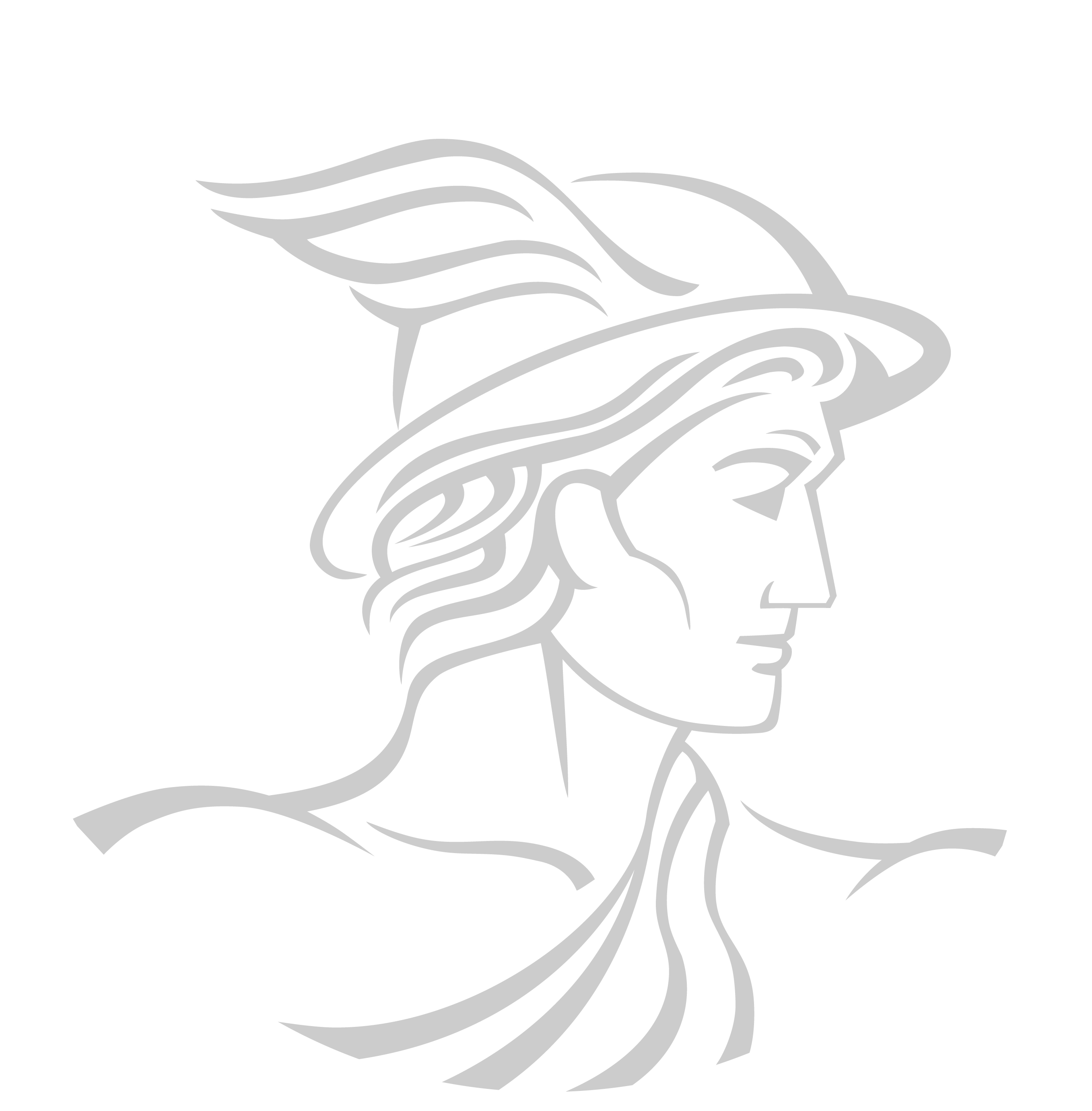 SOLICITUD DE COTIZACIONESCódigo BCB: ANPE - C N° 59/2016-2CSEGUNDA CONVOCATORIALa Paz, abril de 2017CONTENIDOPARTE I	1INFORMACIÓN GENERAL A LOS PROPONENTES	21.  NORMATIVA APLICABLE AL PROCESO DE CONTRATACIÓN	22.  PROPONENTES ELEGIBLES	23.  ACTIVIDADES ADMINISTRATIVAS PREVIAS A LA PRESENTACIÓN DE COTIZACIONES	24.  GARANTÍAS	25.  RECHAZO Y DESCALIFICACIÓN DE COTIZACIONES	26.  CRITERIOS DE SUBSANABILIDAD Y ERRORES NO SUBSANABLES	37.  DECLARATORIA DESIERTA	48.  CANCELACIÓN, SUSPENSIÓN Y ANULACIÓN DEL PROCESO DE CONTRATACIÓN	49.  RESOLUCIONES RECURRIBLES	410.DOCUMENTOS QUE DEBE PRESENTAR EL PROPONENTE	411.RECEPCIÓN DE COTIZACIONES	512.APERTURA DE COTIZACIONES	……4 13.EVALUACIÓN DE COTIZACIONES	.414.EVALUACIÓN PRELIMINAR	415.MÉTODO DE SELECCIÓN Y ADJUDICACIÓN PRECIO EVALUADO MÁS BAJO	518.CONTENIDO DEL INFORME DE EVALUACIÓN Y RECOMENDACIÓN	719.ADJUDICACIÓN O DECLARATORIA DESIERTA	720.FORMALIZACIÓN DE LA CONTRATACIÓN	821.MODIFICACIONES AL CONTRATO	822.ENTREGA DE BIENES	823.CIERRE DEL CONTRATO U ORDEN DE COMPRA Y PAGO	9PARTE II	10INFORMACIÓN TÉCNICA DE LA CONTRATACIÓN	1024.CONVOCATORIA Y DATOS GENERALES DE LA CONTRATACIÓN	1025.ESPECIFICACIONES TÉCNICAS Y CONDICIONES REQUERIDAS PARA LOS BIENES A ADQUIRIR	12PARTE III	13ANEXO 1	13FORMULARIO A-1	13FORMULARIO A-2a	18FORMULARIO A-2b	19FORMULARIO A-2c	20FORMULARIO A-2c	21FORMULARIO C-1	22FORMULARIO C-2	23ANEXO 2	24FORMULARIO V-1 - EVALUACIÓN PRELIMINAR……………………………………………………………………………… …..24FORMULARIO V-2 - EVALUACIÓN DE LA PROPUESTA ECONÓMICA 	25PARTE IINFORMACIÓN GENERAL A LOS PROPONENTESNORMATIVA APLICABLE AL PROCESO DE CONTRATACIÓNEl proceso de contratación para la Adquisición de Bienes se rige por el Decreto Supremo N° 0181, de 28 de junio de 2009, de las Normas Básicas del Sistema de Administración de Bienes y Servicios (NB-SABS), sus modificaciones y el presente Documento Base de Contratación (DBC).PROPONENTES ELEGIBLESEn esta convocatoria podrán participar únicamente los siguientes proponentes:Personas naturales con capacidad de contratar.Empresas legalmente constituidas en Bolivia.Asociaciones Accidentales.Micro y Pequeñas Empresas- MyPES.Asociaciones de Pequeños Productores Urbanos y Rurales– APP.Organizaciones Económicas Campesinas – OECAS.Cooperativas (cuando su documento de constitución establezca su capacidad de ofertar bienes).ACTIVIDADES ADMINISTRATIVAS PREVIAS A LA PRESENTACIÓN DE COTIZACIONES   “No corresponde”GARANTÍAS“No corresponde”RECHAZO Y DESCALIFICACIÓN DE COTIZACIONESProcederá el rechazo de la cotización cuando ésta fuese presentada fuera del plazo (fecha y hora) y/o en lugar diferente al establecido en el presente DBC.Las causales de descalificación son:Incumplimiento u omisión en la presentación de cualquier Formulario de Declaración Jurada requerido en el presente DBC. Incumplimiento a la Declaración Jurada del Formulario de Presentación de Cotización (Formulario A-1). Cuando la propuesta técnica y/o económica no cumpla con las condiciones establecidas en el presente DBC.Cuando la propuesta económica exceda el Precio Referencial.Cuando producto de la revisión aritmética de la propuesta económica existiera una diferencia superior al dos por ciento (2%), entre el monto total de la propuesta y el monto revisado por el Responsable de Evaluación o la Comisión de Calificación, según corresponda.Cuando el período de validez de la cotización, no se ajuste al plazo mínimo requerido en el presente DBC.Cuando el proponente presente dos o más alternativas en una misma cotización.Cuando el proponente presente dos o más cotizaciones.Cuando la cotización contenga textos entre líneas, borrones y tachaduras.Cuando la cotización presente errores no subsanables.Si para la formalización de la contratación, la documentación presentada por el proponente adjudicado, no respalda lo señalado en el Formulario de Presentación de Cotización (Formulario A-1).Si para la formalización de la contratación la documentación solicitada, no fuera presentada dentro del plazo establecido para su verificación; salvo que el proponente adjudicado hubiese justificado oportunamente el retraso por causas de fuerza mayor, caso fortuito o cuando la causa sea ajena a su voluntad.Cuando el proponente adjudicado desista de forma expresa o tácita de  formalizar la contratación.La descalificación de cotizaciones deberá realizarse única y exclusivamente por las causales señaladas precedentemente.CRITERIOS DE SUBSANABILIDAD Y ERRORES NO SUBSANABLESSe deberán considerar como criterios de subsanabilidad, los siguientes:Cuando los requisitos, condiciones, documentos y formularios de la cotización cumplan sustancialmente con lo solicitado en el presente DBC.Cuando los errores sean accidentales, accesorios o de forma y que no inciden en la validez y legalidad de la cotización presentada.Cuando la cotización no presente aquellas condiciones o requisitos que no estén claramente señalados en el presente DBC. Cuando el proponente oferte condiciones superiores a las requeridas en las Especificaciones Técnicas, siempre que estas condiciones no afecten el fin para el que fueron requeridas y/o se consideren beneficiosas para la Entidad.Los criterios señalados precedentemente no son limitativos, pudiendo el Responsable de Evaluación o la Comisión de Calificación considerar otros criterios de subsanabilidad.Cuando la cotización contenga errores subsanables, éstos serán señalados en el Informe de Evaluación y Recomendación de Adjudicación o Declaratoria Desierta.Estos criterios podrán aplicarse también en la etapa de verificación de documentos para la formalización de la contratación.Se consideran errores no subsanables, siendo objeto de descalificación, los siguientes:La ausencia de cualquier Formulario solicitado en el presente DBC, salvo el Formulario de Condiciones Adicionales (Formulario C-2), cuando el Método de Selección y Adjudicación sea el Precio Evaluado Más Bajo.La falta de firma del proponente en el Formulario de Presentación de Cotización (Formulario A-1).La falta de la propuesta técnica o parte de ella.La falta de la propuesta económica o parte de ella (Formulario A-1).Cuando se presente en fotocopia simple, el Formulario de Presentación de Cotización (Formulario A-1).DECLARATORIA DESIERTAEl RPA declarará desierta una convocatoria pública, de acuerdo con lo establecido en el Artículo 27 de las NB-SABS.CANCELACIÓN, SUSPENSIÓN Y ANULACIÓN DEL PROCESO DE CONTRATACIÓN	El proceso de contratación podrá ser cancelado, anulado o suspendido hasta antes de formalizar la contratación, mediante Contrato u Orden de Compra, a través de Resolución expresa, técnica y legalmente motivada, de acuerdo con lo establecido en el Artículo 28 de las NB-SABS.RESOLUCIONES RECURRIBLES	Los proponentes podrán interponer Recurso Administrativo de Impugnación, en procesos de contratación por montos mayores a Bs200.000.- (DOSCIENTOS MIL 00/100 BOLIVIANOS), únicamente contra las resoluciones establecidas en el inciso b) del parágrafo I del Artículo 90 de las NB-SABS; siempre que las mismas afecten, lesionen o puedan causar perjuicio a sus legítimos intereses, de acuerdo con lo regulado en el Capítulo VII del Título I de las NB-SABS.DOCUMENTOS QUE DEBE PRESENTAR EL PROPONENTETodos los Formularios de la propuesta, solicitados en el presente DBC, se constituirán en Declaraciones Juradas.Los documentos que deben presentar los proponentes son:Formulario de Presentación de Cotización (Formulario A-1). Formulario de Identificación del Proponente (Formulario A-2a o A-2b). Formulario de Especificaciones Técnicas (Formulario C-1); y cuando corresponda el Formulario de Condiciones Adicionales (Formulario C-2).En el caso de Asociaciones Accidentales, los documentos deberán presentarse diferenciando los que corresponden a la Asociación y los que corresponden a cada asociado.La documentación conjunta a presentar, es la siguiente:Formulario de Presentación de Cotización  (Formulario A-1).Formulario de Identificación del Proponente (Formulario A-2c).Formulario de Especificaciones Técnicas (Formulario C-1); y cuando corresponda el Formulario de Condiciones Adicionales (Formulario C-2).Cada asociado, en forma independiente, deberá presentar el Formulario de Identificación del Proponente para Integrantes de la Asociación Accidental (Formulario A-2c).La cotización deberá tener una validez no menor a sesenta (60) días calendario, desde la fecha fijada para la apertura de cotizaciones.RECEPCIÓN DE COTIZACIONESLa recepción de cotizaciones se efectuará, en el lugar señalado en el presente DBC hasta la fecha y hora límite fijados en el mismo.La cotización deberá ser presentada en sobre cerrado, dirigido a la entidad convocante, citando el Código Único de Contrataciones Estatales (CUCE) y el objeto de la Convocatoria, en cuyo caso el proponente podrá rotular su sobre de la siguiente manera:APERTURA DE COTIZACIONES	La apertura pública de cotizaciones se realizará en la fecha, hora y lugar señalados en el presente DBC, donde se dará lectura de los precios ofertados y se verificará los documentos presentados por los proponentes, aplicando la metodología PRESENTÓ/NO PRESENTÓ.	El acto se efectuara así se hubiese recibido una sola cotización. En caso de no existir cotizaciones, el Responsable de Evaluación o la Comisión de Calificación suspenderán el acto y recomendará al RPA, que la convocatoria sea declarada desierta.EVALUACIÓN DE COTIZACIONES	La entidad convocante, para la evaluación de cotizaciones podrá aplicar uno de los siguientes Métodos de Selección y Adjudicación:Precio Evaluado Más Bajo.Calidad, Propuesta Técnica y Costo.Calidad.EVALUACIÓN PRELIMINAR	Concluido el acto de apertura, en sesión reservada, el Responsable de Evaluación o la Comisión de Calificación, determinará si las propuestas continúan o se descalifican, verificando el cumplimiento sustancial y la validez de los Formularios de la Cotización, utilizando el FormularioV-1.MÉTODO DE SELECCIÓN Y ADJUDICACIÓN PRECIO EVALUADO MÁS BAJO  (Método a ser aplicado en el Presente Proceso de Contratación)Evaluación de la Propuesta Económica (Por Ítem)Verificación y Corrección de Errores Aritméticos 	Se corregirán los errores aritméticos (cuando corresponda), verificando la propuesta económica, en el Formulario A-1 de cada cotización, considerando lo siguiente:Cuando exista discrepancia entre los montos indicados en numeral y literal, prevalecerá el literal.Cuando el monto, resultado de la multiplicación del precio unitario por la cantidad, sea incorrecto, prevalecerá el precio unitario cotizado para obtener el monto correcto. Si la diferencia entre el monto leído de la propuesta y el monto ajustado de la revisión aritmética es menor o igual al dos por ciento (2%), se ajustará la propuesta; caso contrario la propuesta será descalificada.Si el monto ajustado por revisión aritmética superará el precio referencial la propuesta será descalificada. El monto resultante producto de la revisión aritmética, denominado Monto Ajustado por Revisión Aritmética (MAPRA), deberá ser registrado en el Formulario V-2.En caso de que producto de la revisión, no se encuentre errores aritméticos el precio de la propuesta o valor leído de la propuesta (pp) será considerado como MAPRA del Formulario V-2.Margen de Preferencia Una vez efectuada la corrección de los errores aritméticos, a las propuestas que no fuesen descalificadas, cuando corresponda, se aplicará a cada ítem, los márgenes de preferencia, independientemente de la forma de adjudicación (ítem, lote o total).Se aplicará únicamente uno de los dos tipos de márgenes de preferencia detallados a continuación:Margen de Preferencia por Costo Bruto de Producción:Margen de Preferencia para bienes producidos en el País, independientemente del origen de los insumos: Para las Micro y Pequeñas Empresas, Asociaciones de Pequeños Productores Urbanos y Rurales y Organizaciones Económicas Campesinas, se aplicará un margen de preferencia del veinte por ciento (20%) al precio ofertado.Factor de Ajuste Final				El Factor de ajuste final se lo calculará de la siguiente manera:Precio Ajustado				El Precio Ajustado, se determinará con la siguiente fórmula:Dónde:			:	Precio Ajustado a efectos de calificación		:	Monto ajustado por revisión aritmética 					:	Factor de ajuste finalEl resultado del PA de cada propuesta será registrado en la última columna del Formulario V-2.Determinación de la Propuesta con el Precio Evaluado Más BajoPara el caso adjudicación por ítems: Una vez efectuada la corrección de los errores aritméticos; y cuando corresponda, aplicado los márgenes de preferencia, de la última columna del Formulario V-2 “Precio Ajustado”, se seleccionará la propuesta con el menor valor, el cual corresponderá al Precio Evaluado Más Bajo.Para el caso adjudicación por Lotes o por el Total: Una vez efectuada la corrección de los errores aritméticos; y cuando corresponda, aplicado los márgenes de preferencia a cada ítem, se procede a la sumatoria de los precios ajustados (PA) de la última columna del Formulario V-2 “Precio Ajustado”, trasladando el Total del Precio Ajustado (TPA) al Formulario V-2a de donde se seleccionará la propuesta con el menor valor, el cual corresponderá al Precio Evaluado Más Bajo.En caso de existir un empate entre dos o más propuestas, se procederá a la evaluación de la propuesta técnica de los proponentes que hubiesen empatado.Evaluación de la Propuesta Técnica La cotización con el Precio Evaluado Más Bajo, se someterá a la evaluación de la propuesta técnica, verificando la información contenida en el Formulario C-1, aplicando la metodología CUMPLE/NO CUMPLE. En caso de cumplir se recomendará su adjudicación, cuyo monto adjudicado corresponderá al valor real de la cotización (MAPRA). Caso contrario se procederá a su descalificación y a la evaluación de la segunda cotización con el Precio Evaluado Más Bajo, incluida en el Formulario V-2 o V-2a (Columna Precio Ajustado) y así sucesivamente.En caso de existir empate entre dos o más cotizaciones, el Responsable de Evaluación o la Comisión de Calificación, será responsable de definir el desempate, aspecto que será señalado en el Informe de Evaluación y Recomendación de Adjudicación o Declaratoria Desierta.MÉTODO DE SELECCIÓN Y ADJUDICACIÓN CALIDAD, PROPUESTA TÉCNICA Y COSTO“NO APLICA ESTE MÉTODO”MÉTODO DE SELECCIÓN Y ADJUDICACIÓN CALIDAD“NO APLICA ESTE MÉTODO”CONTENIDO DEL INFORME DE EVALUACIÓN Y RECOMENDACIÓNEl Informe de Evaluación y Recomendación de Adjudicación o Declaratoria Desierta, deberá contener mínimamente lo siguiente:Nómina de los proponentes.Cuadros y/o Resultados de la Evaluación.Detalle de errores subsanables, cuando corresponda.Causales para la descalificación de cotizaciones, cuando corresponda.Recomendación de Adjudicación o Declaratoria Desierta.Otros aspectos que el Responsable de Evaluación o la Comisión de Calificación, considere pertinentes.ADJUDICACIÓN O DECLARATORIA DESIERTA El RPA, recibido el Informe de Evaluación y Recomendación de Adjudicación o Declaratoria Desierta y dentro del plazo fijado en el cronograma de plazos, emitirá la Adjudicación o Declaratoria Desierta.En caso de que el RPA solicite al Responsable de Evaluación o la Comisión de Calificación la complementación o sustentación del informe, podrá autorizar la modificación del cronograma de plazos a partir de la fecha establecida para la emisión de la Adjudicación o Declaratoria Desierta. El nuevo cronograma de plazos deberá ser publicado en el SICOES.		Si el RPA, recibida la complementación o sustentación del Informe de Evaluación y Recomendación, decidiera bajo su exclusiva responsabilidad, apartarse de la recomendación, deberá elaborar un informe fundamentado dirigido a la MAE y a la Contraloría General del Estado.Para contrataciones mayores a Bs200.000 (DOSCIENTOS MIL 00/100 BOLIVIANOS) el RPA deberá adjudicar o declarar desierta la contratación, mediante Resolución expresa, para contrataciones menores o iguales a dicho monto la entidad determinará el documento de adjudicación o declaratoria desierta.En contrataciones hasta Bs200.000 (DOSCIENTOS MIL 00/100 BOLIVIANOS), el documento de adjudicación o declaratoria desierta deberá ser publicado en el SICOES, para efectos de comunicación. FORMALIZACIÓN DE LA CONTRATACIÓNEl proponente adjudicado deberá presentar, para la formalización de la contratación, mediante Contrato u Orden de Compra, originales o fotocopias (según corresponda) de los documentos señalados en el Formulario de Presentación de Cotización (Formulario A-1), excepto aquella documentación cuya información se encuentre consignada en el Certificado del RUPE. 		Las Entidades Públicas deberán verificar la autenticidad del Certificado del RUPE presentado por el proponente adjudicado, ingresando el código de verificación del Certificado en el SICOES.La entidad convocante deberá otorgar al proponente adjudicado un plazo no inferior a cuatro (4) días hábiles para la entrega de los documentos requeridos en el presente DBC; si el proponente adjudicado presentase los documentos antes del plazo otorgado, el proceso deberá continuar.	En caso que el proponente adjudicado justifique, oportunamente, el retraso en la presentación de uno o varios documentos requeridos para la formalización de la contratación, por causas de fuerza mayor, caso fortuito u otras causas debidamente justificadas y aceptadas por la entidad, se deberá ampliar el plazo de presentación de documentos.	Cuando el proponente adjudicado desista de forma expresa o tácita de formalizar la contratación, mediante Contrato u Orden de Compra, su cotización será descalificada, procediéndose a la revisión de la siguiente cotización mejor evaluada. En caso de que la justificación del desistimiento no sea por causas de fuerza mayor, caso fortuito u otras causas debidamente justificadas y aceptadas por la entidad y se informará al SICOES, en cumplimiento al inciso c) del Artículo 49 de las NB-SABS.  	Si el desistimiento se debe a que la notificación de adjudicación se realizó una vez vencida la validez de la propuesta presentada, corresponderá la descalificación de la propuesta; sin embargo, no corresponde el registro en el SICOES como impedido.	Si producto de la revisión efectuada para la formalización de la contratación los documentos presentados por el adjudicado no cumplan con las condiciones requeridas, no se considerará desistimiento, por lo que no corresponde el registro en el SICOES como impedido; sin embargo, corresponderá la descalificación de la Cotización.	En los casos señalados precedentemente, el RPA deberá autorizar la modificación del cronograma de plazos a partir de la fecha de emisión del documento de adjudicación.MODIFICACIONES AL CONTRATO Las modificaciones al contrato podrán efectuarse mediante Contrato Modificatorio cuando la modificación a ser introducida afecte el alcance, monto y/o plazo del contrato sin dar lugar al incremento de los precios unitarios. 	Se podrán realizar uno o varios contratos modificatorios, que sumados no deberán exceder el diez por ciento (10%) del monto del contrato principal.ENTREGA DE BIENES	La entrega de bienes deberá efectuarse cumpliendo con las condiciones técnicas, establecidas en la Orden de Compra y cotización adjudicada, sujetas a la conformidad por el Responsable de Recepción o la Comisión de Recepción de la entidad contratante.CIERRE DEL CONTRATO u orden de compra Y PAGOUna vez efectuada la Recepción Definitiva de (l) (los) bien (es), por el Responsable de Recepción o la Comisión de Recepción, la Unidad Administrativa, efectuará  el cierre del Contrato u Orden de Compra, verificando el cumplimiento de las demás estipulaciones, a efectos del cobro de penalidades (si correspondiera), la devolución de garantía (si correspondiera) y emisión del Certificado de Cumplimiento de Contrato.		Cuando la contratación se hubiese formalizado, mediante una Orden de Compra y una vez efectuada la Recepción Definitiva, la Unidad Administrativa, emitirá el Certificado de Cumplimiento de la Orden de Compra. Los pagos se realizarán contra entrega de los bienes (pago total contra entrega total y pagos parciales contra entregas parciales) previa conformidad de la entidad convocante y entrega de factura por el proveedor.En las contrataciones de personas naturales, en ausencia de la nota fiscal (factura), la entidad convocante deberá retener los montos de obligaciones tributarias, para su posterior pago al Servicio de Impuestos Nacionales.GLOSARIO DE TÉRMINOSCertificado de Cumplimiento de Contrato u Orden de Compra: Se define, como el documento extendido por la entidad contratante en favor del Contratista, que oficializa el cumplimiento del Contrato u Orden de Compra; deberá contener como mínimo los siguientes datos: objeto de la contratación, monto contratado y plazo de entrega.Contratante: Se designa a la persona o institución de derecho público que una vez realizada la convocatoria pública y adjudicada la adquisición, se convierte en parte contractual del mismo.Convocante: Se designa a la persona o institución de derecho público que requiere la adquisición de bienes y realiza la convocatoria pública.Desistimiento: Renuncia expresa o tácita por voluntad del proponente adjudicado, de formalizar la contratación, que no es consecuencia de causas de fuerza mayor y/o caso fortuito. Proponente: Es la persona natural o jurídica que muestra interés en participar.  En una segunda instancia, es la persona jurídica que presenta una propuesta.Bienes Recurrentes: Son bienes que la entidad requiere de manera ininterrumpida para el cumplimiento de sus funciones.PARTE IIINFORMACIÓN TÉCNICA DE LA CONTRATACIÓNCONVOCATORIA Y DATOS GENERALES DE LA CONTRATACIÓN(*) Estas fechas son fijas en el proceso de contratación.       Todos los plazos son de cumplimiento obligatorio, de acuerdo con lo establecido en el Artículo 47 de las NB-SABS.25. ESPECIFICACIONES TÉCNICAS Y CONDICIONES REQUERIDAS PARA EL BIEN A ADQUIRIRLas especificaciones técnicas requeridas, son:FORMULARIO C-1ESPECIFICACIONES TÉCNICASPROVISIÓN DE VÁLVULAS MÉTALICAS VARIAS MEDIDASEl proponente podrá ofertar características superiores a las solicitadas en el presente Formulario, que mejoren la calidad de (l)(los) bien (es) ofertados, siempre que estas características fuesen beneficiosas para la entidad y/o no afecten para el fin que fue requerido los bienes.PARTE IIIANEXO 1FORMULARIO A-1PRESENTACIÓN DE COTIZACIÓN (Para Personas Naturales, Empresas o Asociaciones Accidentales)A nombre de (Nombre del proponente) a la cual represento, remito la presente cotización, declarando expresamente mi conformidad y compromiso de cumplimiento, conforme con los siguientes puntos:I.- De las Condiciones del ProcesoDeclaro cumplir estrictamente la normativa de la Ley N° 1178, de Administración y Control Gubernamentales, lo establecido en las NB-SABS y el presente DBC.Declaro no tener conflicto de intereses para el presente proceso de contratación.Declaro, que como proponente, no me encuentro en las causales de impedimento, establecidas en el Artículo 43 de las NB-SABS, para participar en el proceso de contratación.Declaro y garantizo haber examinado el DBC, así como los Formularios para la presentación de la cotización, aceptando sin reservas todas las estipulaciones en dichos documentos y la adhesión al texto del contrato.Declaro respetar el desempeño de los servidores públicos asignados, por la entidad convocante al proceso de contratación y no incurrir en relacionamiento que no sea a través de medio escrito, salvo en los actos de carácter público y exceptuando las consultas efectuadas al encargado de atender consultas, de manera previa a la presentación de cotizaciones. Declaro la veracidad de toda la información proporcionada y autorizo mediante la presente, para que en caso de ser adjudicado, cualquier persona natural o jurídica, suministre a los representantes autorizados de la entidad convocante, toda la información que requieran para verificar la documentación que presento. En caso de comprobarse falsedad en la misma, la entidad convocante tiene el derecho a descalificar la presente cotización, sin perjuicio de lo dispuesto en normativa específica.Declaro la autenticidad de las garantías presentadas en el proceso de contratación, autorizando su verificación en las instancias correspondientes (cuando corresponda).Declaro haber realizado la Inspección Previa (cuando corresponda).Comprometo mi inscripción en el Registro Único de Proveedores del Estado (RUPE), una vez presentada mi cotización a la entidad convocante (excepto aquellos proponentes que ya se encuentren inscritos en el RUPE).Me comprometo a denunciar por escrito, ante la MAE de la entidad convocante, cualquier tipo de presión o intento de extorsión de parte de los servidores públicos de la entidad convocante o de otras personas, para que se asuman las acciones legales y administrativas correspondientes.Acepto a sola firma de este documento que todos los Formularios presentados se tienen por suscritos.II.- De la Presentación de DocumentosEn caso de ser adjudicado, para la formalización de la contratación, se presentará la siguiente documentación en original o fotocopia (según corresponda), salvo aquella documentación cuya información se encuentre consignada en el certificado del RUPE, aceptando que el incumplimiento es causal de descalificación de la cotización. (En caso de Asociaciones Accidentales, la documentación conjunta cada socio, presentará la documentación detallada a continuación; excepto los documentos señalados en los inicios a), e) y k), que deberán ser presentados por la Asociación Accidental en forma conjunta).Certificado del RUPE que respalde la información declarada en su cotización. Carnet de Identidad para personas naturales.Documento de Constitución de la empresa, excepto aquellas empresas que se encuentran inscritas en el Registro de Comercio.Matricula de Comercio actualizada, excepto para proponentes cuya normativa legal inherente a su constitución así lo prevea. Poder General Amplio y Suficiente del Representante Legal del proponente con facultades para presentar propuestas y suscribir contratos, inscrito en el Registro de Comercio, esta inscripción podrá exceptuarse para otros proponentes cuya normativa legal inherente a su constitución así lo prevea. Aquellas empresas unipersonales que no acrediten a un Representante Legal, no deberán presentar este Poder.Certificado de inscripción en el Padrón Nacional de Contribuyentes (NIT) activo y vigente, salvo lo previsto en el sub numeral 23.3 del presente DBC.Certificado de No Adeudo por Contribuciones al Seguro Social Obligatorio de largo plazo y al Sistema Integral de Pensiones, excepto personas naturales.Certificado que acredite la condición de MyPE, OECA o APP (cuando el proponente hubiese solicitado la aplicación del margen de preferencia).Certificación del Costo Bruto de Producción o Certificación de bienes producidos en el País independientemente del origen de los insumos (cuando el proponente hubiese solicitado la aplicación del margen de preferencia).Testimonio de Contrato de Asociación Accidental.(Firma del proponente) (Nombre completo del proponente)FORMULARIO A-2aIDENTIFICACIÓN DEL PROPONENTE (Para Personas Naturales)FORMULARIO A-2bIDENTIFICACIÓN DEL PROPONENTE(Para Empresas)FORMULARIO A-2cIDENTIFICACIÓN DEL PROPONENTE(Para Asociaciones Accidentales)FORMULARIO A-2cIDENTIFICACIÓN DEL PROPONENTE PARA INTEGRANTES DE LA ASOCIACIÓN ACCIDENTALFORMULARIO C-1ESPECIFICACIONES TÉCNICASEste formulario se encuentra en el numeral 25, Parte II “Información Técnica de la contratación” del presente Documento Base de ContrataciónFORMULARIO C-2CONDICIONES ADICIONALES (NO APLICABLE EN EL PRESENTE PROCESO DE CONTRATACIÓN)ANEXO 2FORMULARIO V-1EVALUACIÓN PRELIMINAR (Para personas naturales, empresas o asociaciones accidentales)FORMULARIO V-2EVALUACIÓN DE LA PROPUESTA ECONÓMICA  Considerando que la evaluación de la contratación se efectuará por ítems, se repetirá el cuadro para cada ítem(*) En caso de no evidenciarse errores aritméticos el monto leído de la propuesta (pp) debe trasladarse a la casilla monto ajustado por revisión aritmética (MAPRA)FORMULARIO Nº V-2aEVALUACIÓN DE LA PROPUESTA ECONÓMICA (Solo aplicable para adjudicaciones por el total) ANEXO 3MODELO DE CONTRATO SANO-DLABS N° 18/2017CUCE:Contrato Administrativo para la Provisión de Válvulas Metálicas de Diferentes Medidas, sujeto al tenor de las siguientes clausulas:CLÁUSULA PRIMERA.- (DE LAS PARTES) Las partes CONTRATANTES son:El BANCO CENTRAL DE BOLIVIA, con Número de Identificación Tributaria (NIT) 1016739022, domicilio en la calle Ayacucho esquina Mercado s/n de la zona central, en la Ciudad de La Paz – Bolivia, representado legalmente por la Lic. Claudia Amparo Corrales Dávalos con Cédula de Identidad Nº 1077929 expedida en Chuquisaca, como Gerente de Administración, en mérito a la designación realizada mediante Acción de Personal N° 1237/2015 de 3 de noviembre de 2015 y a lo dispuesto en el artículo 13, del Reglamento Específico del Sistema de Administración de Bienes y Servicios (RE-SABS) del Banco Central de Bolivia, aprobado por la Resolución de Directorio N° 147/2015 de 18 de agosto de 2015 y a la Resolución PRES – GAL N° 12/2015 de 27 de agosto de 2015, que en adelante se denominará la ENTIDAD.__________, sociedad legalmente constituida y existente conforme a la legislación boliviana, con registro en FUNDEMPRESA bajo la Matrícula de Comercio N° ________, inscrita en el Padrón Nacional de Contribuyentes con N.I.T. __________, con domicilio en _______________ de la ciudad de _______ – Bolivia, representada por el Sr.(a) ____________, con Cédula de Identidad N° _________ expedida en ______, en virtud al Testimonio de Poder Nº _____ de __ de ____ de 2017, otorgado ante el/la Dr. (a) ___________. Notario de Fe Pública de Primera Clase Nº __ del Distrito Judicial de _________, en adelante denominado el PROVEEDOR.CLÁUSULA SEGUNDA.- (ANTECEDENTES) La ENTIDAD, en proceso realizado bajo las normas y regulaciones de contratación establecidas en el Decreto Supremo N° 0181 de 28 de junio de 2009, de las Normas Básicas del Sistema de Administración de Bienes y Servicios (NB-SABS), sus modificaciones, y el Documento Base de Contratación (DBC), para la Adquisición de Bienes, en la Modalidad de Apoyo Nacional a la Producción y Empleo ANPE N° ______, convocó el ___ de __ de ___, a personas naturales y jurídicas con capacidad de celebrar actos jurídicos, a presentar propuestas para la provisión de Válvulas Metálicas de diferentes medidas, con Código Único de Contratación Estatal (CUCE): ______________, con base en lo solicitado en el DBC.Concluida la etapa de evaluación de propuestas, el Responsable del Proceso de Contratación de Apoyo Nacional a la Producción y Empleo (RPA), con base en el  Informe Final _______________ de __ de ______ de ___ y emitido el Informe Legal _________ de __ de _______ de __, resolvió adjudicar la provisión de Válvulas Metálicas de diferentes medidas al PROVEEDOR mediante Resolución ____________  de __ de _______ de ___, al cumplir su propuesta con todos los requisitos establecidos en las Especificaciones Técnicas.CLAUSULA TERCERA.- (LEGISLACIÓN APLICABLE) El presente Contrato se celebra al amparo de las siguientes disposiciones normativas: Constitución Política del Estado. Ley Nº 1178 de 20 de julio de 1990, de Administración y Control Gubernamentales. Decreto Supremo Nº 0181 de las NB-SABS y sus modificaciones. Ley del Presupuesto General del Estado, aprobado para la gestión y su reglamentación. Otras disposiciones relacionadas.CLÁUSULA CUARTA.- (OBJETO Y CAUSA) El objeto del presente Contrato es la adquisición de válvulas metálicas de diferentes medidas, que en adelante se denominarán los BIENES, para atender los requerimientos de mantenimiento del sistema de calefacción y sistema de agua fría del edificio principal de la ENTIDAD, provistos por el PROVEEDOR de conformidad con las características de las Especificaciones Técnicas del DBC y la Propuesta Adjudicada, con estricta y absoluta sujeción al presente Contrato, de acuerdo al siguiente detalle:CLÁUSULA QUINTA.- (DOCUMENTOS INTEGRANTES DEL CONTRATO) Forman parte del presente Contrato, los siguientes documentos: DBC. Preventivo.Resolución GADM-GAL N° 00/2017 de __ de _______ de 2017, de adjudicación.Certificado RUPE N° ______ de __ de _____ de 2017.Testimonio de Poder Nº _______ de __ de _____ de __, de representación legal del PROVEEDOR.Preventivo N° ___ de __ de _____ de 2017.Certificados de No Adeudo por Contribuciones al Seguro Social Obligatorio de Largo Plazo y al Sistema Integral de Pensiones.CLÁUSULA SEXTA.- (OBLIGACIONES DE LAS PARTES) Las PARTES contratantes se comprometen y obligan a dar cumplimiento a todas y cada una de las cláusulas del presente Contrato.Por su parte el PROVEEDOR se compromete a realizar la provisión de los BIENES objeto del presente Contrato, de acuerdo con lo establecido en el DBC, así como las condiciones de su propuesta. Por su parte la ENTIDAD se compromete a cumplir con las siguientes obligaciones: Realizar la recepción definitiva de los BIENES de acuerdo a las condiciones establecidas en el DBC, así como las condiciones de su propuesta adjudicada y el plazo establecido en el presente Contrato. Emitir el Acta de Recepción Definitiva de los BIENES, cuando los mismos cumplan con las condiciones establecidas en el DBC, así como las condiciones de la propuesta adjudicada. Realizar el pago por la provisión de los BIENES, en un plazo no mayor a cuarenta y cinco (45) días calendario de emitida el Acta De Recepción Definitiva. CLÁUSULA SÉPTIMA.- (VIGENCIA) La vigencia del presente Contrato, se extenderá desde el día de su suscripción, por ambas PARTES hasta que la Gerencia de Administración de la ENTIDAD emita el Certificado de Cumplimiento de Contrato o el Certificado de Terminación de Contrato. CLÁUSULA OCTAVA.- (PLAZO) El PROVEEDOR se obliga a cumplir con la entrega definitiva de los BIENES en el plazo de sesenta (60) días calendario, computables a partir del primer día hábil siguiente a la suscripción del presente Contrato. CLÁUSULA NOVENA.- (LUGAR DE ENTREGA) El PROVEEDOR realizará la entrega mediante nota de remisión, en coordinación con el Responsable de Recepción, en el piso 5 del edificio principal de la ENTIDAD, ubicado en la calle Ayacucho esquina Mercado s/n de la zona central, en la Ciudad de La Paz – Bolivia.CLÁUSULA DÉCIMA.- (MONTO, MONEDA Y FORMA DE PAGO) El monto total propuesto y aceptado por ambas PARTES para la adquisición de los BIENES asciende a la suma de Bs_________ (_______________ 00/100 Bolivianos). La ENTIDAD procederá al pago del monto total una vez realizada la verificación, recepción, emitida y suscrita el Acta de Recepción Definitiva y recibida la factura correspondiente.CLÁUSULA DÉCIMA PRIMERA.- (ESTIPULACIÓN SOBRE IMPUESTOS) Correrá por cuenta del PROVEEDOR el pago de todos los impuestos vigentes en el país a la fecha de presentación de su propuesta. En caso de que posteriormente, el Estado Plurinacional de Bolivia implante impuestos adicionales, disminuya o incremente los vigentes, mediante disposición legal expresa, el PROVEEDOR deberá acogerse a su cumplimiento desde la fecha de vigencia de dicha normativa. CLÁUSULA DÉCIMA SEGUNDA.- (FACTURACIÓN) Para que se efectúe el pago, el PROVEEDOR deberá emitir la respectiva factura oficial por el monto total a favor de la ENTIDAD, no debiendo deducirse los descuentos por concepto de multas aplicables, si hubiesen, caso contrario la ENTIDAD deberá realizar las retenciones tributarias que correspondan, para su posterior pago al Servicio de Impuestos Nacionales (SIN).CLÁUSULA DÉCIMA TERCERA.- (MODIFICACIONES AL CONTRATO) El Contrato podrá ser modificado por uno o varios Contratos Modificatorios, mismos que pueden afectar el alcance, monto y/o plazo. El monto o la suma de los montos de los contratos modificatorios no deberá exceder el diez por ciento (10%) del monto del presente Contrato, de acuerdo con lo establecido en el inciso a) del artículo 89 del Decreto Supremo N° 0181.CLÁUSULA DÉCIMA CUARTA.- (CESIÓN) El PROVEEDOR no podrá transferir parcial, ni totalmente las obligaciones contraídas en el presente Contrato, siendo de su entera responsabilidad la ejecución y cumplimiento de las obligaciones establecidas en el mismo, salvo lo establecido en el parágrafo III del artículo 89 de las NB-SABS. CLÁUSULA DÉCIMA QUINTA.- (MULTAS) El PROVEEDOR se obliga a cumplir con el plazo de entrega definitiva, establecido en la Cláusula Octava del presente Contrato, caso contrario será multado con el cero punto cinco por ciento (0.5%) del monto total del Contrato por día calendario de retraso. La suma de las multas no podrá exceder en ningún caso el veinte por ciento (20%) del monto total del contrato, debiendo cobrarse las mismas e iniciarse el proceso de resolución del Contrato, conforme a lo estipulado en la Cláusula Décima Séptima.Dichas multas serán cobradas excepto en los casos de fuerza mayor o caso fortuito debidamente comprobados por  la Comisión o Responsable de la Recepción de la ENTIDAD.CLÁUSULA DÉCIMA SEXTA.- (EXONERACIÓN DE LAS CARGAS LABORALES Y SOCIALES A LA ENTIDAD) El PROVEEDOR corre con las obligaciones que emerjan del objeto del presente Contrato, respecto a las cargas laborales y sociales con el personal de su dependencia, se exonera de estas obligaciones a la ENTIDAD. CLÁUSULA DÉCIMA SÉPTIMA.- (TERMINACIÓN DEL CONTRATO). Se dará por terminado el vínculo contractual por una de las siguientes modalidades:17.1 	Por Cumplimiento del Contrato: De forma normal, tanto la ENTIDAD como el PROVEEDOR darán por terminado el presente Contrato, una vez que ambas partes hayan dado cumplimiento a todas las condiciones y estipulaciones contenidas en el mismo, lo cual se hará constar en el Certificado de Cumplimiento de Contrato. 17.2 	Por Resolución del Contrato: Si se diera el caso y como una forma excepcional de terminar el Contrato, a los efectos legales correspondientes, la ENTIDAD y el PROVEEDOR, acuerdan las siguientes causales para procesar la resolución del Contrato:17.2.1	A requerimiento de la ENTIDAD por causales atribuibles al        PROVEEDOR:Por disolución del PROVEEDOR. Por quiebra declarada del PROVEEDOR.Cuando los BIENES en la entrega definitiva no cumplan con lo requerido en el DBC.Cuando el monto de la multa, exceda el veinte por ciento (20%) del monto total del presente Contrato.Por incumplimiento a cualquier obligación establecida en el presente Contrato, excepto las sancionadas con multas.17.2.2 A requerimiento del PROVEEDOR por causales atribuibles a la ENTIDAD:Por instrucciones injustificadas emanadas de la ENTIDAD para la suspensión de la provisión de los BIENES por más de treinta (30) días calendario.Si apartándose de los términos del contrato, la ENTIDAD pretende efectuar aumento o disminución en las cantidades de la adquisición, sin la emisión del necesario Contrato Modificatorio.Por incumplimiento injustificado en el pago total, por más de cuarenta y cinco (45) días calendario computados a partir de la fecha de emisión del Acta de Recepción Definitiva de los bienes cuando corresponda.17.3. Reglas aplicables a la Resolución: Para procesar la resolución del Contrato, se aplicará el siguiente procedimiento:Cuando la causal que diere lugar a la resolución fuere atribuible al PROVEEDOR y no pudiera ser subsanada, la ENTIDAD dará aviso escrito mediante carta notariada al PROVEEDOR con la resolución del Contrato, estableciendo claramente la causal que se aduce y señalando que con la recepción de dicha carta queda resuelto el contrato.Cuando la causal que diere lugar a la resolución fuere atribuible a la ENTIDAD y no pudiera ser subsanada, el PROVEEDOR dará aviso escrito mediante carta notariada a la ENTIDAD con su intención de resolver el Contrato, estableciendo claramente la causal que se aduce. En el plazo de cinco (5) días hábiles la ENTIDAD realizará el análisis correspondiente y se pronunciará mediante carta sobre si acepta o no la resolución del Contrato.Cuando la causal que diere lugar a la resolución pueda ser subsanada la ENTIDAD o el PROVEEDOR dará aviso escrito mediante carta notariada, a la otra parte, de su intención de resolver el Contrato, estableciendo claramente la causal que se aduce, si dentro de los cinco (5) días hábiles siguientes de la fecha de notificación, se enmendarán las fallas, se normalizará el desarrollo de la provisión y se tomarán las medidas necesarias para continuar normalmente con las estipulaciones del Contrato, el requirente de la resolución expresará por escrito su conformidad a la solución y el aviso de intención de resolución será retirado. Caso contrario, si al vencimiento de éste término no existiese ninguna respuesta o esta fuera negativa, el proceso de resolución continuará a cuyo fin la ENTIDAD o el PROVEEDOR, según quién haya requerido la resolución del contrato, notificará mediante carta notariada a la otra parte, que la resolución del Contrato se ha hecho efectiva.Esta carta notariada dará lugar a que: cuando la resolución sea por causales atribuibles al PROVEEDOR, se registre la misma en el SICOES, quede impedido para participar en contrataciones con el Estado.La ENTIDAD, procederá a establecer los montos reembolsables al PROVEEDOR por concepto de provisión de los BIENES satisfactoriamente efectuados, si corresponde.17.4. Resolución por causa de fuerza mayor o caso fortuito:Si en cualquier momento antes de la terminación de la provisión de los BIENES objeto del Contrato, la ENTIDAD se encontrase en una situación que vaya en contra de los intereses del Estado, comunicará por escrito mediante carta notariada la resolución del Contrato, justificando la causa y señalando que con su notificación queda resuelto el contrato.Por otra parte, si en cualquier momento antes de la terminación de la provisión de los BIENES objeto del Contrato, la ENTIDAD o el PROVEEDOR se encontrase en una situación fuera de control, por causas de fuerza mayor o caso fortuito que imposibiliten la conclusión de la prestación del servicio, la parte afectada comunicará por escrito su intención de resolver el Contrato, justificando la causa.Esta primera carta de intención de resolución del CONTRATO, deberá ser cursada en un plazo de cinco (5) días hábiles posteriores al hecho generador de la resolución del contrato, especificando la causal de resolución, dirigida a la ENTIDAD o al PROVEEDOR, según corresponda. Si dentro de los cinco (5) días hábiles de recibida la carta de intención de resolver el contrato la causal argumentada es subsanada, no prosigue la resolución, esta  situación se notificará mediante carta escrita, empero, si no existe solución en dicho plazo se debe cursar una segunda carta notariada comunicando que la resolución se ha hecho efectiva.Cuando se efectúe la resolución del contrato se procederá a una liquidación de saldos deudores y acreedores de ambas PARTES, efectuándose los pagos a que hubiere lugar, conforme la evaluación del grado de cumplimiento de los Especificaciones Técnicas.CLÁUSULA DÉCIMA OCTAVA- (SUSPENSIÓN) La ENTIDAD está facultada para suspender temporalmente la provisión de los BIENES por parte del PROVEEDOR, en cualquier momento, por motivos de fuerza mayor, caso fortuito y/o razones convenientes a los intereses del Estado y de la ENTIDAD; para lo cual notificará al PROVEEDOR por escrito, con una anticipación de cinco (5) días calendario, excepto en los casos de urgencia por alguna emergencia imponderable en los que se podrá notificar hasta en el día. Esta suspensión puede ser total o parcial.Asimismo, el PROVEEDOR podrá comunicar a la ENTIDAD la suspensión temporal de la provisión, cuando se presentan situaciones de fuerza mayor, caso fortuito o por causas atribuibles a la ENTIDAD que afecten al PROVEEDOR en la provisión de los BIENES, la mismas que una vez calificadas y autorizadas por la ENTIDAD puede ser parcial o total.En ambos casos, cuando la suspensión amerite la ampliación del plazo para la provisión, de los BIENES se suscribirá el contrato modificatorio correspondiente.Si la provisión se suspende parcial o totalmente por negligencia del PROVEEDOR en observar y cumplir correctamente las estipulaciones del contrato y/o de los documentos que forman parte del mismo, el tiempo que la provisión permanezca suspendida, no merecerá ninguna ampliación del plazo.CLÁUSULA DÉCIMA NOVENA.- (SOLUCIÓN DE CONTROVERSIAS) En caso de surgir dudas sobre los derechos y obligaciones de las PARTES durante la ejecución del presente contrato, las partes acudirán a los términos y condiciones del contrato, el DBC y la propuesta adjudicada, sometidas a la Jurisdicción Coactiva Fiscal.CLÁUSULA VIGÉSIMA.- (RECEPCION DEFINITIVA) Dentro del plazo previsto, se hará efectiva la entrega de los BIENES objeto de la adquisición, a cuyo efecto, la ENTIDAD designará al Responsable de Recepción, a quien le corresponderá verificar si los BIENES provistos concuerdan plenamente con las Especificaciones Técnicas, la propuesta aceptada y el presente Contrato durante la recepción definitiva. Del acto de recepción definitiva se levantará el Acta de Recepción Definitiva, que es un documento diferente al registro de ingreso o almacenes.CLÁUSULA VIGÉSIMA PRIMERA.- (CIERRE DEL CONTRATO) Dentro de los diez (10) días siguientes a la fecha de la emisión del Acta de Recepción Definitiva, la Gerencia de Administración de la ENTIDAD procederá al cierre del contrato que será acreditado con la emisión del Certificado de Cumplimiento de Contrato o en caso de incumplimiento de las Especificaciones Técnicas, los términos, plazos y condiciones establecidos en el presente Contrato, se emitirá el Certificado de Terminación de Contrato.El Responsable de Recepción y/o la Comisión de Recepción, así como la ENTIDAD, no darán por finalizada la adquisición ni procederá la liquidación, si el PROVEEDOR no hubiese cumplido con todas sus obligaciones de acuerdo a los términos del contrato y de sus documentos anexos.En el cierre o liquidación de contrato, se tomará en cuenta las multas (si hubieren).CLÁUSULA VIGÉSIMA SEGUNDA.- (CONFORMIDAD) En señal de conformidad y para su fiel y estricto cumplimiento, firmamos el presente Contrato la Lic. Claudia Amparo Corrales Dávalos, en representación legal de la ENTIDAD y el Sr. (a) _________, en representación legal del PROVEEDOR.Este documento, conforme a disposiciones legales de control fiscal vigentes, será registrado ante la Contraloría General del Estado.La Paz, __ de ____ de ___.VTA/rzsr.Código Único de Contratación Estatal17-0951-00-691725-2-2PROVISIÓN DE VÁLVULAS MÉTALICAS VARIAS MEDIDASBANCO CENTRAL DE BOLIVIAGERENCIA DE ADMINISTRACIÓNSUBGERENCIA DE SERVICIOS GENERALESDEPARTAMENTO DE COMPRAS Y CONTRATACIONESLUGAR DE ENTREGA DE LA COTIZACIÓN: Ventanilla Única de Correspondencia, ubicada en Planta Baja del Edificio Principal del BCB, calle Ayacucho esquina Mercado, La Paz – BoliviaRAZÓN SOCIAL O NOMBRE DEL PROPONENTE:______________________________________(indicar si es una empresa comercial o asociación accidental u otro tipo de empresa)APOYO NACIONAL A LA PRODUCCIÓN Y EMPLEO (POR SOLICITUD DE COTIZACIONES)CÓDIGO BCB: ANPE - C N° 059/2016-2CSEGUNDA CONVOCATORIAPROVISIÓN DE VÁLVULAS MÉTALICAS VARIAS MEDIDASNo abrir antes de horas 15:30 del día viernes 05 de mayo del 2017% Componentes de Origen Nacional del Costo Bruto de ProducciónMargen de PreferenciaFactor de Ajuste ()Entre el 30 y el 50 %25%0.75Mayor al 50%35%0.65En otros casos0%1.00Bienes producidos en el País, independientemente del Origen de los insumosMargen de PreferenciaFactor de Ajuste ()Margen de Preferencia10%0.90En otros casos0%1.00Al precio ofertado para las Micro y Pequeñas Empresas, Asociaciones de Productores Urbanos y Rurales y Organizaciones Económicas CampesinasMargen de PreferenciaFactor de Ajuste Margen de Preferencia20%0.80En otros casos0%1.001.    CONVOCATORIA1.    CONVOCATORIA1.    CONVOCATORIA1.    CONVOCATORIA1.    CONVOCATORIA1.    CONVOCATORIA1.    CONVOCATORIA1.    CONVOCATORIA1.    CONVOCATORIA1.    CONVOCATORIA1.    CONVOCATORIA1.    CONVOCATORIA1.    CONVOCATORIA1.    CONVOCATORIA1.    CONVOCATORIA1.    CONVOCATORIA1.    CONVOCATORIA1.    CONVOCATORIA1.    CONVOCATORIA1.    CONVOCATORIA1.    CONVOCATORIA1.    CONVOCATORIA1.    CONVOCATORIA1.    CONVOCATORIA1.    CONVOCATORIA1.    CONVOCATORIA1.    CONVOCATORIA1.    CONVOCATORIA1.    CONVOCATORIA1.    CONVOCATORIA1.    CONVOCATORIA1.    CONVOCATORIA1.    CONVOCATORIA1.    CONVOCATORIA1.    CONVOCATORIA1.    CONVOCATORIA1.    CONVOCATORIA1.    CONVOCATORIA1.    CONVOCATORIA1.    CONVOCATORIA1.    CONVOCATORIA1.    CONVOCATORIA1.    CONVOCATORIA1.    CONVOCATORIA1.    CONVOCATORIA1.    CONVOCATORIA1.    CONVOCATORIA1.    CONVOCATORIA1.    CONVOCATORIASe convoca a la presentación de COTIZACIONES para el siguiente proceso:Se convoca a la presentación de COTIZACIONES para el siguiente proceso:Se convoca a la presentación de COTIZACIONES para el siguiente proceso:Se convoca a la presentación de COTIZACIONES para el siguiente proceso:Se convoca a la presentación de COTIZACIONES para el siguiente proceso:Se convoca a la presentación de COTIZACIONES para el siguiente proceso:Se convoca a la presentación de COTIZACIONES para el siguiente proceso:Se convoca a la presentación de COTIZACIONES para el siguiente proceso:Se convoca a la presentación de COTIZACIONES para el siguiente proceso:Se convoca a la presentación de COTIZACIONES para el siguiente proceso:Se convoca a la presentación de COTIZACIONES para el siguiente proceso:Se convoca a la presentación de COTIZACIONES para el siguiente proceso:Se convoca a la presentación de COTIZACIONES para el siguiente proceso:Se convoca a la presentación de COTIZACIONES para el siguiente proceso:Se convoca a la presentación de COTIZACIONES para el siguiente proceso:Se convoca a la presentación de COTIZACIONES para el siguiente proceso:Se convoca a la presentación de COTIZACIONES para el siguiente proceso:Se convoca a la presentación de COTIZACIONES para el siguiente proceso:Se convoca a la presentación de COTIZACIONES para el siguiente proceso:Se convoca a la presentación de COTIZACIONES para el siguiente proceso:Se convoca a la presentación de COTIZACIONES para el siguiente proceso:Se convoca a la presentación de COTIZACIONES para el siguiente proceso:Se convoca a la presentación de COTIZACIONES para el siguiente proceso:Se convoca a la presentación de COTIZACIONES para el siguiente proceso:Se convoca a la presentación de COTIZACIONES para el siguiente proceso:Se convoca a la presentación de COTIZACIONES para el siguiente proceso:Se convoca a la presentación de COTIZACIONES para el siguiente proceso:Se convoca a la presentación de COTIZACIONES para el siguiente proceso:Se convoca a la presentación de COTIZACIONES para el siguiente proceso:Se convoca a la presentación de COTIZACIONES para el siguiente proceso:Se convoca a la presentación de COTIZACIONES para el siguiente proceso:Se convoca a la presentación de COTIZACIONES para el siguiente proceso:Se convoca a la presentación de COTIZACIONES para el siguiente proceso:Se convoca a la presentación de COTIZACIONES para el siguiente proceso:Se convoca a la presentación de COTIZACIONES para el siguiente proceso:Se convoca a la presentación de COTIZACIONES para el siguiente proceso:Se convoca a la presentación de COTIZACIONES para el siguiente proceso:Se convoca a la presentación de COTIZACIONES para el siguiente proceso:Se convoca a la presentación de COTIZACIONES para el siguiente proceso:Se convoca a la presentación de COTIZACIONES para el siguiente proceso:Se convoca a la presentación de COTIZACIONES para el siguiente proceso:Se convoca a la presentación de COTIZACIONES para el siguiente proceso:Se convoca a la presentación de COTIZACIONES para el siguiente proceso:Se convoca a la presentación de COTIZACIONES para el siguiente proceso:Se convoca a la presentación de COTIZACIONES para el siguiente proceso:Se convoca a la presentación de COTIZACIONES para el siguiente proceso:Se convoca a la presentación de COTIZACIONES para el siguiente proceso:Se convoca a la presentación de COTIZACIONES para el siguiente proceso:Se convoca a la presentación de COTIZACIONES para el siguiente proceso:Entidad ConvocanteEntidad ConvocanteEntidad Convocante::BANCO CENTRAL DE BOLIVIABANCO CENTRAL DE BOLIVIABANCO CENTRAL DE BOLIVIABANCO CENTRAL DE BOLIVIABANCO CENTRAL DE BOLIVIABANCO CENTRAL DE BOLIVIABANCO CENTRAL DE BOLIVIABANCO CENTRAL DE BOLIVIABANCO CENTRAL DE BOLIVIABANCO CENTRAL DE BOLIVIABANCO CENTRAL DE BOLIVIABANCO CENTRAL DE BOLIVIABANCO CENTRAL DE BOLIVIABANCO CENTRAL DE BOLIVIABANCO CENTRAL DE BOLIVIABANCO CENTRAL DE BOLIVIABANCO CENTRAL DE BOLIVIABANCO CENTRAL DE BOLIVIABANCO CENTRAL DE BOLIVIABANCO CENTRAL DE BOLIVIABANCO CENTRAL DE BOLIVIABANCO CENTRAL DE BOLIVIABANCO CENTRAL DE BOLIVIABANCO CENTRAL DE BOLIVIABANCO CENTRAL DE BOLIVIABANCO CENTRAL DE BOLIVIABANCO CENTRAL DE BOLIVIABANCO CENTRAL DE BOLIVIABANCO CENTRAL DE BOLIVIABANCO CENTRAL DE BOLIVIABANCO CENTRAL DE BOLIVIABANCO CENTRAL DE BOLIVIABANCO CENTRAL DE BOLIVIABANCO CENTRAL DE BOLIVIABANCO CENTRAL DE BOLIVIABANCO CENTRAL DE BOLIVIABANCO CENTRAL DE BOLIVIABANCO CENTRAL DE BOLIVIABANCO CENTRAL DE BOLIVIABANCO CENTRAL DE BOLIVIABANCO CENTRAL DE BOLIVIABANCO CENTRAL DE BOLIVIAModalidad de ContrataciónModalidad de ContrataciónModalidad de Contratación::Apoyo Nacional a la Producción y EmpleoApoyo Nacional a la Producción y EmpleoApoyo Nacional a la Producción y EmpleoApoyo Nacional a la Producción y EmpleoApoyo Nacional a la Producción y EmpleoApoyo Nacional a la Producción y EmpleoApoyo Nacional a la Producción y EmpleoApoyo Nacional a la Producción y EmpleoApoyo Nacional a la Producción y EmpleoApoyo Nacional a la Producción y EmpleoApoyo Nacional a la Producción y EmpleoApoyo Nacional a la Producción y EmpleoApoyo Nacional a la Producción y EmpleoApoyo Nacional a la Producción y EmpleoApoyo Nacional a la Producción y EmpleoApoyo Nacional a la Producción y EmpleoApoyo Nacional a la Producción y EmpleoApoyo Nacional a la Producción y EmpleoApoyo Nacional a la Producción y EmpleoApoyo Nacional a la Producción y EmpleoApoyo Nacional a la Producción y EmpleoApoyo Nacional a la Producción y EmpleoApoyo Nacional a la Producción y EmpleoApoyo Nacional a la Producción y EmpleoApoyo Nacional a la Producción y EmpleoApoyo Nacional a la Producción y EmpleoApoyo Nacional a la Producción y EmpleoApoyo Nacional a la Producción y EmpleoApoyo Nacional a la Producción y EmpleoApoyo Nacional a la Producción y EmpleoApoyo Nacional a la Producción y EmpleoApoyo Nacional a la Producción y EmpleoApoyo Nacional a la Producción y EmpleoApoyo Nacional a la Producción y EmpleoApoyo Nacional a la Producción y EmpleoApoyo Nacional a la Producción y EmpleoApoyo Nacional a la Producción y EmpleoApoyo Nacional a la Producción y EmpleoApoyo Nacional a la Producción y EmpleoApoyo Nacional a la Producción y EmpleoApoyo Nacional a la Producción y EmpleoApoyo Nacional a la Producción y EmpleoCUCECUCECUCE::Código interno que la entidad utiliza para Identificar al procesoCódigo interno que la entidad utiliza para Identificar al procesoCódigo interno que la entidad utiliza para Identificar al proceso::ANPE - C N° 59/2016-2CANPE - C N° 59/2016-2CANPE - C N° 59/2016-2CANPE - C N° 59/2016-2CANPE - C N° 59/2016-2CANPE - C N° 59/2016-2CANPE - C N° 59/2016-2CANPE - C N° 59/2016-2CANPE - C N° 59/2016-2CANPE - C N° 59/2016-2CANPE - C N° 59/2016-2CANPE - C N° 59/2016-2CANPE - C N° 59/2016-2CANPE - C N° 59/2016-2CANPE - C N° 59/2016-2CANPE - C N° 59/2016-2CANPE - C N° 59/2016-2CANPE - C N° 59/2016-2CANPE - C N° 59/2016-2CANPE - C N° 59/2016-2CANPE - C N° 59/2016-2CANPE - C N° 59/2016-2CANPE - C N° 59/2016-2CObjeto de la contrataciónObjeto de la contrataciónObjeto de la contratación::PROVISIÓN DE VÁLVULAS MÉTALICAS VARIAS MEDIDASPROVISIÓN DE VÁLVULAS MÉTALICAS VARIAS MEDIDASPROVISIÓN DE VÁLVULAS MÉTALICAS VARIAS MEDIDASPROVISIÓN DE VÁLVULAS MÉTALICAS VARIAS MEDIDASPROVISIÓN DE VÁLVULAS MÉTALICAS VARIAS MEDIDASPROVISIÓN DE VÁLVULAS MÉTALICAS VARIAS MEDIDASPROVISIÓN DE VÁLVULAS MÉTALICAS VARIAS MEDIDASPROVISIÓN DE VÁLVULAS MÉTALICAS VARIAS MEDIDASPROVISIÓN DE VÁLVULAS MÉTALICAS VARIAS MEDIDASPROVISIÓN DE VÁLVULAS MÉTALICAS VARIAS MEDIDASPROVISIÓN DE VÁLVULAS MÉTALICAS VARIAS MEDIDASPROVISIÓN DE VÁLVULAS MÉTALICAS VARIAS MEDIDASPROVISIÓN DE VÁLVULAS MÉTALICAS VARIAS MEDIDASPROVISIÓN DE VÁLVULAS MÉTALICAS VARIAS MEDIDASPROVISIÓN DE VÁLVULAS MÉTALICAS VARIAS MEDIDASPROVISIÓN DE VÁLVULAS MÉTALICAS VARIAS MEDIDASPROVISIÓN DE VÁLVULAS MÉTALICAS VARIAS MEDIDASPROVISIÓN DE VÁLVULAS MÉTALICAS VARIAS MEDIDASPROVISIÓN DE VÁLVULAS MÉTALICAS VARIAS MEDIDASPROVISIÓN DE VÁLVULAS MÉTALICAS VARIAS MEDIDASPROVISIÓN DE VÁLVULAS MÉTALICAS VARIAS MEDIDASPROVISIÓN DE VÁLVULAS MÉTALICAS VARIAS MEDIDASPROVISIÓN DE VÁLVULAS MÉTALICAS VARIAS MEDIDASPROVISIÓN DE VÁLVULAS MÉTALICAS VARIAS MEDIDASPROVISIÓN DE VÁLVULAS MÉTALICAS VARIAS MEDIDASPROVISIÓN DE VÁLVULAS MÉTALICAS VARIAS MEDIDASPROVISIÓN DE VÁLVULAS MÉTALICAS VARIAS MEDIDASPROVISIÓN DE VÁLVULAS MÉTALICAS VARIAS MEDIDASPROVISIÓN DE VÁLVULAS MÉTALICAS VARIAS MEDIDASPROVISIÓN DE VÁLVULAS MÉTALICAS VARIAS MEDIDASPROVISIÓN DE VÁLVULAS MÉTALICAS VARIAS MEDIDASPROVISIÓN DE VÁLVULAS MÉTALICAS VARIAS MEDIDASPROVISIÓN DE VÁLVULAS MÉTALICAS VARIAS MEDIDASPROVISIÓN DE VÁLVULAS MÉTALICAS VARIAS MEDIDASPROVISIÓN DE VÁLVULAS MÉTALICAS VARIAS MEDIDASPROVISIÓN DE VÁLVULAS MÉTALICAS VARIAS MEDIDASPROVISIÓN DE VÁLVULAS MÉTALICAS VARIAS MEDIDASPROVISIÓN DE VÁLVULAS MÉTALICAS VARIAS MEDIDASPROVISIÓN DE VÁLVULAS MÉTALICAS VARIAS MEDIDASPROVISIÓN DE VÁLVULAS MÉTALICAS VARIAS MEDIDASPROVISIÓN DE VÁLVULAS MÉTALICAS VARIAS MEDIDASPROVISIÓN DE VÁLVULAS MÉTALICAS VARIAS MEDIDASMétodo de Selección y AdjudicaciónMétodo de Selección y AdjudicaciónMétodo de Selección y Adjudicación::a) Calidad, Propuesta Técnica y Costoa) Calidad, Propuesta Técnica y Costoa) Calidad, Propuesta Técnica y Costoa) Calidad, Propuesta Técnica y Costoa) Calidad, Propuesta Técnica y Costoa) Calidad, Propuesta Técnica y Costoa) Calidad, Propuesta Técnica y Costoa) Calidad, Propuesta Técnica y Costoa) Calidad, Propuesta Técnica y Costoa) Calidad, Propuesta Técnica y Costoa) Calidad, Propuesta Técnica y Costoa) Calidad, Propuesta Técnica y Costoa) Calidad, Propuesta Técnica y Costoa) Calidad, Propuesta Técnica y Costoa) Calidad, Propuesta Técnica y Costob) Calidad b) Calidad b) Calidad b) Calidad b) Calidad b) Calidad b) Calidad b) Calidad b) Calidad XXXc) Precio Evaluado más bajoc) Precio Evaluado más bajoc) Precio Evaluado más bajoc) Precio Evaluado más bajoc) Precio Evaluado más bajoc) Precio Evaluado más bajoc) Precio Evaluado más bajoc) Precio Evaluado más bajoc) Precio Evaluado más bajoc) Precio Evaluado más bajoc) Precio Evaluado más bajoc) Precio Evaluado más bajoForma de AdjudicaciónForma de AdjudicaciónForma de Adjudicación::Por ÍtemPor ÍtemPor ÍtemPor ÍtemPor ÍtemPor ÍtemPor ÍtemPor ÍtemPor ÍtemPor ÍtemPor ÍtemPor ÍtemPor ÍtemPor ÍtemPor ÍtemPor ÍtemPor ÍtemPor ÍtemPor ÍtemPor ÍtemPor ÍtemPor ÍtemPor ÍtemPor ÍtemPor ÍtemPor ÍtemPor ÍtemPor ÍtemPor ÍtemPor ÍtemPor ÍtemPor ÍtemPor ÍtemPor ÍtemPor ÍtemPor ÍtemPor ÍtemPor ÍtemPor ÍtemPor ÍtemPor ÍtemPor ÍtemPrecio ReferencialPrecio ReferencialPrecio Referencial::La contratación se formalizará medianteLa contratación se formalizará medianteLa contratación se formalizará mediante::ContratoContratoContratoContratoContratoContratoContratoContratoContratoContratoContratoContratoContratoContratoContratoContratoContratoContratoContratoContratoContratoContratoContratoContratoContratoContratoContratoContratoContratoContratoContratoContratoContratoContratoContratoContratoContratoContratoContratoContratoContratoContratoOrganismo FinanciadorOrganismo FinanciadorOrganismo Financiador::Nombre del Organismo FinanciadorNombre del Organismo FinanciadorNombre del Organismo FinanciadorNombre del Organismo FinanciadorNombre del Organismo FinanciadorNombre del Organismo FinanciadorNombre del Organismo FinanciadorNombre del Organismo FinanciadorNombre del Organismo FinanciadorNombre del Organismo FinanciadorNombre del Organismo FinanciadorNombre del Organismo FinanciadorNombre del Organismo FinanciadorNombre del Organismo FinanciadorNombre del Organismo FinanciadorNombre del Organismo FinanciadorNombre del Organismo FinanciadorNombre del Organismo FinanciadorNombre del Organismo FinanciadorNombre del Organismo FinanciadorNombre del Organismo FinanciadorNombre del Organismo FinanciadorNombre del Organismo FinanciadorNombre del Organismo FinanciadorNombre del Organismo FinanciadorNombre del Organismo FinanciadorNombre del Organismo Financiador% de Financiamiento% de Financiamiento% de Financiamiento% de Financiamiento% de Financiamiento% de Financiamiento% de Financiamiento% de Financiamiento% de Financiamiento% de Financiamiento% de Financiamiento(de acuerdo al clasificador vigente)(de acuerdo al clasificador vigente)(de acuerdo al clasificador vigente)(de acuerdo al clasificador vigente)(de acuerdo al clasificador vigente)(de acuerdo al clasificador vigente)(de acuerdo al clasificador vigente)(de acuerdo al clasificador vigente)(de acuerdo al clasificador vigente)(de acuerdo al clasificador vigente)(de acuerdo al clasificador vigente)(de acuerdo al clasificador vigente)(de acuerdo al clasificador vigente)(de acuerdo al clasificador vigente)(de acuerdo al clasificador vigente)(de acuerdo al clasificador vigente)(de acuerdo al clasificador vigente)(de acuerdo al clasificador vigente)(de acuerdo al clasificador vigente)(de acuerdo al clasificador vigente)(de acuerdo al clasificador vigente)(de acuerdo al clasificador vigente)(de acuerdo al clasificador vigente)(de acuerdo al clasificador vigente)(de acuerdo al clasificador vigente)(de acuerdo al clasificador vigente)(de acuerdo al clasificador vigente)Recursos PropiosRecursos PropiosRecursos PropiosRecursos PropiosRecursos PropiosRecursos PropiosRecursos PropiosRecursos PropiosRecursos PropiosRecursos PropiosRecursos PropiosRecursos PropiosRecursos PropiosRecursos PropiosRecursos PropiosRecursos PropiosRecursos PropiosRecursos PropiosRecursos PropiosRecursos PropiosRecursos PropiosRecursos PropiosRecursos PropiosRecursos PropiosRecursos PropiosRecursos PropiosRecursos Propios100100100100100100100100100100100Plazo previsto para la entrega de bienes (días calendario)Plazo previsto para la entrega de bienes (días calendario)Plazo previsto para la entrega de bienes (días calendario)::El plazo máximo para la provisión de los bienes es de sesenta (60) días calendario, el mismo que será computado a partir del primer día hábil siguiente a la firma del Contrato.El plazo máximo para la provisión de los bienes es de sesenta (60) días calendario, el mismo que será computado a partir del primer día hábil siguiente a la firma del Contrato.El plazo máximo para la provisión de los bienes es de sesenta (60) días calendario, el mismo que será computado a partir del primer día hábil siguiente a la firma del Contrato.El plazo máximo para la provisión de los bienes es de sesenta (60) días calendario, el mismo que será computado a partir del primer día hábil siguiente a la firma del Contrato.El plazo máximo para la provisión de los bienes es de sesenta (60) días calendario, el mismo que será computado a partir del primer día hábil siguiente a la firma del Contrato.El plazo máximo para la provisión de los bienes es de sesenta (60) días calendario, el mismo que será computado a partir del primer día hábil siguiente a la firma del Contrato.El plazo máximo para la provisión de los bienes es de sesenta (60) días calendario, el mismo que será computado a partir del primer día hábil siguiente a la firma del Contrato.El plazo máximo para la provisión de los bienes es de sesenta (60) días calendario, el mismo que será computado a partir del primer día hábil siguiente a la firma del Contrato.El plazo máximo para la provisión de los bienes es de sesenta (60) días calendario, el mismo que será computado a partir del primer día hábil siguiente a la firma del Contrato.El plazo máximo para la provisión de los bienes es de sesenta (60) días calendario, el mismo que será computado a partir del primer día hábil siguiente a la firma del Contrato.El plazo máximo para la provisión de los bienes es de sesenta (60) días calendario, el mismo que será computado a partir del primer día hábil siguiente a la firma del Contrato.El plazo máximo para la provisión de los bienes es de sesenta (60) días calendario, el mismo que será computado a partir del primer día hábil siguiente a la firma del Contrato.El plazo máximo para la provisión de los bienes es de sesenta (60) días calendario, el mismo que será computado a partir del primer día hábil siguiente a la firma del Contrato.El plazo máximo para la provisión de los bienes es de sesenta (60) días calendario, el mismo que será computado a partir del primer día hábil siguiente a la firma del Contrato.El plazo máximo para la provisión de los bienes es de sesenta (60) días calendario, el mismo que será computado a partir del primer día hábil siguiente a la firma del Contrato.El plazo máximo para la provisión de los bienes es de sesenta (60) días calendario, el mismo que será computado a partir del primer día hábil siguiente a la firma del Contrato.El plazo máximo para la provisión de los bienes es de sesenta (60) días calendario, el mismo que será computado a partir del primer día hábil siguiente a la firma del Contrato.El plazo máximo para la provisión de los bienes es de sesenta (60) días calendario, el mismo que será computado a partir del primer día hábil siguiente a la firma del Contrato.El plazo máximo para la provisión de los bienes es de sesenta (60) días calendario, el mismo que será computado a partir del primer día hábil siguiente a la firma del Contrato.El plazo máximo para la provisión de los bienes es de sesenta (60) días calendario, el mismo que será computado a partir del primer día hábil siguiente a la firma del Contrato.El plazo máximo para la provisión de los bienes es de sesenta (60) días calendario, el mismo que será computado a partir del primer día hábil siguiente a la firma del Contrato.El plazo máximo para la provisión de los bienes es de sesenta (60) días calendario, el mismo que será computado a partir del primer día hábil siguiente a la firma del Contrato.El plazo máximo para la provisión de los bienes es de sesenta (60) días calendario, el mismo que será computado a partir del primer día hábil siguiente a la firma del Contrato.El plazo máximo para la provisión de los bienes es de sesenta (60) días calendario, el mismo que será computado a partir del primer día hábil siguiente a la firma del Contrato.El plazo máximo para la provisión de los bienes es de sesenta (60) días calendario, el mismo que será computado a partir del primer día hábil siguiente a la firma del Contrato.El plazo máximo para la provisión de los bienes es de sesenta (60) días calendario, el mismo que será computado a partir del primer día hábil siguiente a la firma del Contrato.El plazo máximo para la provisión de los bienes es de sesenta (60) días calendario, el mismo que será computado a partir del primer día hábil siguiente a la firma del Contrato.El plazo máximo para la provisión de los bienes es de sesenta (60) días calendario, el mismo que será computado a partir del primer día hábil siguiente a la firma del Contrato.El plazo máximo para la provisión de los bienes es de sesenta (60) días calendario, el mismo que será computado a partir del primer día hábil siguiente a la firma del Contrato.El plazo máximo para la provisión de los bienes es de sesenta (60) días calendario, el mismo que será computado a partir del primer día hábil siguiente a la firma del Contrato.El plazo máximo para la provisión de los bienes es de sesenta (60) días calendario, el mismo que será computado a partir del primer día hábil siguiente a la firma del Contrato.El plazo máximo para la provisión de los bienes es de sesenta (60) días calendario, el mismo que será computado a partir del primer día hábil siguiente a la firma del Contrato.El plazo máximo para la provisión de los bienes es de sesenta (60) días calendario, el mismo que será computado a partir del primer día hábil siguiente a la firma del Contrato.El plazo máximo para la provisión de los bienes es de sesenta (60) días calendario, el mismo que será computado a partir del primer día hábil siguiente a la firma del Contrato.El plazo máximo para la provisión de los bienes es de sesenta (60) días calendario, el mismo que será computado a partir del primer día hábil siguiente a la firma del Contrato.El plazo máximo para la provisión de los bienes es de sesenta (60) días calendario, el mismo que será computado a partir del primer día hábil siguiente a la firma del Contrato.El plazo máximo para la provisión de los bienes es de sesenta (60) días calendario, el mismo que será computado a partir del primer día hábil siguiente a la firma del Contrato.El plazo máximo para la provisión de los bienes es de sesenta (60) días calendario, el mismo que será computado a partir del primer día hábil siguiente a la firma del Contrato.El plazo máximo para la provisión de los bienes es de sesenta (60) días calendario, el mismo que será computado a partir del primer día hábil siguiente a la firma del Contrato.El plazo máximo para la provisión de los bienes es de sesenta (60) días calendario, el mismo que será computado a partir del primer día hábil siguiente a la firma del Contrato.El plazo máximo para la provisión de los bienes es de sesenta (60) días calendario, el mismo que será computado a partir del primer día hábil siguiente a la firma del Contrato.El plazo máximo para la provisión de los bienes es de sesenta (60) días calendario, el mismo que será computado a partir del primer día hábil siguiente a la firma del Contrato.Lugar de entregade bienesLugar de entregade bienesLugar de entregade bienes::Unidad de Almacenes, Piso 5 del Edificio principal del Banco Central de BoliviaUnidad de Almacenes, Piso 5 del Edificio principal del Banco Central de BoliviaUnidad de Almacenes, Piso 5 del Edificio principal del Banco Central de BoliviaUnidad de Almacenes, Piso 5 del Edificio principal del Banco Central de BoliviaUnidad de Almacenes, Piso 5 del Edificio principal del Banco Central de BoliviaUnidad de Almacenes, Piso 5 del Edificio principal del Banco Central de BoliviaUnidad de Almacenes, Piso 5 del Edificio principal del Banco Central de BoliviaUnidad de Almacenes, Piso 5 del Edificio principal del Banco Central de BoliviaUnidad de Almacenes, Piso 5 del Edificio principal del Banco Central de BoliviaUnidad de Almacenes, Piso 5 del Edificio principal del Banco Central de BoliviaUnidad de Almacenes, Piso 5 del Edificio principal del Banco Central de BoliviaUnidad de Almacenes, Piso 5 del Edificio principal del Banco Central de BoliviaUnidad de Almacenes, Piso 5 del Edificio principal del Banco Central de BoliviaUnidad de Almacenes, Piso 5 del Edificio principal del Banco Central de BoliviaUnidad de Almacenes, Piso 5 del Edificio principal del Banco Central de BoliviaUnidad de Almacenes, Piso 5 del Edificio principal del Banco Central de BoliviaUnidad de Almacenes, Piso 5 del Edificio principal del Banco Central de BoliviaUnidad de Almacenes, Piso 5 del Edificio principal del Banco Central de BoliviaUnidad de Almacenes, Piso 5 del Edificio principal del Banco Central de BoliviaUnidad de Almacenes, Piso 5 del Edificio principal del Banco Central de BoliviaUnidad de Almacenes, Piso 5 del Edificio principal del Banco Central de BoliviaUnidad de Almacenes, Piso 5 del Edificio principal del Banco Central de BoliviaUnidad de Almacenes, Piso 5 del Edificio principal del Banco Central de BoliviaUnidad de Almacenes, Piso 5 del Edificio principal del Banco Central de BoliviaUnidad de Almacenes, Piso 5 del Edificio principal del Banco Central de BoliviaUnidad de Almacenes, Piso 5 del Edificio principal del Banco Central de BoliviaUnidad de Almacenes, Piso 5 del Edificio principal del Banco Central de BoliviaUnidad de Almacenes, Piso 5 del Edificio principal del Banco Central de BoliviaUnidad de Almacenes, Piso 5 del Edificio principal del Banco Central de BoliviaUnidad de Almacenes, Piso 5 del Edificio principal del Banco Central de BoliviaUnidad de Almacenes, Piso 5 del Edificio principal del Banco Central de BoliviaUnidad de Almacenes, Piso 5 del Edificio principal del Banco Central de BoliviaUnidad de Almacenes, Piso 5 del Edificio principal del Banco Central de BoliviaUnidad de Almacenes, Piso 5 del Edificio principal del Banco Central de BoliviaUnidad de Almacenes, Piso 5 del Edificio principal del Banco Central de BoliviaUnidad de Almacenes, Piso 5 del Edificio principal del Banco Central de BoliviaUnidad de Almacenes, Piso 5 del Edificio principal del Banco Central de BoliviaUnidad de Almacenes, Piso 5 del Edificio principal del Banco Central de BoliviaUnidad de Almacenes, Piso 5 del Edificio principal del Banco Central de BoliviaUnidad de Almacenes, Piso 5 del Edificio principal del Banco Central de BoliviaUnidad de Almacenes, Piso 5 del Edificio principal del Banco Central de BoliviaUnidad de Almacenes, Piso 5 del Edificio principal del Banco Central de BoliviaLugar de entregade bienesLugar de entregade bienesLugar de entregade bienes::Unidad de Almacenes, Piso 5 del Edificio principal del Banco Central de BoliviaUnidad de Almacenes, Piso 5 del Edificio principal del Banco Central de BoliviaUnidad de Almacenes, Piso 5 del Edificio principal del Banco Central de BoliviaUnidad de Almacenes, Piso 5 del Edificio principal del Banco Central de BoliviaUnidad de Almacenes, Piso 5 del Edificio principal del Banco Central de BoliviaUnidad de Almacenes, Piso 5 del Edificio principal del Banco Central de BoliviaUnidad de Almacenes, Piso 5 del Edificio principal del Banco Central de BoliviaUnidad de Almacenes, Piso 5 del Edificio principal del Banco Central de BoliviaUnidad de Almacenes, Piso 5 del Edificio principal del Banco Central de BoliviaUnidad de Almacenes, Piso 5 del Edificio principal del Banco Central de BoliviaUnidad de Almacenes, Piso 5 del Edificio principal del Banco Central de BoliviaUnidad de Almacenes, Piso 5 del Edificio principal del Banco Central de BoliviaUnidad de Almacenes, Piso 5 del Edificio principal del Banco Central de BoliviaUnidad de Almacenes, Piso 5 del Edificio principal del Banco Central de BoliviaUnidad de Almacenes, Piso 5 del Edificio principal del Banco Central de BoliviaUnidad de Almacenes, Piso 5 del Edificio principal del Banco Central de BoliviaUnidad de Almacenes, Piso 5 del Edificio principal del Banco Central de BoliviaUnidad de Almacenes, Piso 5 del Edificio principal del Banco Central de BoliviaUnidad de Almacenes, Piso 5 del Edificio principal del Banco Central de BoliviaUnidad de Almacenes, Piso 5 del Edificio principal del Banco Central de BoliviaUnidad de Almacenes, Piso 5 del Edificio principal del Banco Central de BoliviaUnidad de Almacenes, Piso 5 del Edificio principal del Banco Central de BoliviaUnidad de Almacenes, Piso 5 del Edificio principal del Banco Central de BoliviaUnidad de Almacenes, Piso 5 del Edificio principal del Banco Central de BoliviaUnidad de Almacenes, Piso 5 del Edificio principal del Banco Central de BoliviaUnidad de Almacenes, Piso 5 del Edificio principal del Banco Central de BoliviaUnidad de Almacenes, Piso 5 del Edificio principal del Banco Central de BoliviaUnidad de Almacenes, Piso 5 del Edificio principal del Banco Central de BoliviaUnidad de Almacenes, Piso 5 del Edificio principal del Banco Central de BoliviaUnidad de Almacenes, Piso 5 del Edificio principal del Banco Central de BoliviaUnidad de Almacenes, Piso 5 del Edificio principal del Banco Central de BoliviaUnidad de Almacenes, Piso 5 del Edificio principal del Banco Central de BoliviaUnidad de Almacenes, Piso 5 del Edificio principal del Banco Central de BoliviaUnidad de Almacenes, Piso 5 del Edificio principal del Banco Central de BoliviaUnidad de Almacenes, Piso 5 del Edificio principal del Banco Central de BoliviaUnidad de Almacenes, Piso 5 del Edificio principal del Banco Central de BoliviaUnidad de Almacenes, Piso 5 del Edificio principal del Banco Central de BoliviaUnidad de Almacenes, Piso 5 del Edificio principal del Banco Central de BoliviaUnidad de Almacenes, Piso 5 del Edificio principal del Banco Central de BoliviaUnidad de Almacenes, Piso 5 del Edificio principal del Banco Central de BoliviaUnidad de Almacenes, Piso 5 del Edificio principal del Banco Central de BoliviaUnidad de Almacenes, Piso 5 del Edificio principal del Banco Central de BoliviaSeñalar para cuando es el requerimiento del bienSeñalar para cuando es el requerimiento del bienSeñalar para cuando es el requerimiento del bienXXXXBienes para la gestión en curso.Bienes para la gestión en curso.Bienes para la gestión en curso.Bienes para la gestión en curso.Bienes para la gestión en curso.Bienes para la gestión en curso.Bienes para la gestión en curso.Bienes para la gestión en curso.Bienes para la gestión en curso.Bienes para la gestión en curso.Bienes para la gestión en curso.Bienes para la gestión en curso.Bienes para la gestión en curso.Bienes para la gestión en curso.Bienes para la gestión en curso.Bienes para la gestión en curso.Bienes para la gestión en curso.Bienes para la gestión en curso.Bienes para la gestión en curso.Bienes para la gestión en curso.Bienes para la gestión en curso.Bienes para la gestión en curso.Bienes para la gestión en curso.Bienes para la gestión en curso.Bienes para la gestión en curso.Bienes para la gestión en curso.Bienes para la gestión en curso.Bienes para la gestión en curso.Bienes para la gestión en curso.Bienes para la gestión en curso.Bienes para la gestión en curso.Bienes para la gestión en curso.Bienes para la gestión en curso.Bienes para la gestión en curso.Bienes para la gestión en curso.Bienes para la gestión en curso.Bienes para la gestión en curso.Bienes para la gestión en curso.Señalar para cuando es el requerimiento del bienSeñalar para cuando es el requerimiento del bienSeñalar para cuando es el requerimiento del bienSeñalar para cuando es el requerimiento del bienSeñalar para cuando es el requerimiento del bienSeñalar para cuando es el requerimiento del bien::Bienes recurrentes para la próxima gestión (el proceso llegará hasta la adjudicación y la suscripción del contrato está sujeta a la aprobación del presupuesto de la siguiente gestión)Bienes recurrentes para la próxima gestión (el proceso llegará hasta la adjudicación y la suscripción del contrato está sujeta a la aprobación del presupuesto de la siguiente gestión)Bienes recurrentes para la próxima gestión (el proceso llegará hasta la adjudicación y la suscripción del contrato está sujeta a la aprobación del presupuesto de la siguiente gestión)Bienes recurrentes para la próxima gestión (el proceso llegará hasta la adjudicación y la suscripción del contrato está sujeta a la aprobación del presupuesto de la siguiente gestión)Bienes recurrentes para la próxima gestión (el proceso llegará hasta la adjudicación y la suscripción del contrato está sujeta a la aprobación del presupuesto de la siguiente gestión)Bienes recurrentes para la próxima gestión (el proceso llegará hasta la adjudicación y la suscripción del contrato está sujeta a la aprobación del presupuesto de la siguiente gestión)Bienes recurrentes para la próxima gestión (el proceso llegará hasta la adjudicación y la suscripción del contrato está sujeta a la aprobación del presupuesto de la siguiente gestión)Bienes recurrentes para la próxima gestión (el proceso llegará hasta la adjudicación y la suscripción del contrato está sujeta a la aprobación del presupuesto de la siguiente gestión)Bienes recurrentes para la próxima gestión (el proceso llegará hasta la adjudicación y la suscripción del contrato está sujeta a la aprobación del presupuesto de la siguiente gestión)Bienes recurrentes para la próxima gestión (el proceso llegará hasta la adjudicación y la suscripción del contrato está sujeta a la aprobación del presupuesto de la siguiente gestión)Bienes recurrentes para la próxima gestión (el proceso llegará hasta la adjudicación y la suscripción del contrato está sujeta a la aprobación del presupuesto de la siguiente gestión)Bienes recurrentes para la próxima gestión (el proceso llegará hasta la adjudicación y la suscripción del contrato está sujeta a la aprobación del presupuesto de la siguiente gestión)Bienes recurrentes para la próxima gestión (el proceso llegará hasta la adjudicación y la suscripción del contrato está sujeta a la aprobación del presupuesto de la siguiente gestión)Bienes recurrentes para la próxima gestión (el proceso llegará hasta la adjudicación y la suscripción del contrato está sujeta a la aprobación del presupuesto de la siguiente gestión)Bienes recurrentes para la próxima gestión (el proceso llegará hasta la adjudicación y la suscripción del contrato está sujeta a la aprobación del presupuesto de la siguiente gestión)Bienes recurrentes para la próxima gestión (el proceso llegará hasta la adjudicación y la suscripción del contrato está sujeta a la aprobación del presupuesto de la siguiente gestión)Bienes recurrentes para la próxima gestión (el proceso llegará hasta la adjudicación y la suscripción del contrato está sujeta a la aprobación del presupuesto de la siguiente gestión)Bienes recurrentes para la próxima gestión (el proceso llegará hasta la adjudicación y la suscripción del contrato está sujeta a la aprobación del presupuesto de la siguiente gestión)Bienes recurrentes para la próxima gestión (el proceso llegará hasta la adjudicación y la suscripción del contrato está sujeta a la aprobación del presupuesto de la siguiente gestión)Bienes recurrentes para la próxima gestión (el proceso llegará hasta la adjudicación y la suscripción del contrato está sujeta a la aprobación del presupuesto de la siguiente gestión)Bienes recurrentes para la próxima gestión (el proceso llegará hasta la adjudicación y la suscripción del contrato está sujeta a la aprobación del presupuesto de la siguiente gestión)Bienes recurrentes para la próxima gestión (el proceso llegará hasta la adjudicación y la suscripción del contrato está sujeta a la aprobación del presupuesto de la siguiente gestión)Bienes recurrentes para la próxima gestión (el proceso llegará hasta la adjudicación y la suscripción del contrato está sujeta a la aprobación del presupuesto de la siguiente gestión)Bienes recurrentes para la próxima gestión (el proceso llegará hasta la adjudicación y la suscripción del contrato está sujeta a la aprobación del presupuesto de la siguiente gestión)Bienes recurrentes para la próxima gestión (el proceso llegará hasta la adjudicación y la suscripción del contrato está sujeta a la aprobación del presupuesto de la siguiente gestión)Bienes recurrentes para la próxima gestión (el proceso llegará hasta la adjudicación y la suscripción del contrato está sujeta a la aprobación del presupuesto de la siguiente gestión)Bienes recurrentes para la próxima gestión (el proceso llegará hasta la adjudicación y la suscripción del contrato está sujeta a la aprobación del presupuesto de la siguiente gestión)Bienes recurrentes para la próxima gestión (el proceso llegará hasta la adjudicación y la suscripción del contrato está sujeta a la aprobación del presupuesto de la siguiente gestión)Bienes recurrentes para la próxima gestión (el proceso llegará hasta la adjudicación y la suscripción del contrato está sujeta a la aprobación del presupuesto de la siguiente gestión)Bienes recurrentes para la próxima gestión (el proceso llegará hasta la adjudicación y la suscripción del contrato está sujeta a la aprobación del presupuesto de la siguiente gestión)Bienes recurrentes para la próxima gestión (el proceso llegará hasta la adjudicación y la suscripción del contrato está sujeta a la aprobación del presupuesto de la siguiente gestión)Bienes recurrentes para la próxima gestión (el proceso llegará hasta la adjudicación y la suscripción del contrato está sujeta a la aprobación del presupuesto de la siguiente gestión)Bienes recurrentes para la próxima gestión (el proceso llegará hasta la adjudicación y la suscripción del contrato está sujeta a la aprobación del presupuesto de la siguiente gestión)Bienes recurrentes para la próxima gestión (el proceso llegará hasta la adjudicación y la suscripción del contrato está sujeta a la aprobación del presupuesto de la siguiente gestión)Bienes recurrentes para la próxima gestión (el proceso llegará hasta la adjudicación y la suscripción del contrato está sujeta a la aprobación del presupuesto de la siguiente gestión)Bienes recurrentes para la próxima gestión (el proceso llegará hasta la adjudicación y la suscripción del contrato está sujeta a la aprobación del presupuesto de la siguiente gestión)Bienes recurrentes para la próxima gestión (el proceso llegará hasta la adjudicación y la suscripción del contrato está sujeta a la aprobación del presupuesto de la siguiente gestión)Bienes recurrentes para la próxima gestión (el proceso llegará hasta la adjudicación y la suscripción del contrato está sujeta a la aprobación del presupuesto de la siguiente gestión)Señalar para cuando es el requerimiento del bienSeñalar para cuando es el requerimiento del bienSeñalar para cuando es el requerimiento del bienSeñalar para cuando es el requerimiento del bienSeñalar para cuando es el requerimiento del bienSeñalar para cuando es el requerimiento del bienBienes para la próxima gestión Bienes para la próxima gestión Bienes para la próxima gestión Bienes para la próxima gestión Bienes para la próxima gestión Bienes para la próxima gestión Bienes para la próxima gestión Bienes para la próxima gestión Bienes para la próxima gestión Bienes para la próxima gestión Bienes para la próxima gestión Bienes para la próxima gestión Bienes para la próxima gestión Bienes para la próxima gestión Bienes para la próxima gestión Bienes para la próxima gestión Bienes para la próxima gestión Bienes para la próxima gestión Bienes para la próxima gestión Bienes para la próxima gestión Bienes para la próxima gestión Bienes para la próxima gestión Bienes para la próxima gestión Bienes para la próxima gestión Bienes para la próxima gestión Bienes para la próxima gestión Bienes para la próxima gestión Bienes para la próxima gestión Bienes para la próxima gestión Bienes para la próxima gestión Bienes para la próxima gestión Bienes para la próxima gestión Bienes para la próxima gestión Bienes para la próxima gestión Bienes para la próxima gestión Bienes para la próxima gestión Bienes para la próxima gestión Bienes para la próxima gestión 2.    INFORMACIÓN DEL DOCUMENTO BASE DE CONTRATACIÓN (DBC) 2.    INFORMACIÓN DEL DOCUMENTO BASE DE CONTRATACIÓN (DBC) 2.    INFORMACIÓN DEL DOCUMENTO BASE DE CONTRATACIÓN (DBC) 2.    INFORMACIÓN DEL DOCUMENTO BASE DE CONTRATACIÓN (DBC) 2.    INFORMACIÓN DEL DOCUMENTO BASE DE CONTRATACIÓN (DBC) 2.    INFORMACIÓN DEL DOCUMENTO BASE DE CONTRATACIÓN (DBC) 2.    INFORMACIÓN DEL DOCUMENTO BASE DE CONTRATACIÓN (DBC) 2.    INFORMACIÓN DEL DOCUMENTO BASE DE CONTRATACIÓN (DBC) 2.    INFORMACIÓN DEL DOCUMENTO BASE DE CONTRATACIÓN (DBC) 2.    INFORMACIÓN DEL DOCUMENTO BASE DE CONTRATACIÓN (DBC) 2.    INFORMACIÓN DEL DOCUMENTO BASE DE CONTRATACIÓN (DBC) 2.    INFORMACIÓN DEL DOCUMENTO BASE DE CONTRATACIÓN (DBC) 2.    INFORMACIÓN DEL DOCUMENTO BASE DE CONTRATACIÓN (DBC) 2.    INFORMACIÓN DEL DOCUMENTO BASE DE CONTRATACIÓN (DBC) 2.    INFORMACIÓN DEL DOCUMENTO BASE DE CONTRATACIÓN (DBC) 2.    INFORMACIÓN DEL DOCUMENTO BASE DE CONTRATACIÓN (DBC) 2.    INFORMACIÓN DEL DOCUMENTO BASE DE CONTRATACIÓN (DBC) 2.    INFORMACIÓN DEL DOCUMENTO BASE DE CONTRATACIÓN (DBC) 2.    INFORMACIÓN DEL DOCUMENTO BASE DE CONTRATACIÓN (DBC) 2.    INFORMACIÓN DEL DOCUMENTO BASE DE CONTRATACIÓN (DBC) 2.    INFORMACIÓN DEL DOCUMENTO BASE DE CONTRATACIÓN (DBC) 2.    INFORMACIÓN DEL DOCUMENTO BASE DE CONTRATACIÓN (DBC) 2.    INFORMACIÓN DEL DOCUMENTO BASE DE CONTRATACIÓN (DBC) 2.    INFORMACIÓN DEL DOCUMENTO BASE DE CONTRATACIÓN (DBC) 2.    INFORMACIÓN DEL DOCUMENTO BASE DE CONTRATACIÓN (DBC) 2.    INFORMACIÓN DEL DOCUMENTO BASE DE CONTRATACIÓN (DBC) 2.    INFORMACIÓN DEL DOCUMENTO BASE DE CONTRATACIÓN (DBC) 2.    INFORMACIÓN DEL DOCUMENTO BASE DE CONTRATACIÓN (DBC) 2.    INFORMACIÓN DEL DOCUMENTO BASE DE CONTRATACIÓN (DBC) 2.    INFORMACIÓN DEL DOCUMENTO BASE DE CONTRATACIÓN (DBC) 2.    INFORMACIÓN DEL DOCUMENTO BASE DE CONTRATACIÓN (DBC) 2.    INFORMACIÓN DEL DOCUMENTO BASE DE CONTRATACIÓN (DBC) 2.    INFORMACIÓN DEL DOCUMENTO BASE DE CONTRATACIÓN (DBC) 2.    INFORMACIÓN DEL DOCUMENTO BASE DE CONTRATACIÓN (DBC) 2.    INFORMACIÓN DEL DOCUMENTO BASE DE CONTRATACIÓN (DBC) 2.    INFORMACIÓN DEL DOCUMENTO BASE DE CONTRATACIÓN (DBC) 2.    INFORMACIÓN DEL DOCUMENTO BASE DE CONTRATACIÓN (DBC) 2.    INFORMACIÓN DEL DOCUMENTO BASE DE CONTRATACIÓN (DBC) 2.    INFORMACIÓN DEL DOCUMENTO BASE DE CONTRATACIÓN (DBC) 2.    INFORMACIÓN DEL DOCUMENTO BASE DE CONTRATACIÓN (DBC) 2.    INFORMACIÓN DEL DOCUMENTO BASE DE CONTRATACIÓN (DBC) 2.    INFORMACIÓN DEL DOCUMENTO BASE DE CONTRATACIÓN (DBC) 2.    INFORMACIÓN DEL DOCUMENTO BASE DE CONTRATACIÓN (DBC) 2.    INFORMACIÓN DEL DOCUMENTO BASE DE CONTRATACIÓN (DBC) 2.    INFORMACIÓN DEL DOCUMENTO BASE DE CONTRATACIÓN (DBC) 2.    INFORMACIÓN DEL DOCUMENTO BASE DE CONTRATACIÓN (DBC) 2.    INFORMACIÓN DEL DOCUMENTO BASE DE CONTRATACIÓN (DBC) Los interesados podrán recabar el Documento Base de Contratación (DBC) en el sitio Web del SICOES y obtener información de la entidad de acuerdo con los siguientes datos:Los interesados podrán recabar el Documento Base de Contratación (DBC) en el sitio Web del SICOES y obtener información de la entidad de acuerdo con los siguientes datos:Los interesados podrán recabar el Documento Base de Contratación (DBC) en el sitio Web del SICOES y obtener información de la entidad de acuerdo con los siguientes datos:Los interesados podrán recabar el Documento Base de Contratación (DBC) en el sitio Web del SICOES y obtener información de la entidad de acuerdo con los siguientes datos:Los interesados podrán recabar el Documento Base de Contratación (DBC) en el sitio Web del SICOES y obtener información de la entidad de acuerdo con los siguientes datos:Los interesados podrán recabar el Documento Base de Contratación (DBC) en el sitio Web del SICOES y obtener información de la entidad de acuerdo con los siguientes datos:Los interesados podrán recabar el Documento Base de Contratación (DBC) en el sitio Web del SICOES y obtener información de la entidad de acuerdo con los siguientes datos:Los interesados podrán recabar el Documento Base de Contratación (DBC) en el sitio Web del SICOES y obtener información de la entidad de acuerdo con los siguientes datos:Los interesados podrán recabar el Documento Base de Contratación (DBC) en el sitio Web del SICOES y obtener información de la entidad de acuerdo con los siguientes datos:Los interesados podrán recabar el Documento Base de Contratación (DBC) en el sitio Web del SICOES y obtener información de la entidad de acuerdo con los siguientes datos:Los interesados podrán recabar el Documento Base de Contratación (DBC) en el sitio Web del SICOES y obtener información de la entidad de acuerdo con los siguientes datos:Los interesados podrán recabar el Documento Base de Contratación (DBC) en el sitio Web del SICOES y obtener información de la entidad de acuerdo con los siguientes datos:Los interesados podrán recabar el Documento Base de Contratación (DBC) en el sitio Web del SICOES y obtener información de la entidad de acuerdo con los siguientes datos:Los interesados podrán recabar el Documento Base de Contratación (DBC) en el sitio Web del SICOES y obtener información de la entidad de acuerdo con los siguientes datos:Los interesados podrán recabar el Documento Base de Contratación (DBC) en el sitio Web del SICOES y obtener información de la entidad de acuerdo con los siguientes datos:Los interesados podrán recabar el Documento Base de Contratación (DBC) en el sitio Web del SICOES y obtener información de la entidad de acuerdo con los siguientes datos:Los interesados podrán recabar el Documento Base de Contratación (DBC) en el sitio Web del SICOES y obtener información de la entidad de acuerdo con los siguientes datos:Los interesados podrán recabar el Documento Base de Contratación (DBC) en el sitio Web del SICOES y obtener información de la entidad de acuerdo con los siguientes datos:Los interesados podrán recabar el Documento Base de Contratación (DBC) en el sitio Web del SICOES y obtener información de la entidad de acuerdo con los siguientes datos:Los interesados podrán recabar el Documento Base de Contratación (DBC) en el sitio Web del SICOES y obtener información de la entidad de acuerdo con los siguientes datos:Los interesados podrán recabar el Documento Base de Contratación (DBC) en el sitio Web del SICOES y obtener información de la entidad de acuerdo con los siguientes datos:Los interesados podrán recabar el Documento Base de Contratación (DBC) en el sitio Web del SICOES y obtener información de la entidad de acuerdo con los siguientes datos:Los interesados podrán recabar el Documento Base de Contratación (DBC) en el sitio Web del SICOES y obtener información de la entidad de acuerdo con los siguientes datos:Los interesados podrán recabar el Documento Base de Contratación (DBC) en el sitio Web del SICOES y obtener información de la entidad de acuerdo con los siguientes datos:Los interesados podrán recabar el Documento Base de Contratación (DBC) en el sitio Web del SICOES y obtener información de la entidad de acuerdo con los siguientes datos:Los interesados podrán recabar el Documento Base de Contratación (DBC) en el sitio Web del SICOES y obtener información de la entidad de acuerdo con los siguientes datos:Los interesados podrán recabar el Documento Base de Contratación (DBC) en el sitio Web del SICOES y obtener información de la entidad de acuerdo con los siguientes datos:Los interesados podrán recabar el Documento Base de Contratación (DBC) en el sitio Web del SICOES y obtener información de la entidad de acuerdo con los siguientes datos:Los interesados podrán recabar el Documento Base de Contratación (DBC) en el sitio Web del SICOES y obtener información de la entidad de acuerdo con los siguientes datos:Los interesados podrán recabar el Documento Base de Contratación (DBC) en el sitio Web del SICOES y obtener información de la entidad de acuerdo con los siguientes datos:Los interesados podrán recabar el Documento Base de Contratación (DBC) en el sitio Web del SICOES y obtener información de la entidad de acuerdo con los siguientes datos:Los interesados podrán recabar el Documento Base de Contratación (DBC) en el sitio Web del SICOES y obtener información de la entidad de acuerdo con los siguientes datos:Los interesados podrán recabar el Documento Base de Contratación (DBC) en el sitio Web del SICOES y obtener información de la entidad de acuerdo con los siguientes datos:Los interesados podrán recabar el Documento Base de Contratación (DBC) en el sitio Web del SICOES y obtener información de la entidad de acuerdo con los siguientes datos:Los interesados podrán recabar el Documento Base de Contratación (DBC) en el sitio Web del SICOES y obtener información de la entidad de acuerdo con los siguientes datos:Los interesados podrán recabar el Documento Base de Contratación (DBC) en el sitio Web del SICOES y obtener información de la entidad de acuerdo con los siguientes datos:Los interesados podrán recabar el Documento Base de Contratación (DBC) en el sitio Web del SICOES y obtener información de la entidad de acuerdo con los siguientes datos:Los interesados podrán recabar el Documento Base de Contratación (DBC) en el sitio Web del SICOES y obtener información de la entidad de acuerdo con los siguientes datos:Los interesados podrán recabar el Documento Base de Contratación (DBC) en el sitio Web del SICOES y obtener información de la entidad de acuerdo con los siguientes datos:Los interesados podrán recabar el Documento Base de Contratación (DBC) en el sitio Web del SICOES y obtener información de la entidad de acuerdo con los siguientes datos:Los interesados podrán recabar el Documento Base de Contratación (DBC) en el sitio Web del SICOES y obtener información de la entidad de acuerdo con los siguientes datos:Los interesados podrán recabar el Documento Base de Contratación (DBC) en el sitio Web del SICOES y obtener información de la entidad de acuerdo con los siguientes datos:Los interesados podrán recabar el Documento Base de Contratación (DBC) en el sitio Web del SICOES y obtener información de la entidad de acuerdo con los siguientes datos:Los interesados podrán recabar el Documento Base de Contratación (DBC) en el sitio Web del SICOES y obtener información de la entidad de acuerdo con los siguientes datos:Los interesados podrán recabar el Documento Base de Contratación (DBC) en el sitio Web del SICOES y obtener información de la entidad de acuerdo con los siguientes datos:Los interesados podrán recabar el Documento Base de Contratación (DBC) en el sitio Web del SICOES y obtener información de la entidad de acuerdo con los siguientes datos:Los interesados podrán recabar el Documento Base de Contratación (DBC) en el sitio Web del SICOES y obtener información de la entidad de acuerdo con los siguientes datos:Los interesados podrán recabar el Documento Base de Contratación (DBC) en el sitio Web del SICOES y obtener información de la entidad de acuerdo con los siguientes datos:Los interesados podrán recabar el Documento Base de Contratación (DBC) en el sitio Web del SICOES y obtener información de la entidad de acuerdo con los siguientes datos:Domicilio de la Entidad ConvocanteDomicilio de la Entidad ConvocanteDomicilio de la Entidad ConvocanteDomicilio de la Entidad Convocante::Edificio Principal del Banco Central de Bolivia, calle Ayacucho esquina Mercado, La Paz - BoliviaEdificio Principal del Banco Central de Bolivia, calle Ayacucho esquina Mercado, La Paz - BoliviaEdificio Principal del Banco Central de Bolivia, calle Ayacucho esquina Mercado, La Paz - BoliviaEdificio Principal del Banco Central de Bolivia, calle Ayacucho esquina Mercado, La Paz - BoliviaEdificio Principal del Banco Central de Bolivia, calle Ayacucho esquina Mercado, La Paz - BoliviaEdificio Principal del Banco Central de Bolivia, calle Ayacucho esquina Mercado, La Paz - BoliviaEdificio Principal del Banco Central de Bolivia, calle Ayacucho esquina Mercado, La Paz - BoliviaEdificio Principal del Banco Central de Bolivia, calle Ayacucho esquina Mercado, La Paz - BoliviaEdificio Principal del Banco Central de Bolivia, calle Ayacucho esquina Mercado, La Paz - BoliviaEdificio Principal del Banco Central de Bolivia, calle Ayacucho esquina Mercado, La Paz - BoliviaEdificio Principal del Banco Central de Bolivia, calle Ayacucho esquina Mercado, La Paz - BoliviaEdificio Principal del Banco Central de Bolivia, calle Ayacucho esquina Mercado, La Paz - BoliviaEdificio Principal del Banco Central de Bolivia, calle Ayacucho esquina Mercado, La Paz - BoliviaEdificio Principal del Banco Central de Bolivia, calle Ayacucho esquina Mercado, La Paz - BoliviaEdificio Principal del Banco Central de Bolivia, calle Ayacucho esquina Mercado, La Paz - BoliviaEdificio Principal del Banco Central de Bolivia, calle Ayacucho esquina Mercado, La Paz - BoliviaEdificio Principal del Banco Central de Bolivia, calle Ayacucho esquina Mercado, La Paz - BoliviaEdificio Principal del Banco Central de Bolivia, calle Ayacucho esquina Mercado, La Paz - BoliviaEdificio Principal del Banco Central de Bolivia, calle Ayacucho esquina Mercado, La Paz - BoliviaEdificio Principal del Banco Central de Bolivia, calle Ayacucho esquina Mercado, La Paz - BoliviaEdificio Principal del Banco Central de Bolivia, calle Ayacucho esquina Mercado, La Paz - BoliviaEdificio Principal del Banco Central de Bolivia, calle Ayacucho esquina Mercado, La Paz - BoliviaEdificio Principal del Banco Central de Bolivia, calle Ayacucho esquina Mercado, La Paz - BoliviaEdificio Principal del Banco Central de Bolivia, calle Ayacucho esquina Mercado, La Paz - BoliviaEdificio Principal del Banco Central de Bolivia, calle Ayacucho esquina Mercado, La Paz - BoliviaEdificio Principal del Banco Central de Bolivia, calle Ayacucho esquina Mercado, La Paz - BoliviaEdificio Principal del Banco Central de Bolivia, calle Ayacucho esquina Mercado, La Paz - BoliviaEdificio Principal del Banco Central de Bolivia, calle Ayacucho esquina Mercado, La Paz - BoliviaEdificio Principal del Banco Central de Bolivia, calle Ayacucho esquina Mercado, La Paz - BoliviaEdificio Principal del Banco Central de Bolivia, calle Ayacucho esquina Mercado, La Paz - BoliviaEdificio Principal del Banco Central de Bolivia, calle Ayacucho esquina Mercado, La Paz - BoliviaEdificio Principal del Banco Central de Bolivia, calle Ayacucho esquina Mercado, La Paz - BoliviaEdificio Principal del Banco Central de Bolivia, calle Ayacucho esquina Mercado, La Paz - BoliviaEdificio Principal del Banco Central de Bolivia, calle Ayacucho esquina Mercado, La Paz - BoliviaEdificio Principal del Banco Central de Bolivia, calle Ayacucho esquina Mercado, La Paz - BoliviaEdificio Principal del Banco Central de Bolivia, calle Ayacucho esquina Mercado, La Paz - BoliviaEdificio Principal del Banco Central de Bolivia, calle Ayacucho esquina Mercado, La Paz - BoliviaEdificio Principal del Banco Central de Bolivia, calle Ayacucho esquina Mercado, La Paz - BoliviaEdificio Principal del Banco Central de Bolivia, calle Ayacucho esquina Mercado, La Paz - BoliviaEdificio Principal del Banco Central de Bolivia, calle Ayacucho esquina Mercado, La Paz - BoliviaEdificio Principal del Banco Central de Bolivia, calle Ayacucho esquina Mercado, La Paz - BoliviaEdificio Principal del Banco Central de Bolivia, calle Ayacucho esquina Mercado, La Paz - BoliviaNombre CompletoNombre CompletoNombre CompletoNombre CompletoNombre CompletoNombre CompletoNombre CompletoNombre CompletoNombre CompletoNombre CompletoNombre CompletoNombre CompletoNombre CompletoCargoCargoCargoCargoCargoCargoCargoCargoCargoCargoCargoCargoCargoCargoCargoDependenciaDependenciaDependenciaDependenciaDependenciaDependenciaDependenciaDependenciaDependenciaEncargado de atender consultas AdministrativasEncargado de atender consultas AdministrativasEncargado de atender consultas AdministrativasEncargado de atender consultas Administrativas::Claudia Chura CruzClaudia Chura CruzClaudia Chura CruzClaudia Chura CruzClaudia Chura CruzClaudia Chura CruzClaudia Chura CruzClaudia Chura CruzClaudia Chura CruzClaudia Chura CruzClaudia Chura CruzClaudia Chura CruzProfesional en Compras y Contrataciones Profesional en Compras y Contrataciones Profesional en Compras y Contrataciones Profesional en Compras y Contrataciones Profesional en Compras y Contrataciones Profesional en Compras y Contrataciones Profesional en Compras y Contrataciones Profesional en Compras y Contrataciones Profesional en Compras y Contrataciones Profesional en Compras y Contrataciones Profesional en Compras y Contrataciones Profesional en Compras y Contrataciones Profesional en Compras y Contrataciones Profesional en Compras y Contrataciones Profesional en Compras y Contrataciones Departamento de Compras y ContratacionesDepartamento de Compras y ContratacionesDepartamento de Compras y ContratacionesDepartamento de Compras y ContratacionesDepartamento de Compras y ContratacionesDepartamento de Compras y ContratacionesDepartamento de Compras y ContratacionesDepartamento de Compras y ContratacionesDepartamento de Compras y ContratacionesDepartamento de Compras y ContratacionesEncargado de Consultas TécnicasEncargado de Consultas TécnicasEncargado de Consultas TécnicasEncargado de Consultas Técnicas::Juan Manuel Caceres MagnusJuan Manuel Caceres MagnusJuan Manuel Caceres MagnusJuan Manuel Caceres MagnusJuan Manuel Caceres MagnusJuan Manuel Caceres MagnusJuan Manuel Caceres MagnusJuan Manuel Caceres MagnusJuan Manuel Caceres MagnusJuan Manuel Caceres MagnusJuan Manuel Caceres MagnusJuan Manuel Caceres MagnusProfesional en Equipos ElectromecánicosProfesional en Equipos ElectromecánicosProfesional en Equipos ElectromecánicosProfesional en Equipos ElectromecánicosProfesional en Equipos ElectromecánicosProfesional en Equipos ElectromecánicosProfesional en Equipos ElectromecánicosProfesional en Equipos ElectromecánicosProfesional en Equipos ElectromecánicosProfesional en Equipos ElectromecánicosProfesional en Equipos ElectromecánicosProfesional en Equipos ElectromecánicosProfesional en Equipos ElectromecánicosProfesional en Equipos ElectromecánicosProfesional en Equipos ElectromecánicosDpto. de Mejoramiento y Mantenimiento de la InfraestructuraDpto. de Mejoramiento y Mantenimiento de la InfraestructuraDpto. de Mejoramiento y Mantenimiento de la InfraestructuraDpto. de Mejoramiento y Mantenimiento de la InfraestructuraDpto. de Mejoramiento y Mantenimiento de la InfraestructuraDpto. de Mejoramiento y Mantenimiento de la InfraestructuraDpto. de Mejoramiento y Mantenimiento de la InfraestructuraDpto. de Mejoramiento y Mantenimiento de la InfraestructuraDpto. de Mejoramiento y Mantenimiento de la InfraestructuraDpto. de Mejoramiento y Mantenimiento de la InfraestructuraHorario de atención de la EntidadHorario de atención de la EntidadHorario de atención de la EntidadHorario de atención de la Entidad::08:30 a 18:3008:30 a 18:3008:30 a 18:3008:30 a 18:3008:30 a 18:3008:30 a 18:3008:30 a 18:3008:30 a 18:3008:30 a 18:3008:30 a 18:3008:30 a 18:3008:30 a 18:3008:30 a 18:3008:30 a 18:3008:30 a 18:3008:30 a 18:3008:30 a 18:3008:30 a 18:3008:30 a 18:3008:30 a 18:3008:30 a 18:3008:30 a 18:3008:30 a 18:3008:30 a 18:3008:30 a 18:3008:30 a 18:3008:30 a 18:3008:30 a 18:3008:30 a 18:3008:30 a 18:3008:30 a 18:3008:30 a 18:3008:30 a 18:3008:30 a 18:3008:30 a 18:3008:30 a 18:3008:30 a 18:3008:30 a 18:3008:30 a 18:3008:30 a 18:3008:30 a 18:3008:30 a 18:30TeléfonoTeléfono2409090 Internos:4727 (Consultas Administrativas)4705 (Consultas Técnicas)2409090 Internos:4727 (Consultas Administrativas)4705 (Consultas Técnicas)2409090 Internos:4727 (Consultas Administrativas)4705 (Consultas Técnicas)2409090 Internos:4727 (Consultas Administrativas)4705 (Consultas Técnicas)2409090 Internos:4727 (Consultas Administrativas)4705 (Consultas Técnicas)2409090 Internos:4727 (Consultas Administrativas)4705 (Consultas Técnicas)2409090 Internos:4727 (Consultas Administrativas)4705 (Consultas Técnicas)2409090 Internos:4727 (Consultas Administrativas)4705 (Consultas Técnicas)2409090 Internos:4727 (Consultas Administrativas)4705 (Consultas Técnicas)Fax:Fax:2664790266479026647902664790Correo electrónico para consultas:Correo electrónico para consultas:Correo electrónico para consultas:Correo electrónico para consultas:Correo electrónico para consultas:Correo electrónico para consultas:Correo electrónico para consultas:Correo electrónico para consultas:Correo electrónico para consultas:Correo electrónico para consultas:Correo electrónico para consultas:cchura@bcb.gob.bo (Consultas Administrativas)jmcaceres@bcb.gob.bo(Consultas Técnicas)cchura@bcb.gob.bo (Consultas Administrativas)jmcaceres@bcb.gob.bo(Consultas Técnicas)cchura@bcb.gob.bo (Consultas Administrativas)jmcaceres@bcb.gob.bo(Consultas Técnicas)cchura@bcb.gob.bo (Consultas Administrativas)jmcaceres@bcb.gob.bo(Consultas Técnicas)cchura@bcb.gob.bo (Consultas Administrativas)jmcaceres@bcb.gob.bo(Consultas Técnicas)cchura@bcb.gob.bo (Consultas Administrativas)jmcaceres@bcb.gob.bo(Consultas Técnicas)cchura@bcb.gob.bo (Consultas Administrativas)jmcaceres@bcb.gob.bo(Consultas Técnicas)cchura@bcb.gob.bo (Consultas Administrativas)jmcaceres@bcb.gob.bo(Consultas Técnicas)cchura@bcb.gob.bo (Consultas Administrativas)jmcaceres@bcb.gob.bo(Consultas Técnicas)cchura@bcb.gob.bo (Consultas Administrativas)jmcaceres@bcb.gob.bo(Consultas Técnicas)cchura@bcb.gob.bo (Consultas Administrativas)jmcaceres@bcb.gob.bo(Consultas Técnicas)cchura@bcb.gob.bo (Consultas Administrativas)jmcaceres@bcb.gob.bo(Consultas Técnicas)cchura@bcb.gob.bo (Consultas Administrativas)jmcaceres@bcb.gob.bo(Consultas Técnicas)cchura@bcb.gob.bo (Consultas Administrativas)jmcaceres@bcb.gob.bo(Consultas Técnicas)cchura@bcb.gob.bo (Consultas Administrativas)jmcaceres@bcb.gob.bo(Consultas Técnicas)cchura@bcb.gob.bo (Consultas Administrativas)jmcaceres@bcb.gob.bo(Consultas Técnicas)cchura@bcb.gob.bo (Consultas Administrativas)jmcaceres@bcb.gob.bo(Consultas Técnicas)cchura@bcb.gob.bo (Consultas Administrativas)jmcaceres@bcb.gob.bo(Consultas Técnicas)cchura@bcb.gob.bo (Consultas Administrativas)jmcaceres@bcb.gob.bo(Consultas Técnicas)cchura@bcb.gob.bo (Consultas Administrativas)jmcaceres@bcb.gob.bo(Consultas Técnicas)3.    CRONOGRAMA DE PLAZOS3.    CRONOGRAMA DE PLAZOS3.    CRONOGRAMA DE PLAZOS3.    CRONOGRAMA DE PLAZOS3.    CRONOGRAMA DE PLAZOS3.    CRONOGRAMA DE PLAZOS3.    CRONOGRAMA DE PLAZOS3.    CRONOGRAMA DE PLAZOS3.    CRONOGRAMA DE PLAZOS3.    CRONOGRAMA DE PLAZOS3.    CRONOGRAMA DE PLAZOS3.    CRONOGRAMA DE PLAZOS3.    CRONOGRAMA DE PLAZOS3.    CRONOGRAMA DE PLAZOS3.    CRONOGRAMA DE PLAZOS3.    CRONOGRAMA DE PLAZOS3.    CRONOGRAMA DE PLAZOS3.    CRONOGRAMA DE PLAZOS3.    CRONOGRAMA DE PLAZOS3.    CRONOGRAMA DE PLAZOS3.    CRONOGRAMA DE PLAZOS3.    CRONOGRAMA DE PLAZOS3.    CRONOGRAMA DE PLAZOS3.    CRONOGRAMA DE PLAZOS3.    CRONOGRAMA DE PLAZOS3.    CRONOGRAMA DE PLAZOS3.    CRONOGRAMA DE PLAZOS3.    CRONOGRAMA DE PLAZOS3.    CRONOGRAMA DE PLAZOS3.    CRONOGRAMA DE PLAZOS3.    CRONOGRAMA DE PLAZOS3.    CRONOGRAMA DE PLAZOS3.    CRONOGRAMA DE PLAZOS3.    CRONOGRAMA DE PLAZOS3.    CRONOGRAMA DE PLAZOS3.    CRONOGRAMA DE PLAZOS3.    CRONOGRAMA DE PLAZOS3.    CRONOGRAMA DE PLAZOS3.    CRONOGRAMA DE PLAZOS3.    CRONOGRAMA DE PLAZOS3.    CRONOGRAMA DE PLAZOS3.    CRONOGRAMA DE PLAZOS3.    CRONOGRAMA DE PLAZOS3.    CRONOGRAMA DE PLAZOS3.    CRONOGRAMA DE PLAZOS3.    CRONOGRAMA DE PLAZOS3.    CRONOGRAMA DE PLAZOS3.    CRONOGRAMA DE PLAZOS3.    CRONOGRAMA DE PLAZOSEl cronograma de plazos previsto para el proceso de contratación, es el siguiente:El cronograma de plazos previsto para el proceso de contratación, es el siguiente:El cronograma de plazos previsto para el proceso de contratación, es el siguiente:El cronograma de plazos previsto para el proceso de contratación, es el siguiente:El cronograma de plazos previsto para el proceso de contratación, es el siguiente:El cronograma de plazos previsto para el proceso de contratación, es el siguiente:El cronograma de plazos previsto para el proceso de contratación, es el siguiente:El cronograma de plazos previsto para el proceso de contratación, es el siguiente:El cronograma de plazos previsto para el proceso de contratación, es el siguiente:El cronograma de plazos previsto para el proceso de contratación, es el siguiente:El cronograma de plazos previsto para el proceso de contratación, es el siguiente:El cronograma de plazos previsto para el proceso de contratación, es el siguiente:El cronograma de plazos previsto para el proceso de contratación, es el siguiente:El cronograma de plazos previsto para el proceso de contratación, es el siguiente:El cronograma de plazos previsto para el proceso de contratación, es el siguiente:El cronograma de plazos previsto para el proceso de contratación, es el siguiente:El cronograma de plazos previsto para el proceso de contratación, es el siguiente:El cronograma de plazos previsto para el proceso de contratación, es el siguiente:El cronograma de plazos previsto para el proceso de contratación, es el siguiente:El cronograma de plazos previsto para el proceso de contratación, es el siguiente:El cronograma de plazos previsto para el proceso de contratación, es el siguiente:El cronograma de plazos previsto para el proceso de contratación, es el siguiente:El cronograma de plazos previsto para el proceso de contratación, es el siguiente:El cronograma de plazos previsto para el proceso de contratación, es el siguiente:El cronograma de plazos previsto para el proceso de contratación, es el siguiente:El cronograma de plazos previsto para el proceso de contratación, es el siguiente:El cronograma de plazos previsto para el proceso de contratación, es el siguiente:El cronograma de plazos previsto para el proceso de contratación, es el siguiente:El cronograma de plazos previsto para el proceso de contratación, es el siguiente:El cronograma de plazos previsto para el proceso de contratación, es el siguiente:El cronograma de plazos previsto para el proceso de contratación, es el siguiente:El cronograma de plazos previsto para el proceso de contratación, es el siguiente:El cronograma de plazos previsto para el proceso de contratación, es el siguiente:El cronograma de plazos previsto para el proceso de contratación, es el siguiente:El cronograma de plazos previsto para el proceso de contratación, es el siguiente:El cronograma de plazos previsto para el proceso de contratación, es el siguiente:El cronograma de plazos previsto para el proceso de contratación, es el siguiente:El cronograma de plazos previsto para el proceso de contratación, es el siguiente:El cronograma de plazos previsto para el proceso de contratación, es el siguiente:El cronograma de plazos previsto para el proceso de contratación, es el siguiente:El cronograma de plazos previsto para el proceso de contratación, es el siguiente:El cronograma de plazos previsto para el proceso de contratación, es el siguiente:El cronograma de plazos previsto para el proceso de contratación, es el siguiente:El cronograma de plazos previsto para el proceso de contratación, es el siguiente:El cronograma de plazos previsto para el proceso de contratación, es el siguiente:El cronograma de plazos previsto para el proceso de contratación, es el siguiente:El cronograma de plazos previsto para el proceso de contratación, es el siguiente:El cronograma de plazos previsto para el proceso de contratación, es el siguiente:El cronograma de plazos previsto para el proceso de contratación, es el siguiente:#ACTIVIDADACTIVIDADACTIVIDADACTIVIDADACTIVIDADACTIVIDADACTIVIDADACTIVIDADACTIVIDADACTIVIDADACTIVIDADACTIVIDADACTIVIDADACTIVIDADFECHAFECHAFECHAFECHAFECHAFECHAFECHAFECHAHORAHORAHORAHORALUGAR Y DIRECCIÓNLUGAR Y DIRECCIÓNLUGAR Y DIRECCIÓNLUGAR Y DIRECCIÓNLUGAR Y DIRECCIÓNLUGAR Y DIRECCIÓNLUGAR Y DIRECCIÓNLUGAR Y DIRECCIÓNLUGAR Y DIRECCIÓNLUGAR Y DIRECCIÓNLUGAR Y DIRECCIÓNLUGAR Y DIRECCIÓN#ACTIVIDADACTIVIDADACTIVIDADACTIVIDADACTIVIDADACTIVIDADACTIVIDADACTIVIDADACTIVIDADACTIVIDADACTIVIDADACTIVIDADACTIVIDADACTIVIDADDía/Mes/AñoDía/Mes/AñoDía/Mes/AñoDía/Mes/AñoDía/Mes/AñoDía/Mes/AñoDía/Mes/AñoDía/Mes/AñoHora: MinHora: MinHora: MinHora: MinLUGAR Y DIRECCIÓNLUGAR Y DIRECCIÓNLUGAR Y DIRECCIÓNLUGAR Y DIRECCIÓNLUGAR Y DIRECCIÓNLUGAR Y DIRECCIÓNLUGAR Y DIRECCIÓNLUGAR Y DIRECCIÓNLUGAR Y DIRECCIÓNLUGAR Y DIRECCIÓNLUGAR Y DIRECCIÓNLUGAR Y DIRECCIÓN1Publicación del DBC en el SICOES y la Convocatoria en la Mesa de Partes *Publicación del DBC en el SICOES y la Convocatoria en la Mesa de Partes *Publicación del DBC en el SICOES y la Convocatoria en la Mesa de Partes *Publicación del DBC en el SICOES y la Convocatoria en la Mesa de Partes *Publicación del DBC en el SICOES y la Convocatoria en la Mesa de Partes *Publicación del DBC en el SICOES y la Convocatoria en la Mesa de Partes *Publicación del DBC en el SICOES y la Convocatoria en la Mesa de Partes *Publicación del DBC en el SICOES y la Convocatoria en la Mesa de Partes *Publicación del DBC en el SICOES y la Convocatoria en la Mesa de Partes *Publicación del DBC en el SICOES y la Convocatoria en la Mesa de Partes *Publicación del DBC en el SICOES y la Convocatoria en la Mesa de Partes *Publicación del DBC en el SICOES y la Convocatoria en la Mesa de Partes *Publicación del DBC en el SICOES y la Convocatoria en la Mesa de Partes *Publicación del DBC en el SICOES y la Convocatoria en la Mesa de Partes *:21.04.201721.04.201721.04.201721.04.201721.04.201721.04.201721.04.20172Inspección Previa (No es obligatoria)*Inspección Previa (No es obligatoria)*Inspección Previa (No es obligatoria)*Inspección Previa (No es obligatoria)*Inspección Previa (No es obligatoria)*Inspección Previa (No es obligatoria)*Inspección Previa (No es obligatoria)*Inspección Previa (No es obligatoria)*Inspección Previa (No es obligatoria)*Inspección Previa (No es obligatoria)*Inspección Previa (No es obligatoria)*Inspección Previa (No es obligatoria)*Inspección Previa (No es obligatoria)*Inspección Previa (No es obligatoria)*:-------------------------------------3Consultas Escritas (No son obligatorias)*Consultas Escritas (No son obligatorias)*Consultas Escritas (No son obligatorias)*Consultas Escritas (No son obligatorias)*Consultas Escritas (No son obligatorias)*Consultas Escritas (No son obligatorias)*Consultas Escritas (No son obligatorias)*Consultas Escritas (No son obligatorias)*Consultas Escritas (No son obligatorias)*Consultas Escritas (No son obligatorias)*Consultas Escritas (No son obligatorias)*Consultas Escritas (No son obligatorias)*Consultas Escritas (No son obligatorias)*Consultas Escritas (No son obligatorias)*:------------------------------------- 4Reunión Informativa de Aclaración (No es obligatoria)*Reunión Informativa de Aclaración (No es obligatoria)*Reunión Informativa de Aclaración (No es obligatoria)*Reunión Informativa de Aclaración (No es obligatoria)*Reunión Informativa de Aclaración (No es obligatoria)*Reunión Informativa de Aclaración (No es obligatoria)*Reunión Informativa de Aclaración (No es obligatoria)*Reunión Informativa de Aclaración (No es obligatoria)*Reunión Informativa de Aclaración (No es obligatoria)*Reunión Informativa de Aclaración (No es obligatoria)*Reunión Informativa de Aclaración (No es obligatoria)*Reunión Informativa de Aclaración (No es obligatoria)*Reunión Informativa de Aclaración (No es obligatoria)*Reunión Informativa de Aclaración (No es obligatoria)*:-------------------------------------5Fecha límite de presentación y Apertura de Cotizaciones*Fecha límite de presentación y Apertura de Cotizaciones*Fecha límite de presentación y Apertura de Cotizaciones*Fecha límite de presentación y Apertura de Cotizaciones*Fecha límite de presentación y Apertura de Cotizaciones*Fecha límite de presentación y Apertura de Cotizaciones*Fecha límite de presentación y Apertura de Cotizaciones*Fecha límite de presentación y Apertura de Cotizaciones*Fecha límite de presentación y Apertura de Cotizaciones*Fecha límite de presentación y Apertura de Cotizaciones*Fecha límite de presentación y Apertura de Cotizaciones*Fecha límite de presentación y Apertura de Cotizaciones*Fecha límite de presentación y Apertura de Cotizaciones*Fecha límite de presentación y Apertura de Cotizaciones*:05/05/201705/05/201705/05/201705/05/201705/05/201705/05/201705/05/201715:3015:3015:3015:30Presentación de Cotizaciones:Ventanilla Única de Correspondencia – PB del Edificio del BCB, ubicado en el Calle Ayacucho esq. Mercado, La Paz- Bolivia.Apertura de Cotizaciones:Piso 7, Dpto. de Compras y Contrataciones del edificio principal del BCB.Presentación de Cotizaciones:Ventanilla Única de Correspondencia – PB del Edificio del BCB, ubicado en el Calle Ayacucho esq. Mercado, La Paz- Bolivia.Apertura de Cotizaciones:Piso 7, Dpto. de Compras y Contrataciones del edificio principal del BCB.Presentación de Cotizaciones:Ventanilla Única de Correspondencia – PB del Edificio del BCB, ubicado en el Calle Ayacucho esq. Mercado, La Paz- Bolivia.Apertura de Cotizaciones:Piso 7, Dpto. de Compras y Contrataciones del edificio principal del BCB.Presentación de Cotizaciones:Ventanilla Única de Correspondencia – PB del Edificio del BCB, ubicado en el Calle Ayacucho esq. Mercado, La Paz- Bolivia.Apertura de Cotizaciones:Piso 7, Dpto. de Compras y Contrataciones del edificio principal del BCB.Presentación de Cotizaciones:Ventanilla Única de Correspondencia – PB del Edificio del BCB, ubicado en el Calle Ayacucho esq. Mercado, La Paz- Bolivia.Apertura de Cotizaciones:Piso 7, Dpto. de Compras y Contrataciones del edificio principal del BCB.Presentación de Cotizaciones:Ventanilla Única de Correspondencia – PB del Edificio del BCB, ubicado en el Calle Ayacucho esq. Mercado, La Paz- Bolivia.Apertura de Cotizaciones:Piso 7, Dpto. de Compras y Contrataciones del edificio principal del BCB.Presentación de Cotizaciones:Ventanilla Única de Correspondencia – PB del Edificio del BCB, ubicado en el Calle Ayacucho esq. Mercado, La Paz- Bolivia.Apertura de Cotizaciones:Piso 7, Dpto. de Compras y Contrataciones del edificio principal del BCB.Presentación de Cotizaciones:Ventanilla Única de Correspondencia – PB del Edificio del BCB, ubicado en el Calle Ayacucho esq. Mercado, La Paz- Bolivia.Apertura de Cotizaciones:Piso 7, Dpto. de Compras y Contrataciones del edificio principal del BCB.Presentación de Cotizaciones:Ventanilla Única de Correspondencia – PB del Edificio del BCB, ubicado en el Calle Ayacucho esq. Mercado, La Paz- Bolivia.Apertura de Cotizaciones:Piso 7, Dpto. de Compras y Contrataciones del edificio principal del BCB.Presentación de Cotizaciones:Ventanilla Única de Correspondencia – PB del Edificio del BCB, ubicado en el Calle Ayacucho esq. Mercado, La Paz- Bolivia.Apertura de Cotizaciones:Piso 7, Dpto. de Compras y Contrataciones del edificio principal del BCB.Presentación de Cotizaciones:Ventanilla Única de Correspondencia – PB del Edificio del BCB, ubicado en el Calle Ayacucho esq. Mercado, La Paz- Bolivia.Apertura de Cotizaciones:Piso 7, Dpto. de Compras y Contrataciones del edificio principal del BCB.Presentación de Cotizaciones:Ventanilla Única de Correspondencia – PB del Edificio del BCB, ubicado en el Calle Ayacucho esq. Mercado, La Paz- Bolivia.Apertura de Cotizaciones:Piso 7, Dpto. de Compras y Contrataciones del edificio principal del BCB.6Presentación del Informe de Evaluación y Recomendación al RPAPresentación del Informe de Evaluación y Recomendación al RPAPresentación del Informe de Evaluación y Recomendación al RPAPresentación del Informe de Evaluación y Recomendación al RPAPresentación del Informe de Evaluación y Recomendación al RPAPresentación del Informe de Evaluación y Recomendación al RPAPresentación del Informe de Evaluación y Recomendación al RPAPresentación del Informe de Evaluación y Recomendación al RPAPresentación del Informe de Evaluación y Recomendación al RPAPresentación del Informe de Evaluación y Recomendación al RPAPresentación del Informe de Evaluación y Recomendación al RPAPresentación del Informe de Evaluación y Recomendación al RPAPresentación del Informe de Evaluación y Recomendación al RPAPresentación del Informe de Evaluación y Recomendación al RPA:26/05/201726/05/201726/05/201726/05/201726/05/201726/05/201726/05/20177Adjudicación o Declaratoria DesiertaAdjudicación o Declaratoria DesiertaAdjudicación o Declaratoria DesiertaAdjudicación o Declaratoria DesiertaAdjudicación o Declaratoria DesiertaAdjudicación o Declaratoria DesiertaAdjudicación o Declaratoria DesiertaAdjudicación o Declaratoria DesiertaAdjudicación o Declaratoria DesiertaAdjudicación o Declaratoria DesiertaAdjudicación o Declaratoria DesiertaAdjudicación o Declaratoria DesiertaAdjudicación o Declaratoria DesiertaAdjudicación o Declaratoria Desierta:01/06/201701/06/201701/06/201701/06/201701/06/201701/06/201701/06/20178Notificación de la Adjudicación o Declaratoria DesiertaNotificación de la Adjudicación o Declaratoria DesiertaNotificación de la Adjudicación o Declaratoria DesiertaNotificación de la Adjudicación o Declaratoria DesiertaNotificación de la Adjudicación o Declaratoria DesiertaNotificación de la Adjudicación o Declaratoria DesiertaNotificación de la Adjudicación o Declaratoria DesiertaNotificación de la Adjudicación o Declaratoria DesiertaNotificación de la Adjudicación o Declaratoria DesiertaNotificación de la Adjudicación o Declaratoria DesiertaNotificación de la Adjudicación o Declaratoria DesiertaNotificación de la Adjudicación o Declaratoria DesiertaNotificación de la Adjudicación o Declaratoria DesiertaNotificación de la Adjudicación o Declaratoria Desierta05/06/201705/06/201705/06/201705/06/201705/06/201705/06/201705/06/20179Presentación de documentos para la formalización de la contrataciónPresentación de documentos para la formalización de la contrataciónPresentación de documentos para la formalización de la contrataciónPresentación de documentos para la formalización de la contrataciónPresentación de documentos para la formalización de la contrataciónPresentación de documentos para la formalización de la contrataciónPresentación de documentos para la formalización de la contrataciónPresentación de documentos para la formalización de la contrataciónPresentación de documentos para la formalización de la contrataciónPresentación de documentos para la formalización de la contrataciónPresentación de documentos para la formalización de la contrataciónPresentación de documentos para la formalización de la contrataciónPresentación de documentos para la formalización de la contrataciónPresentación de documentos para la formalización de la contratación:14/06/201714/06/201714/06/201714/06/201714/06/201714/06/201714/06/201710Suscripción de Contrato o emisión de la Orden de Compra Suscripción de Contrato o emisión de la Orden de Compra Suscripción de Contrato o emisión de la Orden de Compra Suscripción de Contrato o emisión de la Orden de Compra Suscripción de Contrato o emisión de la Orden de Compra Suscripción de Contrato o emisión de la Orden de Compra Suscripción de Contrato o emisión de la Orden de Compra Suscripción de Contrato o emisión de la Orden de Compra Suscripción de Contrato o emisión de la Orden de Compra Suscripción de Contrato o emisión de la Orden de Compra Suscripción de Contrato o emisión de la Orden de Compra Suscripción de Contrato o emisión de la Orden de Compra Suscripción de Contrato o emisión de la Orden de Compra Suscripción de Contrato o emisión de la Orden de Compra :30/06/201730/06/201730/06/201730/06/201730/06/201730/06/201730/06/2017REQUISITOS NECESARIOS DEL(LOS) BIEN(ES) Y LAS CONDICIONES COMPLEMENTARIASPara ser llenado por el proponentePara la calificación de la entidadPara la calificación de la entidadPara la calificación de la entidadREQUISITOS NECESARIOS DEL(LOS) BIEN(ES) Y LAS CONDICIONES COMPLEMENTARIASCARACTERÍSTICA PROPUESTA(Manifestar aceptación y especificar según el instructivo especifico de cada requisito)CUMPLECUMPLEObservaciones (especificar el por qué no cumple)REQUISITOS NECESARIOS DEL(LOS) BIEN(ES) Y LAS CONDICIONES COMPLEMENTARIASCARACTERÍSTICA PROPUESTA(Manifestar aceptación y especificar según el instructivo especifico de cada requisito)SINOObservaciones (especificar el por qué no cumple)OBJETO Y CAUSAProvisión de válvulas metálicas de diferentes medidas para atender requerimientos de mantenimiento del sistema de calefacción y sistema de agua fría del edificio principal BCB.CARACTERISTICAS TÉCNICAS DE LOS BIENESLa provisión de las válvulas deberá cumplir con las siguientes características técnicas:La provisión de las válvulas deberá cumplir con las siguientes características técnicas:La provisión de las válvulas deberá cumplir con las siguientes características técnicas:La provisión de las válvulas deberá cumplir con las siguientes características técnicas:La provisión de las válvulas deberá cumplir con las siguientes características técnicas:Ítem 1Válvula exclusa (compuerta), bridada diámetro 6", vástago fijo con volante,  ANSI 150, para agua limpia, incluye juego de bridas para conexión a cañería, pernos o espárragos para el montaje y sello metálico (mínimo: 2 bridas, 2 sellos metálicos y 16 pernos o espárragos con sus tuercas y volandas)Cantidad 8 piezas(Manifestar Aceptación)Ítem 2Válvula exclusa (compuerta), bridada diámetro 5", vástago fijo con volante,  ANSI 150, para agua limpia, incluye juego de bridas para conexión a cañería, pernos o espárragos para el montaje y sello metálico (mínimo: 2 bridas, 2 sellos metálicos y 16 pernos o espárragos con sus tuercas y volandas)Cantidad 6 piezas(Manifestar Aceptación)Ítem 3Válvula exclusa (compuerta), bridada diámetro 4", vástago fijo con volante,  ANSI 150, para agua limpia, incluye juego de bridas para conexión a cañería, pernos o espárragos para el montaje y sello metálico (mínimo 2 bridas, 2 sellos metálicos y 16 pernos o espárragos con sus tuercas y volandas)Cantidad 2 piezas(Manifestar Aceptación)Ítem 4Válvula exclusa (compuerta), bridada diámetro 4", vástago fijo con volante,  ANSI 150, para agua caliente, cuerpo y sello resistente hasta 80 °C (mínimo), incluye juego de bridas para conexión a cañería, pernos o espárragos para el montaje y sello metálico (mínimo 2 bridas, 2 sellos metálicos y 16 pernos o espárragos con sus tuercas y volandas)Cantidad 30 piezas(Manifestar Aceptación)Ítem 5Válvula exclusa (compuerta), roscada diámetro 4", vástago fijo con volante,  ANSI 150, para agua caliente, cuerpo y sello resistente hasta 80 °C (mínimo).Cantidad 14 piezas(Manifestar Aceptación)Ítem 6Válvula exclusa (compuerta), bridada diámetro 2 1/2", vástago fijo con volante, ANSI 150,  para agua caliente, cuerpo y sello resistente hasta 80 °C (mínimo), incluye juego de bridas para conexión a cañería, pernos o espárragos para el montaje y sello metálico (mínimo 2 bridas, 2 sellos metálicos y 8 pernos o espárragos con sus tuercas y volandas)Cantidad 6 piezas(Manifestar Aceptación)Ítem 7Válvula exclusa (compuerta), roscada diámetro 2", vástago fijo con volante, mínimo PN16 (o equivalente), para agua caliente, cuerpo y sello resistente hasta 80 °C (mínimo).Cantidad 5 piezas(Manifestar Aceptación)Ítem 8Válvula tipo cortina de 1 1/2", mínimo PN16 (o equivalente) para agua caliente, cuerpo y sello resistente hasta 80 °C (mínimo), conexión roscada.Cantidad 50 piezas(Manifestar Aceptación)Ítem 9Válvula tipo cortina de 1", mínimo PN16 (o equivalente) para agua caliente, cuerpo y sello resistente hasta 80 °C (mínimo), conexión roscada.Cantidad 50 piezas(Manifestar Aceptación)Ítem 10Válvula tipo cortina de 3/4" mínimo PN16 (o equivalente) para agua caliente, cuerpo y sello resistente hasta 80 °C (mínimo), conexión roscada.Cantidad 50 piezas(Manifestar Aceptación)Ítem 11Válvula 3/2 con actuador motorizado eléctrico, roscada, diámetro 1", para control  de temperatura, regulación hasta 80°C (mínimo) (para control de equipo de  inyección de aire tipo fan coil).Cantidad 12 piezas(Manifestar Aceptación)Ítem 12Válvula 3/2 con actuador motorizado eléctrico, roscada, diámetro 3/4", para control  de temperatura, regulación hasta 80°C (mínimo) (para control de equipo de  inyección de aire tipo fan coil).Cantidad 3 piezas(Manifestar Aceptación)Ítem 13Válvula metálica de retención check, diámetro 4" tipo waffer bridada ANSI150 para agua caliente, cuerpo y sello resistente hasta 80 °C (mínimo), posición de instalación horizontal y vertical, incluye: juego de bridas para conexión a cañería, pernos o espárragos para el montaje y sello metálico (mínimo: 2 bridas, 2 sellos metálicos y 16 pernos o espárragos con sus tuercas y volandas)Cantidad 15 piezas(Manifestar Aceptación)Ítem 14Válvula metálica de retención check, diámetro 3" tipo waffer bridada ANSI150 para agua caliente, cuerpo y sello resistente hasta 80 °C (mínimo), posición de instalación horizontal y vertical, incluye: juego de bridas para conexión a cañería, pernos o espárragos para el montaje y sello metálico (mínimo: 2 bridas, 2 sellos metálicos y 16 pernos o espárragos con sus tuercas y volandas)Cantidad 6 piezas(Manifestar Aceptación)Ítem 15Válvula metálica de retención check, roscada, diámetro 1" para agua caliente, cuerpo y sello resistente hasta 80 °C (mínimo), posición de instalación horizontal y vertical.Cantidad 50 piezas(Manifestar Aceptación)Ítem 16Válvula metálica de retención check, roscada, diámetro 3/4" para agua caliente, cuerpo y sello resistente hasta 80 °C (mínimo), posición de instalación horizontal y vertical.Cantidad 50 piezas(Manifestar Aceptación)Item 17Válvula tipo cortina de 2 1/2", mínimo PN16 (o equivalente) para agua limpia, conexión roscada.Cantidad 5 piezas(Manifestar Aceptación)Item 18Válvula tipo cortina de 2", mínimo PN16 (o equivalente) para agua limpia, conexión roscada.Cantidad 10 piezas(Manifestar Aceptación)Item 19Válvula tipo cortina de 1 1/2", mínimo PN16 (o equivalente) para agua limpia, conexión roscada.Cantidad 10 piezas(Manifestar Aceptación)Item 20Válvula tipo cortina de 1", mínimo PN16 (o equivalente) para agua limpia, conexión roscada.Cantidad 40 piezas(Manifestar Aceptación)Item 21Válvula tipo cortina de 3/4", mínimo PN16 (o equivalente) para agua limpia, conexión roscada.Cantidad 30 piezas(Manifestar Aceptación)Item 22Válvula tipo cortina de 1/2", mínimo PN16 (o equivalente) para agua limpia, conexión roscada.Cantidad 25 piezas(Manifestar Aceptación)PLAZO PARA LA PROVISIÓN DE LOS BIENESEl plazo máximo para la provisión de los bienes es de sesenta (60) días calendario, el mismo que será computado a partir del primer día hábil siguiente a la firma del Contrato.(Manifestar Aceptación)RESPONSABLE DE RECEPCIÓNEl Responsable del Proceso de Contratación designará al Responsable de Recepción quien deberá cumplir con las funciones establecidas en el artículo 39 del D.S. 0181, realizar la recepción y emitir el Acta de Recepción Definitiva de Bienes.ENTREGA DE LOS BIENESLa entrega de los bienes se realizará mediante nota de remisión en el piso 5 del edificio principal del Banco Central Bolivia, en coordinación con el Responsable de Recepción, quien verificará el cumplimiento de las Especificaciones Técnicas y emitirá el Acta de Recepción Definitiva de Bienes, según corresponda(Manifestar Aceptación)FORMA DE PAGOEl pago se efectuará por el total luego de haberse realizado la verificación, recepción, presentación de la factura respectiva y emisión del Acta de Recepción Definitiva de Bienes. (Manifestar Aceptación)GARANTIA DE CUMPLIMIENTO DE CONTRATOEn la consideración que el proceso de compra es mediante  adjudicación por ítem no se requiere la Garantía de Cumplimiento de Contrato.MULTAS El incumplimiento al plazo establecido para la entrega de los bienes será multado por el 0.5% del monto total contratado por cada día calendario de retraso. Cuando el monto total de las multas exceda el máximo permitido el BCB rescindirá contrato.(Manifestar Aceptación)DATOS DEL OBJETO DE LA CONTRATACIÓNDATOS DEL OBJETO DE LA CONTRATACIÓNDATOS DEL OBJETO DE LA CONTRATACIÓNDATOS DEL OBJETO DE LA CONTRATACIÓNDATOS DEL OBJETO DE LA CONTRATACIÓNDATOS DEL OBJETO DE LA CONTRATACIÓNDATOS DEL OBJETO DE LA CONTRATACIÓNDATOS DEL OBJETO DE LA CONTRATACIÓNDATOS DEL OBJETO DE LA CONTRATACIÓNDATOS DEL OBJETO DE LA CONTRATACIÓNDATOS DEL OBJETO DE LA CONTRATACIÓNDATOS DEL OBJETO DE LA CONTRATACIÓNDATOS DEL OBJETO DE LA CONTRATACIÓNDATOS DEL OBJETO DE LA CONTRATACIÓNDATOS DEL OBJETO DE LA CONTRATACIÓNDATOS DEL OBJETO DE LA CONTRATACIÓNDATOS DEL OBJETO DE LA CONTRATACIÓNDATOS DEL OBJETO DE LA CONTRATACIÓNDATOS DEL OBJETO DE LA CONTRATACIÓNDATOS DEL OBJETO DE LA CONTRATACIÓNDATOS DEL OBJETO DE LA CONTRATACIÓNDATOS DEL OBJETO DE LA CONTRATACIÓNDATOS DEL OBJETO DE LA CONTRATACIÓNDATOS DEL OBJETO DE LA CONTRATACIÓNDATOS DEL OBJETO DE LA CONTRATACIÓNDATOS DEL OBJETO DE LA CONTRATACIÓNDATOS DEL OBJETO DE LA CONTRATACIÓNDATOS DEL OBJETO DE LA CONTRATACIÓNDATOS DEL OBJETO DE LA CONTRATACIÓNDATOS DEL OBJETO DE LA CONTRATACIÓNDATOS DEL OBJETO DE LA CONTRATACIÓNDATOS DEL OBJETO DE LA CONTRATACIÓNDATOS DEL OBJETO DE LA CONTRATACIÓNDATOS DEL OBJETO DE LA CONTRATACIÓNDATOS DEL OBJETO DE LA CONTRATACIÓNDATOS DEL OBJETO DE LA CONTRATACIÓNDATOS DEL OBJETO DE LA CONTRATACIÓNDATOS DEL OBJETO DE LA CONTRATACIÓNDATOS DEL OBJETO DE LA CONTRATACIÓNDATOS DEL OBJETO DE LA CONTRATACIÓNDATOS DEL OBJETO DE LA CONTRATACIÓNDATOS DEL OBJETO DE LA CONTRATACIÓNDATOS DEL OBJETO DE LA CONTRATACIÓNDATOS DEL OBJETO DE LA CONTRATACIÓNDATOS DEL OBJETO DE LA CONTRATACIÓNDATOS DEL OBJETO DE LA CONTRATACIÓNDATOS DEL OBJETO DE LA CONTRATACIÓNDATOS DEL OBJETO DE LA CONTRATACIÓNDATOS DEL OBJETO DE LA CONTRATACIÓNDATOS DEL OBJETO DE LA CONTRATACIÓNDATOS DEL OBJETO DE LA CONTRATACIÓNDATOS DEL OBJETO DE LA CONTRATACIÓNDATOS DEL OBJETO DE LA CONTRATACIÓNDATOS DEL OBJETO DE LA CONTRATACIÓNDATOS DEL OBJETO DE LA CONTRATACIÓNDATOS DEL OBJETO DE LA CONTRATACIÓNDATOS DEL OBJETO DE LA CONTRATACIÓNDATOS DEL OBJETO DE LA CONTRATACIÓNCUCE:CUCE:11177-0009955511----0000000-69999111777772225555-2-2SEÑALAR EL OBJETO DE LA CONTRATACIÓN:SEÑALAR EL OBJETO DE LA CONTRATACIÓN:SEÑALAR EL OBJETO DE LA CONTRATACIÓN:SEÑALAR EL OBJETO DE LA CONTRATACIÓN:SEÑALAR EL OBJETO DE LA CONTRATACIÓN:SEÑALAR EL OBJETO DE LA CONTRATACIÓN:SEÑALAR EL OBJETO DE LA CONTRATACIÓN:SEÑALAR EL OBJETO DE LA CONTRATACIÓN:SEÑALAR EL OBJETO DE LA CONTRATACIÓN:PROVISIÓN DE VÁLVULAS MÉTALICAS VARIAS MEDIDASPROVISIÓN DE VÁLVULAS MÉTALICAS VARIAS MEDIDASPROVISIÓN DE VÁLVULAS MÉTALICAS VARIAS MEDIDASPROVISIÓN DE VÁLVULAS MÉTALICAS VARIAS MEDIDASPROVISIÓN DE VÁLVULAS MÉTALICAS VARIAS MEDIDASPROVISIÓN DE VÁLVULAS MÉTALICAS VARIAS MEDIDASPROVISIÓN DE VÁLVULAS MÉTALICAS VARIAS MEDIDASPROVISIÓN DE VÁLVULAS MÉTALICAS VARIAS MEDIDASPROVISIÓN DE VÁLVULAS MÉTALICAS VARIAS MEDIDASPROVISIÓN DE VÁLVULAS MÉTALICAS VARIAS MEDIDASPROVISIÓN DE VÁLVULAS MÉTALICAS VARIAS MEDIDASPROVISIÓN DE VÁLVULAS MÉTALICAS VARIAS MEDIDASPROVISIÓN DE VÁLVULAS MÉTALICAS VARIAS MEDIDASPROVISIÓN DE VÁLVULAS MÉTALICAS VARIAS MEDIDASPROVISIÓN DE VÁLVULAS MÉTALICAS VARIAS MEDIDASPROVISIÓN DE VÁLVULAS MÉTALICAS VARIAS MEDIDASPROVISIÓN DE VÁLVULAS MÉTALICAS VARIAS MEDIDASPROVISIÓN DE VÁLVULAS MÉTALICAS VARIAS MEDIDASPROVISIÓN DE VÁLVULAS MÉTALICAS VARIAS MEDIDASPROVISIÓN DE VÁLVULAS MÉTALICAS VARIAS MEDIDASPROVISIÓN DE VÁLVULAS MÉTALICAS VARIAS MEDIDASPROVISIÓN DE VÁLVULAS MÉTALICAS VARIAS MEDIDASPROVISIÓN DE VÁLVULAS MÉTALICAS VARIAS MEDIDASPROVISIÓN DE VÁLVULAS MÉTALICAS VARIAS MEDIDASPROVISIÓN DE VÁLVULAS MÉTALICAS VARIAS MEDIDASPROVISIÓN DE VÁLVULAS MÉTALICAS VARIAS MEDIDASPROVISIÓN DE VÁLVULAS MÉTALICAS VARIAS MEDIDASPROVISIÓN DE VÁLVULAS MÉTALICAS VARIAS MEDIDASPROVISIÓN DE VÁLVULAS MÉTALICAS VARIAS MEDIDASPROVISIÓN DE VÁLVULAS MÉTALICAS VARIAS MEDIDASPROVISIÓN DE VÁLVULAS MÉTALICAS VARIAS MEDIDASPROVISIÓN DE VÁLVULAS MÉTALICAS VARIAS MEDIDASPROVISIÓN DE VÁLVULAS MÉTALICAS VARIAS MEDIDASPROVISIÓN DE VÁLVULAS MÉTALICAS VARIAS MEDIDASPROVISIÓN DE VÁLVULAS MÉTALICAS VARIAS MEDIDASPROVISIÓN DE VÁLVULAS MÉTALICAS VARIAS MEDIDASPROVISIÓN DE VÁLVULAS MÉTALICAS VARIAS MEDIDASPROVISIÓN DE VÁLVULAS MÉTALICAS VARIAS MEDIDASPROVISIÓN DE VÁLVULAS MÉTALICAS VARIAS MEDIDASPROVISIÓN DE VÁLVULAS MÉTALICAS VARIAS MEDIDASPROVISIÓN DE VÁLVULAS MÉTALICAS VARIAS MEDIDASPROVISIÓN DE VÁLVULAS MÉTALICAS VARIAS MEDIDASPROVISIÓN DE VÁLVULAS MÉTALICAS VARIAS MEDIDASPROVISIÓN DE VÁLVULAS MÉTALICAS VARIAS MEDIDASPROVISIÓN DE VÁLVULAS MÉTALICAS VARIAS MEDIDASPROVISIÓN DE VÁLVULAS MÉTALICAS VARIAS MEDIDASPROVISIÓN DE VÁLVULAS MÉTALICAS VARIAS MEDIDASPROVISIÓN DE VÁLVULAS MÉTALICAS VARIAS MEDIDASPROPUESTA ECONÓMICA  Y PLAZO DE VALIDEZ DE LA COTIZACIÓN PROPUESTA ECONÓMICA  Y PLAZO DE VALIDEZ DE LA COTIZACIÓN PROPUESTA ECONÓMICA  Y PLAZO DE VALIDEZ DE LA COTIZACIÓN PROPUESTA ECONÓMICA  Y PLAZO DE VALIDEZ DE LA COTIZACIÓN PROPUESTA ECONÓMICA  Y PLAZO DE VALIDEZ DE LA COTIZACIÓN PROPUESTA ECONÓMICA  Y PLAZO DE VALIDEZ DE LA COTIZACIÓN PROPUESTA ECONÓMICA  Y PLAZO DE VALIDEZ DE LA COTIZACIÓN PROPUESTA ECONÓMICA  Y PLAZO DE VALIDEZ DE LA COTIZACIÓN PROPUESTA ECONÓMICA  Y PLAZO DE VALIDEZ DE LA COTIZACIÓN PROPUESTA ECONÓMICA  Y PLAZO DE VALIDEZ DE LA COTIZACIÓN PROPUESTA ECONÓMICA  Y PLAZO DE VALIDEZ DE LA COTIZACIÓN PROPUESTA ECONÓMICA  Y PLAZO DE VALIDEZ DE LA COTIZACIÓN PROPUESTA ECONÓMICA  Y PLAZO DE VALIDEZ DE LA COTIZACIÓN PROPUESTA ECONÓMICA  Y PLAZO DE VALIDEZ DE LA COTIZACIÓN PROPUESTA ECONÓMICA  Y PLAZO DE VALIDEZ DE LA COTIZACIÓN PROPUESTA ECONÓMICA  Y PLAZO DE VALIDEZ DE LA COTIZACIÓN PROPUESTA ECONÓMICA  Y PLAZO DE VALIDEZ DE LA COTIZACIÓN PROPUESTA ECONÓMICA  Y PLAZO DE VALIDEZ DE LA COTIZACIÓN PROPUESTA ECONÓMICA  Y PLAZO DE VALIDEZ DE LA COTIZACIÓN PROPUESTA ECONÓMICA  Y PLAZO DE VALIDEZ DE LA COTIZACIÓN PROPUESTA ECONÓMICA  Y PLAZO DE VALIDEZ DE LA COTIZACIÓN PROPUESTA ECONÓMICA  Y PLAZO DE VALIDEZ DE LA COTIZACIÓN PROPUESTA ECONÓMICA  Y PLAZO DE VALIDEZ DE LA COTIZACIÓN PROPUESTA ECONÓMICA  Y PLAZO DE VALIDEZ DE LA COTIZACIÓN PROPUESTA ECONÓMICA  Y PLAZO DE VALIDEZ DE LA COTIZACIÓN PROPUESTA ECONÓMICA  Y PLAZO DE VALIDEZ DE LA COTIZACIÓN PROPUESTA ECONÓMICA  Y PLAZO DE VALIDEZ DE LA COTIZACIÓN PROPUESTA ECONÓMICA  Y PLAZO DE VALIDEZ DE LA COTIZACIÓN PROPUESTA ECONÓMICA  Y PLAZO DE VALIDEZ DE LA COTIZACIÓN PROPUESTA ECONÓMICA  Y PLAZO DE VALIDEZ DE LA COTIZACIÓN PROPUESTA ECONÓMICA  Y PLAZO DE VALIDEZ DE LA COTIZACIÓN PROPUESTA ECONÓMICA  Y PLAZO DE VALIDEZ DE LA COTIZACIÓN PROPUESTA ECONÓMICA  Y PLAZO DE VALIDEZ DE LA COTIZACIÓN PROPUESTA ECONÓMICA  Y PLAZO DE VALIDEZ DE LA COTIZACIÓN PROPUESTA ECONÓMICA  Y PLAZO DE VALIDEZ DE LA COTIZACIÓN PROPUESTA ECONÓMICA  Y PLAZO DE VALIDEZ DE LA COTIZACIÓN PROPUESTA ECONÓMICA  Y PLAZO DE VALIDEZ DE LA COTIZACIÓN PROPUESTA ECONÓMICA  Y PLAZO DE VALIDEZ DE LA COTIZACIÓN PROPUESTA ECONÓMICA  Y PLAZO DE VALIDEZ DE LA COTIZACIÓN PROPUESTA ECONÓMICA  Y PLAZO DE VALIDEZ DE LA COTIZACIÓN PROPUESTA ECONÓMICA  Y PLAZO DE VALIDEZ DE LA COTIZACIÓN PROPUESTA ECONÓMICA  Y PLAZO DE VALIDEZ DE LA COTIZACIÓN PROPUESTA ECONÓMICA  Y PLAZO DE VALIDEZ DE LA COTIZACIÓN PROPUESTA ECONÓMICA  Y PLAZO DE VALIDEZ DE LA COTIZACIÓN PROPUESTA ECONÓMICA  Y PLAZO DE VALIDEZ DE LA COTIZACIÓN PROPUESTA ECONÓMICA  Y PLAZO DE VALIDEZ DE LA COTIZACIÓN PROPUESTA ECONÓMICA  Y PLAZO DE VALIDEZ DE LA COTIZACIÓN PROPUESTA ECONÓMICA  Y PLAZO DE VALIDEZ DE LA COTIZACIÓN PROPUESTA ECONÓMICA  Y PLAZO DE VALIDEZ DE LA COTIZACIÓN PROPUESTA ECONÓMICA  Y PLAZO DE VALIDEZ DE LA COTIZACIÓN PROPUESTA ECONÓMICA  Y PLAZO DE VALIDEZ DE LA COTIZACIÓN PROPUESTA ECONÓMICA  Y PLAZO DE VALIDEZ DE LA COTIZACIÓN PROPUESTA ECONÓMICA  Y PLAZO DE VALIDEZ DE LA COTIZACIÓN PROPUESTA ECONÓMICA  Y PLAZO DE VALIDEZ DE LA COTIZACIÓN PROPUESTA ECONÓMICA  Y PLAZO DE VALIDEZ DE LA COTIZACIÓN PROPUESTA ECONÓMICA  Y PLAZO DE VALIDEZ DE LA COTIZACIÓN PROPUESTA ECONÓMICA  Y PLAZO DE VALIDEZ DE LA COTIZACIÓN PROPUESTA ECONÓMICA  Y PLAZO DE VALIDEZ DE LA COTIZACIÓN DESCRIPCIÓN DESCRIPCIÓN DESCRIPCIÓN DESCRIPCIÓN CantidadCantidadCantidadCantidadCantidadMONTO NUMERAL (Bs.) MONTO NUMERAL (Bs.) MONTO NUMERAL (Bs.) MONTO NUMERAL (Bs.) MONTO NUMERAL (Bs.) MONTO NUMERAL (Bs.) MONTO NUMERAL (Bs.) MONTO NUMERAL (Bs.) MONTO NUMERAL (Bs.) MONTO NUMERAL (Bs.) MONTO NUMERAL (Bs.) MONTO NUMERAL (Bs.) MONTO NUMERAL (Bs.) MONTO NUMERAL (Bs.) MONTO NUMERAL (Bs.) MONTO NUMERAL (Bs.) MONTO NUMERAL (Bs.) MONTO NUMERAL (Bs.) MONTO TOTAL LITERALMONTO TOTAL LITERALMONTO TOTAL LITERALMONTO TOTAL LITERALMONTO TOTAL LITERALMONTO TOTAL LITERALMONTO TOTAL LITERALMONTO TOTAL LITERALMONTO TOTAL LITERALMONTO TOTAL LITERALMONTO TOTAL LITERALMONTO TOTAL LITERALMONTO TOTAL LITERALMONTO TOTAL LITERALMONTO TOTAL LITERALMONTO TOTAL LITERALMONTO TOTAL LITERALMONTO TOTAL LITERALMONTO TOTAL LITERALPLAZO DE VALIDEZ (*)(mínimo 60 días calendario)PLAZO DE VALIDEZ (*)(mínimo 60 días calendario)PLAZO DE VALIDEZ (*)(mínimo 60 días calendario)PLAZO DE VALIDEZ (*)(mínimo 60 días calendario)PLAZO DE VALIDEZ (*)(mínimo 60 días calendario)PLAZO DE VALIDEZ (*)(mínimo 60 días calendario)PLAZO DE VALIDEZ (*)(mínimo 60 días calendario)PLAZO DE VALIDEZ (*)(mínimo 60 días calendario)DESCRIPCIÓN DESCRIPCIÓN DESCRIPCIÓN DESCRIPCIÓN CantidadCantidadCantidadCantidadCantidadPrecio UnitarioPrecio UnitarioPrecio UnitarioPrecio UnitarioPrecio UnitarioPrecio TotalPrecio TotalPrecio TotalPrecio TotalPrecio TotalPrecio TotalPrecio TotalPrecio TotalPrecio TotalPrecio TotalPrecio TotalPrecio TotalPrecio TotalMONTO TOTAL LITERALMONTO TOTAL LITERALMONTO TOTAL LITERALMONTO TOTAL LITERALMONTO TOTAL LITERALMONTO TOTAL LITERALMONTO TOTAL LITERALMONTO TOTAL LITERALMONTO TOTAL LITERALMONTO TOTAL LITERALMONTO TOTAL LITERALMONTO TOTAL LITERALMONTO TOTAL LITERALMONTO TOTAL LITERALMONTO TOTAL LITERALMONTO TOTAL LITERALMONTO TOTAL LITERALMONTO TOTAL LITERALMONTO TOTAL LITERALPLAZO DE VALIDEZ (*)(mínimo 60 días calendario)PLAZO DE VALIDEZ (*)(mínimo 60 días calendario)PLAZO DE VALIDEZ (*)(mínimo 60 días calendario)PLAZO DE VALIDEZ (*)(mínimo 60 días calendario)PLAZO DE VALIDEZ (*)(mínimo 60 días calendario)PLAZO DE VALIDEZ (*)(mínimo 60 días calendario)PLAZO DE VALIDEZ (*)(mínimo 60 días calendario)PLAZO DE VALIDEZ (*)(mínimo 60 días calendario)Ítem  1Ítem  1Ítem  1Ítem  18 piezas8 piezas8 piezas8 piezas8 piezasÍtem 2Ítem 2Ítem 2Ítem 26 piezas6 piezas6 piezas6 piezas6 piezasÍtem 3Ítem 3Ítem 3Ítem 32 piezas2 piezas2 piezas2 piezas2 piezasÍtem 4Ítem 4Ítem 4Ítem 430 piezas30 piezas30 piezas30 piezas30 piezasÍtem 5Ítem 5Ítem 5Ítem 514 piezas14 piezas14 piezas14 piezas14 piezasÍtem 6Ítem 6Ítem 6Ítem 66 piezas6 piezas6 piezas6 piezas6 piezasÍtem 7Ítem 7Ítem 7Ítem 75 piezas5 piezas5 piezas5 piezas5 piezasÍtem 8Ítem 8Ítem 8Ítem 850 piezas50 piezas50 piezas50 piezas50 piezasÍtem 9Ítem 9Ítem 9Ítem 950 piezas50 piezas50 piezas50 piezas50 piezasÍtem 10Ítem 10Ítem 10Ítem 1050 piezas50 piezas50 piezas50 piezas50 piezasÍtem 11Ítem 11Ítem 11Ítem 1112 piezas12 piezas12 piezas12 piezas12 piezasÍtem 12Ítem 12Ítem 12Ítem 123 piezas3 piezas3 piezas3 piezas3 piezasÍtem 13Ítem 13Ítem 13Ítem 1315 piezas15 piezas15 piezas15 piezas15 piezasÍtem 14Ítem 14Ítem 14Ítem 146 piezas6 piezas6 piezas6 piezas6 piezasÍtem 15Ítem 15Ítem 15Ítem 1550 piezas50 piezas50 piezas50 piezas50 piezasÍtem 16Ítem 16Ítem 16Ítem 1650 piezas50 piezas50 piezas50 piezas50 piezasÍtem 17Ítem 17Ítem 17Ítem 175 piezas5 piezas5 piezas5 piezas5 piezasÍtem 18Ítem 18Ítem 18Ítem 1810 piezas10 piezas10 piezas10 piezas10 piezasÍtem 19Ítem 19Ítem 19Ítem 1910 piezas10 piezas10 piezas10 piezas10 piezasÍtem 20Ítem 20Ítem 20Ítem 2040 piezas40 piezas40 piezas40 piezas40 piezasÍtem 21Ítem 21Ítem 21Ítem 2130 piezas30 piezas30 piezas30 piezas30 piezasÍtem 22Ítem 22Ítem 22Ítem 2225 piezas25 piezas25 piezas25 piezas25 piezas(*)En caso de que el proponente no señale el Plazo de Validez, se considerará que aceptó el Plazo mínimo requerido (60 días calendario) con solo firmar el presente formulario; siempre y cuando consigne ésta aclaración, al tratarse de una declaración jurada. Sin embargo, si el plazo de validez ofertado es inferior al requerido su cotización será descalificada.(*)En caso de que el proponente no señale el Plazo de Validez, se considerará que aceptó el Plazo mínimo requerido (60 días calendario) con solo firmar el presente formulario; siempre y cuando consigne ésta aclaración, al tratarse de una declaración jurada. Sin embargo, si el plazo de validez ofertado es inferior al requerido su cotización será descalificada.(*)En caso de que el proponente no señale el Plazo de Validez, se considerará que aceptó el Plazo mínimo requerido (60 días calendario) con solo firmar el presente formulario; siempre y cuando consigne ésta aclaración, al tratarse de una declaración jurada. Sin embargo, si el plazo de validez ofertado es inferior al requerido su cotización será descalificada.(*)En caso de que el proponente no señale el Plazo de Validez, se considerará que aceptó el Plazo mínimo requerido (60 días calendario) con solo firmar el presente formulario; siempre y cuando consigne ésta aclaración, al tratarse de una declaración jurada. Sin embargo, si el plazo de validez ofertado es inferior al requerido su cotización será descalificada.(*)En caso de que el proponente no señale el Plazo de Validez, se considerará que aceptó el Plazo mínimo requerido (60 días calendario) con solo firmar el presente formulario; siempre y cuando consigne ésta aclaración, al tratarse de una declaración jurada. Sin embargo, si el plazo de validez ofertado es inferior al requerido su cotización será descalificada.(*)En caso de que el proponente no señale el Plazo de Validez, se considerará que aceptó el Plazo mínimo requerido (60 días calendario) con solo firmar el presente formulario; siempre y cuando consigne ésta aclaración, al tratarse de una declaración jurada. Sin embargo, si el plazo de validez ofertado es inferior al requerido su cotización será descalificada.(*)En caso de que el proponente no señale el Plazo de Validez, se considerará que aceptó el Plazo mínimo requerido (60 días calendario) con solo firmar el presente formulario; siempre y cuando consigne ésta aclaración, al tratarse de una declaración jurada. Sin embargo, si el plazo de validez ofertado es inferior al requerido su cotización será descalificada.(*)En caso de que el proponente no señale el Plazo de Validez, se considerará que aceptó el Plazo mínimo requerido (60 días calendario) con solo firmar el presente formulario; siempre y cuando consigne ésta aclaración, al tratarse de una declaración jurada. Sin embargo, si el plazo de validez ofertado es inferior al requerido su cotización será descalificada.(*)En caso de que el proponente no señale el Plazo de Validez, se considerará que aceptó el Plazo mínimo requerido (60 días calendario) con solo firmar el presente formulario; siempre y cuando consigne ésta aclaración, al tratarse de una declaración jurada. Sin embargo, si el plazo de validez ofertado es inferior al requerido su cotización será descalificada.(*)En caso de que el proponente no señale el Plazo de Validez, se considerará que aceptó el Plazo mínimo requerido (60 días calendario) con solo firmar el presente formulario; siempre y cuando consigne ésta aclaración, al tratarse de una declaración jurada. Sin embargo, si el plazo de validez ofertado es inferior al requerido su cotización será descalificada.(*)En caso de que el proponente no señale el Plazo de Validez, se considerará que aceptó el Plazo mínimo requerido (60 días calendario) con solo firmar el presente formulario; siempre y cuando consigne ésta aclaración, al tratarse de una declaración jurada. Sin embargo, si el plazo de validez ofertado es inferior al requerido su cotización será descalificada.(*)En caso de que el proponente no señale el Plazo de Validez, se considerará que aceptó el Plazo mínimo requerido (60 días calendario) con solo firmar el presente formulario; siempre y cuando consigne ésta aclaración, al tratarse de una declaración jurada. Sin embargo, si el plazo de validez ofertado es inferior al requerido su cotización será descalificada.(*)En caso de que el proponente no señale el Plazo de Validez, se considerará que aceptó el Plazo mínimo requerido (60 días calendario) con solo firmar el presente formulario; siempre y cuando consigne ésta aclaración, al tratarse de una declaración jurada. Sin embargo, si el plazo de validez ofertado es inferior al requerido su cotización será descalificada.(*)En caso de que el proponente no señale el Plazo de Validez, se considerará que aceptó el Plazo mínimo requerido (60 días calendario) con solo firmar el presente formulario; siempre y cuando consigne ésta aclaración, al tratarse de una declaración jurada. Sin embargo, si el plazo de validez ofertado es inferior al requerido su cotización será descalificada.(*)En caso de que el proponente no señale el Plazo de Validez, se considerará que aceptó el Plazo mínimo requerido (60 días calendario) con solo firmar el presente formulario; siempre y cuando consigne ésta aclaración, al tratarse de una declaración jurada. Sin embargo, si el plazo de validez ofertado es inferior al requerido su cotización será descalificada.(*)En caso de que el proponente no señale el Plazo de Validez, se considerará que aceptó el Plazo mínimo requerido (60 días calendario) con solo firmar el presente formulario; siempre y cuando consigne ésta aclaración, al tratarse de una declaración jurada. Sin embargo, si el plazo de validez ofertado es inferior al requerido su cotización será descalificada.(*)En caso de que el proponente no señale el Plazo de Validez, se considerará que aceptó el Plazo mínimo requerido (60 días calendario) con solo firmar el presente formulario; siempre y cuando consigne ésta aclaración, al tratarse de una declaración jurada. Sin embargo, si el plazo de validez ofertado es inferior al requerido su cotización será descalificada.(*)En caso de que el proponente no señale el Plazo de Validez, se considerará que aceptó el Plazo mínimo requerido (60 días calendario) con solo firmar el presente formulario; siempre y cuando consigne ésta aclaración, al tratarse de una declaración jurada. Sin embargo, si el plazo de validez ofertado es inferior al requerido su cotización será descalificada.(*)En caso de que el proponente no señale el Plazo de Validez, se considerará que aceptó el Plazo mínimo requerido (60 días calendario) con solo firmar el presente formulario; siempre y cuando consigne ésta aclaración, al tratarse de una declaración jurada. Sin embargo, si el plazo de validez ofertado es inferior al requerido su cotización será descalificada.(*)En caso de que el proponente no señale el Plazo de Validez, se considerará que aceptó el Plazo mínimo requerido (60 días calendario) con solo firmar el presente formulario; siempre y cuando consigne ésta aclaración, al tratarse de una declaración jurada. Sin embargo, si el plazo de validez ofertado es inferior al requerido su cotización será descalificada.(*)En caso de que el proponente no señale el Plazo de Validez, se considerará que aceptó el Plazo mínimo requerido (60 días calendario) con solo firmar el presente formulario; siempre y cuando consigne ésta aclaración, al tratarse de una declaración jurada. Sin embargo, si el plazo de validez ofertado es inferior al requerido su cotización será descalificada.(*)En caso de que el proponente no señale el Plazo de Validez, se considerará que aceptó el Plazo mínimo requerido (60 días calendario) con solo firmar el presente formulario; siempre y cuando consigne ésta aclaración, al tratarse de una declaración jurada. Sin embargo, si el plazo de validez ofertado es inferior al requerido su cotización será descalificada.(*)En caso de que el proponente no señale el Plazo de Validez, se considerará que aceptó el Plazo mínimo requerido (60 días calendario) con solo firmar el presente formulario; siempre y cuando consigne ésta aclaración, al tratarse de una declaración jurada. Sin embargo, si el plazo de validez ofertado es inferior al requerido su cotización será descalificada.(*)En caso de que el proponente no señale el Plazo de Validez, se considerará que aceptó el Plazo mínimo requerido (60 días calendario) con solo firmar el presente formulario; siempre y cuando consigne ésta aclaración, al tratarse de una declaración jurada. Sin embargo, si el plazo de validez ofertado es inferior al requerido su cotización será descalificada.(*)En caso de que el proponente no señale el Plazo de Validez, se considerará que aceptó el Plazo mínimo requerido (60 días calendario) con solo firmar el presente formulario; siempre y cuando consigne ésta aclaración, al tratarse de una declaración jurada. Sin embargo, si el plazo de validez ofertado es inferior al requerido su cotización será descalificada.(*)En caso de que el proponente no señale el Plazo de Validez, se considerará que aceptó el Plazo mínimo requerido (60 días calendario) con solo firmar el presente formulario; siempre y cuando consigne ésta aclaración, al tratarse de una declaración jurada. Sin embargo, si el plazo de validez ofertado es inferior al requerido su cotización será descalificada.(*)En caso de que el proponente no señale el Plazo de Validez, se considerará que aceptó el Plazo mínimo requerido (60 días calendario) con solo firmar el presente formulario; siempre y cuando consigne ésta aclaración, al tratarse de una declaración jurada. Sin embargo, si el plazo de validez ofertado es inferior al requerido su cotización será descalificada.(*)En caso de que el proponente no señale el Plazo de Validez, se considerará que aceptó el Plazo mínimo requerido (60 días calendario) con solo firmar el presente formulario; siempre y cuando consigne ésta aclaración, al tratarse de una declaración jurada. Sin embargo, si el plazo de validez ofertado es inferior al requerido su cotización será descalificada.(*)En caso de que el proponente no señale el Plazo de Validez, se considerará que aceptó el Plazo mínimo requerido (60 días calendario) con solo firmar el presente formulario; siempre y cuando consigne ésta aclaración, al tratarse de una declaración jurada. Sin embargo, si el plazo de validez ofertado es inferior al requerido su cotización será descalificada.(*)En caso de que el proponente no señale el Plazo de Validez, se considerará que aceptó el Plazo mínimo requerido (60 días calendario) con solo firmar el presente formulario; siempre y cuando consigne ésta aclaración, al tratarse de una declaración jurada. Sin embargo, si el plazo de validez ofertado es inferior al requerido su cotización será descalificada.(*)En caso de que el proponente no señale el Plazo de Validez, se considerará que aceptó el Plazo mínimo requerido (60 días calendario) con solo firmar el presente formulario; siempre y cuando consigne ésta aclaración, al tratarse de una declaración jurada. Sin embargo, si el plazo de validez ofertado es inferior al requerido su cotización será descalificada.(*)En caso de que el proponente no señale el Plazo de Validez, se considerará que aceptó el Plazo mínimo requerido (60 días calendario) con solo firmar el presente formulario; siempre y cuando consigne ésta aclaración, al tratarse de una declaración jurada. Sin embargo, si el plazo de validez ofertado es inferior al requerido su cotización será descalificada.(*)En caso de que el proponente no señale el Plazo de Validez, se considerará que aceptó el Plazo mínimo requerido (60 días calendario) con solo firmar el presente formulario; siempre y cuando consigne ésta aclaración, al tratarse de una declaración jurada. Sin embargo, si el plazo de validez ofertado es inferior al requerido su cotización será descalificada.(*)En caso de que el proponente no señale el Plazo de Validez, se considerará que aceptó el Plazo mínimo requerido (60 días calendario) con solo firmar el presente formulario; siempre y cuando consigne ésta aclaración, al tratarse de una declaración jurada. Sin embargo, si el plazo de validez ofertado es inferior al requerido su cotización será descalificada.(*)En caso de que el proponente no señale el Plazo de Validez, se considerará que aceptó el Plazo mínimo requerido (60 días calendario) con solo firmar el presente formulario; siempre y cuando consigne ésta aclaración, al tratarse de una declaración jurada. Sin embargo, si el plazo de validez ofertado es inferior al requerido su cotización será descalificada.(*)En caso de que el proponente no señale el Plazo de Validez, se considerará que aceptó el Plazo mínimo requerido (60 días calendario) con solo firmar el presente formulario; siempre y cuando consigne ésta aclaración, al tratarse de una declaración jurada. Sin embargo, si el plazo de validez ofertado es inferior al requerido su cotización será descalificada.(*)En caso de que el proponente no señale el Plazo de Validez, se considerará que aceptó el Plazo mínimo requerido (60 días calendario) con solo firmar el presente formulario; siempre y cuando consigne ésta aclaración, al tratarse de una declaración jurada. Sin embargo, si el plazo de validez ofertado es inferior al requerido su cotización será descalificada.(*)En caso de que el proponente no señale el Plazo de Validez, se considerará que aceptó el Plazo mínimo requerido (60 días calendario) con solo firmar el presente formulario; siempre y cuando consigne ésta aclaración, al tratarse de una declaración jurada. Sin embargo, si el plazo de validez ofertado es inferior al requerido su cotización será descalificada.(*)En caso de que el proponente no señale el Plazo de Validez, se considerará que aceptó el Plazo mínimo requerido (60 días calendario) con solo firmar el presente formulario; siempre y cuando consigne ésta aclaración, al tratarse de una declaración jurada. Sin embargo, si el plazo de validez ofertado es inferior al requerido su cotización será descalificada.(*)En caso de que el proponente no señale el Plazo de Validez, se considerará que aceptó el Plazo mínimo requerido (60 días calendario) con solo firmar el presente formulario; siempre y cuando consigne ésta aclaración, al tratarse de una declaración jurada. Sin embargo, si el plazo de validez ofertado es inferior al requerido su cotización será descalificada.(*)En caso de que el proponente no señale el Plazo de Validez, se considerará que aceptó el Plazo mínimo requerido (60 días calendario) con solo firmar el presente formulario; siempre y cuando consigne ésta aclaración, al tratarse de una declaración jurada. Sin embargo, si el plazo de validez ofertado es inferior al requerido su cotización será descalificada.(*)En caso de que el proponente no señale el Plazo de Validez, se considerará que aceptó el Plazo mínimo requerido (60 días calendario) con solo firmar el presente formulario; siempre y cuando consigne ésta aclaración, al tratarse de una declaración jurada. Sin embargo, si el plazo de validez ofertado es inferior al requerido su cotización será descalificada.(*)En caso de que el proponente no señale el Plazo de Validez, se considerará que aceptó el Plazo mínimo requerido (60 días calendario) con solo firmar el presente formulario; siempre y cuando consigne ésta aclaración, al tratarse de una declaración jurada. Sin embargo, si el plazo de validez ofertado es inferior al requerido su cotización será descalificada.(*)En caso de que el proponente no señale el Plazo de Validez, se considerará que aceptó el Plazo mínimo requerido (60 días calendario) con solo firmar el presente formulario; siempre y cuando consigne ésta aclaración, al tratarse de una declaración jurada. Sin embargo, si el plazo de validez ofertado es inferior al requerido su cotización será descalificada.(*)En caso de que el proponente no señale el Plazo de Validez, se considerará que aceptó el Plazo mínimo requerido (60 días calendario) con solo firmar el presente formulario; siempre y cuando consigne ésta aclaración, al tratarse de una declaración jurada. Sin embargo, si el plazo de validez ofertado es inferior al requerido su cotización será descalificada.(*)En caso de que el proponente no señale el Plazo de Validez, se considerará que aceptó el Plazo mínimo requerido (60 días calendario) con solo firmar el presente formulario; siempre y cuando consigne ésta aclaración, al tratarse de una declaración jurada. Sin embargo, si el plazo de validez ofertado es inferior al requerido su cotización será descalificada.(*)En caso de que el proponente no señale el Plazo de Validez, se considerará que aceptó el Plazo mínimo requerido (60 días calendario) con solo firmar el presente formulario; siempre y cuando consigne ésta aclaración, al tratarse de una declaración jurada. Sin embargo, si el plazo de validez ofertado es inferior al requerido su cotización será descalificada.(*)En caso de que el proponente no señale el Plazo de Validez, se considerará que aceptó el Plazo mínimo requerido (60 días calendario) con solo firmar el presente formulario; siempre y cuando consigne ésta aclaración, al tratarse de una declaración jurada. Sin embargo, si el plazo de validez ofertado es inferior al requerido su cotización será descalificada.(*)En caso de que el proponente no señale el Plazo de Validez, se considerará que aceptó el Plazo mínimo requerido (60 días calendario) con solo firmar el presente formulario; siempre y cuando consigne ésta aclaración, al tratarse de una declaración jurada. Sin embargo, si el plazo de validez ofertado es inferior al requerido su cotización será descalificada.(*)En caso de que el proponente no señale el Plazo de Validez, se considerará que aceptó el Plazo mínimo requerido (60 días calendario) con solo firmar el presente formulario; siempre y cuando consigne ésta aclaración, al tratarse de una declaración jurada. Sin embargo, si el plazo de validez ofertado es inferior al requerido su cotización será descalificada.(*)En caso de que el proponente no señale el Plazo de Validez, se considerará que aceptó el Plazo mínimo requerido (60 días calendario) con solo firmar el presente formulario; siempre y cuando consigne ésta aclaración, al tratarse de una declaración jurada. Sin embargo, si el plazo de validez ofertado es inferior al requerido su cotización será descalificada.(*)En caso de que el proponente no señale el Plazo de Validez, se considerará que aceptó el Plazo mínimo requerido (60 días calendario) con solo firmar el presente formulario; siempre y cuando consigne ésta aclaración, al tratarse de una declaración jurada. Sin embargo, si el plazo de validez ofertado es inferior al requerido su cotización será descalificada.(*)En caso de que el proponente no señale el Plazo de Validez, se considerará que aceptó el Plazo mínimo requerido (60 días calendario) con solo firmar el presente formulario; siempre y cuando consigne ésta aclaración, al tratarse de una declaración jurada. Sin embargo, si el plazo de validez ofertado es inferior al requerido su cotización será descalificada.(*)En caso de que el proponente no señale el Plazo de Validez, se considerará que aceptó el Plazo mínimo requerido (60 días calendario) con solo firmar el presente formulario; siempre y cuando consigne ésta aclaración, al tratarse de una declaración jurada. Sin embargo, si el plazo de validez ofertado es inferior al requerido su cotización será descalificada.(*)En caso de que el proponente no señale el Plazo de Validez, se considerará que aceptó el Plazo mínimo requerido (60 días calendario) con solo firmar el presente formulario; siempre y cuando consigne ésta aclaración, al tratarse de una declaración jurada. Sin embargo, si el plazo de validez ofertado es inferior al requerido su cotización será descalificada.(*)En caso de que el proponente no señale el Plazo de Validez, se considerará que aceptó el Plazo mínimo requerido (60 días calendario) con solo firmar el presente formulario; siempre y cuando consigne ésta aclaración, al tratarse de una declaración jurada. Sin embargo, si el plazo de validez ofertado es inferior al requerido su cotización será descalificada.MÁRGENES DE PREFERENCIAMÁRGENES DE PREFERENCIAMÁRGENES DE PREFERENCIAMÁRGENES DE PREFERENCIAMÁRGENES DE PREFERENCIAMÁRGENES DE PREFERENCIAMÁRGENES DE PREFERENCIAMÁRGENES DE PREFERENCIAMÁRGENES DE PREFERENCIAMÁRGENES DE PREFERENCIAMÁRGENES DE PREFERENCIAMÁRGENES DE PREFERENCIAMÁRGENES DE PREFERENCIAMÁRGENES DE PREFERENCIAMÁRGENES DE PREFERENCIAMÁRGENES DE PREFERENCIAMÁRGENES DE PREFERENCIAMÁRGENES DE PREFERENCIAMÁRGENES DE PREFERENCIAMÁRGENES DE PREFERENCIAMÁRGENES DE PREFERENCIAMÁRGENES DE PREFERENCIAMÁRGENES DE PREFERENCIAMÁRGENES DE PREFERENCIAMÁRGENES DE PREFERENCIAMÁRGENES DE PREFERENCIAMÁRGENES DE PREFERENCIAMÁRGENES DE PREFERENCIAMÁRGENES DE PREFERENCIAMÁRGENES DE PREFERENCIAMÁRGENES DE PREFERENCIAMÁRGENES DE PREFERENCIAMÁRGENES DE PREFERENCIAMÁRGENES DE PREFERENCIAMÁRGENES DE PREFERENCIAMÁRGENES DE PREFERENCIAMÁRGENES DE PREFERENCIAMÁRGENES DE PREFERENCIAMÁRGENES DE PREFERENCIAMÁRGENES DE PREFERENCIAMÁRGENES DE PREFERENCIAMÁRGENES DE PREFERENCIAMÁRGENES DE PREFERENCIAMÁRGENES DE PREFERENCIAMÁRGENES DE PREFERENCIAMÁRGENES DE PREFERENCIAMÁRGENES DE PREFERENCIAMÁRGENES DE PREFERENCIAMÁRGENES DE PREFERENCIAMÁRGENES DE PREFERENCIAMÁRGENES DE PREFERENCIAMÁRGENES DE PREFERENCIAMÁRGENES DE PREFERENCIAMÁRGENES DE PREFERENCIAMÁRGENES DE PREFERENCIAMÁRGENES DE PREFERENCIAMÁRGENES DE PREFERENCIAMÁRGENES DE PREFERENCIA1.     DATOS GENERALES DEL PROPONENTE 1.     DATOS GENERALES DEL PROPONENTE 1.     DATOS GENERALES DEL PROPONENTE 1.     DATOS GENERALES DEL PROPONENTE 1.     DATOS GENERALES DEL PROPONENTE 1.     DATOS GENERALES DEL PROPONENTE 1.     DATOS GENERALES DEL PROPONENTE 1.     DATOS GENERALES DEL PROPONENTE 1.     DATOS GENERALES DEL PROPONENTE 1.     DATOS GENERALES DEL PROPONENTE 1.     DATOS GENERALES DEL PROPONENTE 1.     DATOS GENERALES DEL PROPONENTE 1.     DATOS GENERALES DEL PROPONENTE 1.     DATOS GENERALES DEL PROPONENTE 1.     DATOS GENERALES DEL PROPONENTE 1.     DATOS GENERALES DEL PROPONENTE 1.     DATOS GENERALES DEL PROPONENTE 1.     DATOS GENERALES DEL PROPONENTE 1.     DATOS GENERALES DEL PROPONENTE 1.     DATOS GENERALES DEL PROPONENTE 1.     DATOS GENERALES DEL PROPONENTE 1.     DATOS GENERALES DEL PROPONENTE 1.     DATOS GENERALES DEL PROPONENTE 1.     DATOS GENERALES DEL PROPONENTE 1.     DATOS GENERALES DEL PROPONENTE 1.     DATOS GENERALES DEL PROPONENTE 1.     DATOS GENERALES DEL PROPONENTE 1.     DATOS GENERALES DEL PROPONENTE 1.     DATOS GENERALES DEL PROPONENTE Nombre del proponente:Nombre del proponente:Nombre del proponente:Nombre del proponente:Nombre del proponente:Nombre del proponente:Nombre del proponente:Nombre del proponente:Nombre del proponente:Cédula de Identidad o Número de Identificación Tributaria:
(Valido y Activo)Cédula de Identidad o Número de Identificación Tributaria:
(Valido y Activo)Cédula de Identidad o Número de Identificación Tributaria:
(Valido y Activo)Cédula de Identidad o Número de Identificación Tributaria:
(Valido y Activo)Cédula de Identidad o Número de Identificación Tributaria:
(Valido y Activo)Cédula de Identidad o Número de Identificación Tributaria:
(Valido y Activo)Cédula de Identidad o Número de Identificación Tributaria:
(Valido y Activo)Cédula de Identidad o Número de Identificación Tributaria:
(Valido y Activo)Cédula de Identidad o Número de Identificación Tributaria:
(Valido y Activo)Número CI/NITNúmero CI/NITNúmero CI/NITNúmero CI/NITNúmero CI/NITCédula de Identidad o Número de Identificación Tributaria:
(Valido y Activo)Cédula de Identidad o Número de Identificación Tributaria:
(Valido y Activo)Cédula de Identidad o Número de Identificación Tributaria:
(Valido y Activo)Cédula de Identidad o Número de Identificación Tributaria:
(Valido y Activo)Cédula de Identidad o Número de Identificación Tributaria:
(Valido y Activo)Cédula de Identidad o Número de Identificación Tributaria:
(Valido y Activo)Cédula de Identidad o Número de Identificación Tributaria:
(Valido y Activo)Cédula de Identidad o Número de Identificación Tributaria:
(Valido y Activo)Cédula de Identidad o Número de Identificación Tributaria:
(Valido y Activo)Número CI/NITNúmero CI/NITNúmero CI/NITNúmero CI/NITNúmero CI/NITCédula de Identidad o Número de Identificación Tributaria:
(Valido y Activo)Cédula de Identidad o Número de Identificación Tributaria:
(Valido y Activo)Cédula de Identidad o Número de Identificación Tributaria:
(Valido y Activo)Cédula de Identidad o Número de Identificación Tributaria:
(Valido y Activo)Cédula de Identidad o Número de Identificación Tributaria:
(Valido y Activo)Cédula de Identidad o Número de Identificación Tributaria:
(Valido y Activo)Cédula de Identidad o Número de Identificación Tributaria:
(Valido y Activo)Cédula de Identidad o Número de Identificación Tributaria:
(Valido y Activo)Cédula de Identidad o Número de Identificación Tributaria:
(Valido y Activo)Domicilio:Domicilio:Domicilio:Domicilio:Domicilio:Domicilio:Domicilio:Domicilio:Domicilio:Domicilio:Domicilio:Domicilio:Domicilio:Domicilio:Teléfonos Teléfonos Teléfonos Teléfonos Teléfonos Teléfonos Teléfonos :3.     INFORMACIÓN SOBRE NOTIFICACIONES /COMUNICACIONES 3.     INFORMACIÓN SOBRE NOTIFICACIONES /COMUNICACIONES 3.     INFORMACIÓN SOBRE NOTIFICACIONES /COMUNICACIONES 3.     INFORMACIÓN SOBRE NOTIFICACIONES /COMUNICACIONES 3.     INFORMACIÓN SOBRE NOTIFICACIONES /COMUNICACIONES 3.     INFORMACIÓN SOBRE NOTIFICACIONES /COMUNICACIONES 3.     INFORMACIÓN SOBRE NOTIFICACIONES /COMUNICACIONES 3.     INFORMACIÓN SOBRE NOTIFICACIONES /COMUNICACIONES 3.     INFORMACIÓN SOBRE NOTIFICACIONES /COMUNICACIONES 3.     INFORMACIÓN SOBRE NOTIFICACIONES /COMUNICACIONES 3.     INFORMACIÓN SOBRE NOTIFICACIONES /COMUNICACIONES 3.     INFORMACIÓN SOBRE NOTIFICACIONES /COMUNICACIONES 3.     INFORMACIÓN SOBRE NOTIFICACIONES /COMUNICACIONES 3.     INFORMACIÓN SOBRE NOTIFICACIONES /COMUNICACIONES 3.     INFORMACIÓN SOBRE NOTIFICACIONES /COMUNICACIONES 3.     INFORMACIÓN SOBRE NOTIFICACIONES /COMUNICACIONES 3.     INFORMACIÓN SOBRE NOTIFICACIONES /COMUNICACIONES 3.     INFORMACIÓN SOBRE NOTIFICACIONES /COMUNICACIONES 3.     INFORMACIÓN SOBRE NOTIFICACIONES /COMUNICACIONES 3.     INFORMACIÓN SOBRE NOTIFICACIONES /COMUNICACIONES 3.     INFORMACIÓN SOBRE NOTIFICACIONES /COMUNICACIONES 3.     INFORMACIÓN SOBRE NOTIFICACIONES /COMUNICACIONES 3.     INFORMACIÓN SOBRE NOTIFICACIONES /COMUNICACIONES 3.     INFORMACIÓN SOBRE NOTIFICACIONES /COMUNICACIONES 3.     INFORMACIÓN SOBRE NOTIFICACIONES /COMUNICACIONES 3.     INFORMACIÓN SOBRE NOTIFICACIONES /COMUNICACIONES 3.     INFORMACIÓN SOBRE NOTIFICACIONES /COMUNICACIONES 3.     INFORMACIÓN SOBRE NOTIFICACIONES /COMUNICACIONES 3.     INFORMACIÓN SOBRE NOTIFICACIONES /COMUNICACIONES Solicito que las notificaciones me sean remitidas vía:Solicito que las notificaciones me sean remitidas vía:Solicito que las notificaciones me sean remitidas vía:Solicito que las notificaciones me sean remitidas vía:Solicito que las notificaciones me sean remitidas vía:Solicito que las notificaciones me sean remitidas vía:Solicito que las notificaciones me sean remitidas vía:Solicito que las notificaciones me sean remitidas vía:Solicito que las notificaciones me sean remitidas vía:Fax:(solo si tiene)Fax:(solo si tiene)Fax:(solo si tiene)Fax:(solo si tiene)Fax:(solo si tiene)Fax:(solo si tiene)Fax:(solo si tiene)Fax:(solo si tiene)Solicito que las notificaciones me sean remitidas vía:Solicito que las notificaciones me sean remitidas vía:Solicito que las notificaciones me sean remitidas vía:Solicito que las notificaciones me sean remitidas vía:Solicito que las notificaciones me sean remitidas vía:Solicito que las notificaciones me sean remitidas vía:Solicito que las notificaciones me sean remitidas vía:Solicito que las notificaciones me sean remitidas vía:Solicito que las notificaciones me sean remitidas vía:Solicito que las notificaciones me sean remitidas vía:Solicito que las notificaciones me sean remitidas vía:Solicito que las notificaciones me sean remitidas vía:Solicito que las notificaciones me sean remitidas vía:Solicito que las notificaciones me sean remitidas vía:Solicito que las notificaciones me sean remitidas vía:Solicito que las notificaciones me sean remitidas vía:Solicito que las notificaciones me sean remitidas vía:Solicito que las notificaciones me sean remitidas vía:Correo Electrónico:Correo Electrónico:Correo Electrónico:Correo Electrónico:Correo Electrónico:Correo Electrónico:Correo Electrónico:Correo Electrónico:1.     DATOS GENERALES DEL PROPONENTE 1.     DATOS GENERALES DEL PROPONENTE 1.     DATOS GENERALES DEL PROPONENTE 1.     DATOS GENERALES DEL PROPONENTE 1.     DATOS GENERALES DEL PROPONENTE 1.     DATOS GENERALES DEL PROPONENTE 1.     DATOS GENERALES DEL PROPONENTE 1.     DATOS GENERALES DEL PROPONENTE 1.     DATOS GENERALES DEL PROPONENTE 1.     DATOS GENERALES DEL PROPONENTE 1.     DATOS GENERALES DEL PROPONENTE 1.     DATOS GENERALES DEL PROPONENTE 1.     DATOS GENERALES DEL PROPONENTE 1.     DATOS GENERALES DEL PROPONENTE 1.     DATOS GENERALES DEL PROPONENTE 1.     DATOS GENERALES DEL PROPONENTE 1.     DATOS GENERALES DEL PROPONENTE 1.     DATOS GENERALES DEL PROPONENTE 1.     DATOS GENERALES DEL PROPONENTE 1.     DATOS GENERALES DEL PROPONENTE 1.     DATOS GENERALES DEL PROPONENTE 1.     DATOS GENERALES DEL PROPONENTE 1.     DATOS GENERALES DEL PROPONENTE 1.     DATOS GENERALES DEL PROPONENTE 1.     DATOS GENERALES DEL PROPONENTE 1.     DATOS GENERALES DEL PROPONENTE 1.     DATOS GENERALES DEL PROPONENTE 1.     DATOS GENERALES DEL PROPONENTE 1.     DATOS GENERALES DEL PROPONENTE 1.     DATOS GENERALES DEL PROPONENTE 1.     DATOS GENERALES DEL PROPONENTE 1.     DATOS GENERALES DEL PROPONENTE 1.     DATOS GENERALES DEL PROPONENTE 1.     DATOS GENERALES DEL PROPONENTE Nombre del proponente o Razón Social:Nombre del proponente o Razón Social:Nombre del proponente o Razón Social:Nombre del proponente o Razón Social:Nombre del proponente o Razón Social:Nombre del proponente o Razón Social:Nombre del proponente o Razón Social:Nombre del proponente o Razón Social:Nombre del proponente o Razón Social:Nombre del proponente o Razón Social:Nombre del proponente o Razón Social:Tipo de Empresa:        Tipo de Empresa:        Tipo de Empresa:        Tipo de Empresa:        Tipo de Empresa:        Tipo de Empresa:        Tipo de Empresa:        Tipo de Empresa:        Empresa NacionalEmpresa NacionalTipo de Proponente(Marcar si cuenta con la certificación de PROBOLIVIA):        Tipo de Proponente(Marcar si cuenta con la certificación de PROBOLIVIA):        Tipo de Proponente(Marcar si cuenta con la certificación de PROBOLIVIA):        Tipo de Proponente(Marcar si cuenta con la certificación de PROBOLIVIA):        Tipo de Proponente(Marcar si cuenta con la certificación de PROBOLIVIA):        Tipo de Proponente(Marcar si cuenta con la certificación de PROBOLIVIA):        Tipo de Proponente(Marcar si cuenta con la certificación de PROBOLIVIA):        Tipo de Proponente(Marcar si cuenta con la certificación de PROBOLIVIA):        :MyPEMyPEOECAOECAOECAOECAAPPAPPAPPAPPAPPAPPAPPAPPPaísPaísPaísPaísPaísCiudadCiudadCiudadCiudadCiudadCiudadDirecciónDirecciónDirecciónDirecciónDirecciónDirecciónDirecciónDomicilio Principal:Domicilio Principal:Domicilio Principal:Domicilio Principal:Domicilio Principal:Domicilio Principal:Domicilio Principal:Domicilio Principal:Teléfonos:Teléfonos:Teléfonos:Teléfonos:Teléfonos:Teléfonos:Teléfonos:Teléfonos:Número de Identificación Tributaria:
(Valido y Activo)Número de Identificación Tributaria:
(Valido y Activo)Número de Identificación Tributaria:
(Valido y Activo)Número de Identificación Tributaria:
(Valido y Activo)Número de Identificación Tributaria:
(Valido y Activo)Número de Identificación Tributaria:
(Valido y Activo)Número de Identificación Tributaria:
(Valido y Activo)Número de Identificación Tributaria:
(Valido y Activo)Número de Identificación Tributaria:
(Valido y Activo)Número de Identificación Tributaria:
(Valido y Activo)Número de Identificación Tributaria:
(Valido y Activo)NITNITNITNITNITNITNúmero de Identificación Tributaria:
(Valido y Activo)Número de Identificación Tributaria:
(Valido y Activo)Número de Identificación Tributaria:
(Valido y Activo)Número de Identificación Tributaria:
(Valido y Activo)Número de Identificación Tributaria:
(Valido y Activo)Número de Identificación Tributaria:
(Valido y Activo)Número de Identificación Tributaria:
(Valido y Activo)Número de Identificación Tributaria:
(Valido y Activo)Número de Identificación Tributaria:
(Valido y Activo)Número de Identificación Tributaria:
(Valido y Activo)Número de Identificación Tributaria:
(Valido y Activo)NITNITNITNITNITNITNúmero de Identificación Tributaria:
(Valido y Activo)Número de Identificación Tributaria:
(Valido y Activo)Número de Identificación Tributaria:
(Valido y Activo)Número de Identificación Tributaria:
(Valido y Activo)Número de Identificación Tributaria:
(Valido y Activo)Número de Identificación Tributaria:
(Valido y Activo)Número de Identificación Tributaria:
(Valido y Activo)Número de Identificación Tributaria:
(Valido y Activo)Número de Identificación Tributaria:
(Valido y Activo)Número de Identificación Tributaria:
(Valido y Activo)Número de Identificación Tributaria:
(Valido y Activo)Matricula de Comercio:
(Actualizada)Matricula de Comercio:
(Actualizada)Matricula de Comercio:
(Actualizada)Matricula de Comercio:
(Actualizada)Matricula de Comercio:
(Actualizada)Matricula de Comercio:
(Actualizada)Matricula de Comercio:
(Actualizada)Número de MatriculaNúmero de MatriculaNúmero de MatriculaNúmero de MatriculaNúmero de MatriculaNúmero de MatriculaFecha de expediciónFecha de expediciónFecha de expediciónFecha de expediciónFecha de expediciónFecha de expediciónFecha de expediciónFecha de expediciónFecha de expediciónFecha de expediciónFecha de expediciónMatricula de Comercio:
(Actualizada)Matricula de Comercio:
(Actualizada)Matricula de Comercio:
(Actualizada)Matricula de Comercio:
(Actualizada)Matricula de Comercio:
(Actualizada)Matricula de Comercio:
(Actualizada)Matricula de Comercio:
(Actualizada)Número de MatriculaNúmero de MatriculaNúmero de MatriculaNúmero de MatriculaNúmero de MatriculaNúmero de Matricula(Día(Día(DíaMesMesMesAño)Año)Matricula de Comercio:
(Actualizada)Matricula de Comercio:
(Actualizada)Matricula de Comercio:
(Actualizada)Matricula de Comercio:
(Actualizada)Matricula de Comercio:
(Actualizada)Matricula de Comercio:
(Actualizada)Matricula de Comercio:
(Actualizada)2.     INFORMACIÓN DEL REPRESENTANTE LEGAL (Suprimir este numeral cuando el proponente sea una empresa unipersonal y éste no acredite a un Representante Legal).2.     INFORMACIÓN DEL REPRESENTANTE LEGAL (Suprimir este numeral cuando el proponente sea una empresa unipersonal y éste no acredite a un Representante Legal).2.     INFORMACIÓN DEL REPRESENTANTE LEGAL (Suprimir este numeral cuando el proponente sea una empresa unipersonal y éste no acredite a un Representante Legal).2.     INFORMACIÓN DEL REPRESENTANTE LEGAL (Suprimir este numeral cuando el proponente sea una empresa unipersonal y éste no acredite a un Representante Legal).2.     INFORMACIÓN DEL REPRESENTANTE LEGAL (Suprimir este numeral cuando el proponente sea una empresa unipersonal y éste no acredite a un Representante Legal).2.     INFORMACIÓN DEL REPRESENTANTE LEGAL (Suprimir este numeral cuando el proponente sea una empresa unipersonal y éste no acredite a un Representante Legal).2.     INFORMACIÓN DEL REPRESENTANTE LEGAL (Suprimir este numeral cuando el proponente sea una empresa unipersonal y éste no acredite a un Representante Legal).2.     INFORMACIÓN DEL REPRESENTANTE LEGAL (Suprimir este numeral cuando el proponente sea una empresa unipersonal y éste no acredite a un Representante Legal).2.     INFORMACIÓN DEL REPRESENTANTE LEGAL (Suprimir este numeral cuando el proponente sea una empresa unipersonal y éste no acredite a un Representante Legal).2.     INFORMACIÓN DEL REPRESENTANTE LEGAL (Suprimir este numeral cuando el proponente sea una empresa unipersonal y éste no acredite a un Representante Legal).2.     INFORMACIÓN DEL REPRESENTANTE LEGAL (Suprimir este numeral cuando el proponente sea una empresa unipersonal y éste no acredite a un Representante Legal).2.     INFORMACIÓN DEL REPRESENTANTE LEGAL (Suprimir este numeral cuando el proponente sea una empresa unipersonal y éste no acredite a un Representante Legal).2.     INFORMACIÓN DEL REPRESENTANTE LEGAL (Suprimir este numeral cuando el proponente sea una empresa unipersonal y éste no acredite a un Representante Legal).2.     INFORMACIÓN DEL REPRESENTANTE LEGAL (Suprimir este numeral cuando el proponente sea una empresa unipersonal y éste no acredite a un Representante Legal).2.     INFORMACIÓN DEL REPRESENTANTE LEGAL (Suprimir este numeral cuando el proponente sea una empresa unipersonal y éste no acredite a un Representante Legal).2.     INFORMACIÓN DEL REPRESENTANTE LEGAL (Suprimir este numeral cuando el proponente sea una empresa unipersonal y éste no acredite a un Representante Legal).2.     INFORMACIÓN DEL REPRESENTANTE LEGAL (Suprimir este numeral cuando el proponente sea una empresa unipersonal y éste no acredite a un Representante Legal).2.     INFORMACIÓN DEL REPRESENTANTE LEGAL (Suprimir este numeral cuando el proponente sea una empresa unipersonal y éste no acredite a un Representante Legal).2.     INFORMACIÓN DEL REPRESENTANTE LEGAL (Suprimir este numeral cuando el proponente sea una empresa unipersonal y éste no acredite a un Representante Legal).2.     INFORMACIÓN DEL REPRESENTANTE LEGAL (Suprimir este numeral cuando el proponente sea una empresa unipersonal y éste no acredite a un Representante Legal).2.     INFORMACIÓN DEL REPRESENTANTE LEGAL (Suprimir este numeral cuando el proponente sea una empresa unipersonal y éste no acredite a un Representante Legal).2.     INFORMACIÓN DEL REPRESENTANTE LEGAL (Suprimir este numeral cuando el proponente sea una empresa unipersonal y éste no acredite a un Representante Legal).2.     INFORMACIÓN DEL REPRESENTANTE LEGAL (Suprimir este numeral cuando el proponente sea una empresa unipersonal y éste no acredite a un Representante Legal).2.     INFORMACIÓN DEL REPRESENTANTE LEGAL (Suprimir este numeral cuando el proponente sea una empresa unipersonal y éste no acredite a un Representante Legal).2.     INFORMACIÓN DEL REPRESENTANTE LEGAL (Suprimir este numeral cuando el proponente sea una empresa unipersonal y éste no acredite a un Representante Legal).2.     INFORMACIÓN DEL REPRESENTANTE LEGAL (Suprimir este numeral cuando el proponente sea una empresa unipersonal y éste no acredite a un Representante Legal).2.     INFORMACIÓN DEL REPRESENTANTE LEGAL (Suprimir este numeral cuando el proponente sea una empresa unipersonal y éste no acredite a un Representante Legal).2.     INFORMACIÓN DEL REPRESENTANTE LEGAL (Suprimir este numeral cuando el proponente sea una empresa unipersonal y éste no acredite a un Representante Legal).2.     INFORMACIÓN DEL REPRESENTANTE LEGAL (Suprimir este numeral cuando el proponente sea una empresa unipersonal y éste no acredite a un Representante Legal).2.     INFORMACIÓN DEL REPRESENTANTE LEGAL (Suprimir este numeral cuando el proponente sea una empresa unipersonal y éste no acredite a un Representante Legal).2.     INFORMACIÓN DEL REPRESENTANTE LEGAL (Suprimir este numeral cuando el proponente sea una empresa unipersonal y éste no acredite a un Representante Legal).2.     INFORMACIÓN DEL REPRESENTANTE LEGAL (Suprimir este numeral cuando el proponente sea una empresa unipersonal y éste no acredite a un Representante Legal).2.     INFORMACIÓN DEL REPRESENTANTE LEGAL (Suprimir este numeral cuando el proponente sea una empresa unipersonal y éste no acredite a un Representante Legal).2.     INFORMACIÓN DEL REPRESENTANTE LEGAL (Suprimir este numeral cuando el proponente sea una empresa unipersonal y éste no acredite a un Representante Legal).Apellido PaternoApellido PaternoApellido PaternoApellido PaternoApellido MaternoApellido MaternoApellido MaternoApellido MaternoNombre(s)Nombre(s)Nombre(s)Nombre(s)Nombre(s)Nombre(s)Nombre(s)Nombre(s) Nombre del Representante Legal  Nombre del Representante Legal  Nombre del Representante Legal  Nombre del Representante Legal  Nombre del Representante Legal  Nombre del Representante Legal  Nombre del Representante Legal :NúmeroNúmeroNúmeroNúmeroNúmeroNúmeroNúmeroNúmeroNúmeroCédula de Identidad del Representante Legal Cédula de Identidad del Representante Legal Cédula de Identidad del Representante Legal Cédula de Identidad del Representante Legal Cédula de Identidad del Representante Legal Cédula de Identidad del Representante Legal Cédula de Identidad del Representante Legal :Número de TestimonioNúmero de TestimonioNúmero de TestimonioNúmero de TestimonioNúmero de TestimonioLugar de EmisiónLugar de EmisiónLugar de EmisiónFecha de ExpediciónFecha de ExpediciónFecha de ExpediciónFecha de ExpediciónFecha de ExpediciónFecha de ExpediciónFecha de ExpediciónFecha de ExpediciónNúmero de TestimonioNúmero de TestimonioNúmero de TestimonioNúmero de TestimonioNúmero de TestimonioLugar de EmisiónLugar de EmisiónLugar de Emisión(DíaMesMesAño)Año)Poder del Representante Legal Poder del Representante Legal Poder del Representante Legal Poder del Representante Legal Poder del Representante Legal Poder del Representante Legal Poder del Representante Legal :- Declaro en calidad de Representante Legal contar con un poder general amplio y suficiente con facultades para presentar propuestas y suscribir Contrato - Declaro que el poder del Representante Legal se encuentra inscrito en el Registro de Comercio. (Suprimir este texto cuando por la naturaleza jurídica del proponente no se requiera la inscripción en el Registro de Comercio de Bolivia y cuando el proponente sea una empresa unipersonal y éste no acredite a un Representante Legal).- Declaro en calidad de Representante Legal contar con un poder general amplio y suficiente con facultades para presentar propuestas y suscribir Contrato - Declaro que el poder del Representante Legal se encuentra inscrito en el Registro de Comercio. (Suprimir este texto cuando por la naturaleza jurídica del proponente no se requiera la inscripción en el Registro de Comercio de Bolivia y cuando el proponente sea una empresa unipersonal y éste no acredite a un Representante Legal).- Declaro en calidad de Representante Legal contar con un poder general amplio y suficiente con facultades para presentar propuestas y suscribir Contrato - Declaro que el poder del Representante Legal se encuentra inscrito en el Registro de Comercio. (Suprimir este texto cuando por la naturaleza jurídica del proponente no se requiera la inscripción en el Registro de Comercio de Bolivia y cuando el proponente sea una empresa unipersonal y éste no acredite a un Representante Legal).- Declaro en calidad de Representante Legal contar con un poder general amplio y suficiente con facultades para presentar propuestas y suscribir Contrato - Declaro que el poder del Representante Legal se encuentra inscrito en el Registro de Comercio. (Suprimir este texto cuando por la naturaleza jurídica del proponente no se requiera la inscripción en el Registro de Comercio de Bolivia y cuando el proponente sea una empresa unipersonal y éste no acredite a un Representante Legal).- Declaro en calidad de Representante Legal contar con un poder general amplio y suficiente con facultades para presentar propuestas y suscribir Contrato - Declaro que el poder del Representante Legal se encuentra inscrito en el Registro de Comercio. (Suprimir este texto cuando por la naturaleza jurídica del proponente no se requiera la inscripción en el Registro de Comercio de Bolivia y cuando el proponente sea una empresa unipersonal y éste no acredite a un Representante Legal).- Declaro en calidad de Representante Legal contar con un poder general amplio y suficiente con facultades para presentar propuestas y suscribir Contrato - Declaro que el poder del Representante Legal se encuentra inscrito en el Registro de Comercio. (Suprimir este texto cuando por la naturaleza jurídica del proponente no se requiera la inscripción en el Registro de Comercio de Bolivia y cuando el proponente sea una empresa unipersonal y éste no acredite a un Representante Legal).- Declaro en calidad de Representante Legal contar con un poder general amplio y suficiente con facultades para presentar propuestas y suscribir Contrato - Declaro que el poder del Representante Legal se encuentra inscrito en el Registro de Comercio. (Suprimir este texto cuando por la naturaleza jurídica del proponente no se requiera la inscripción en el Registro de Comercio de Bolivia y cuando el proponente sea una empresa unipersonal y éste no acredite a un Representante Legal).- Declaro en calidad de Representante Legal contar con un poder general amplio y suficiente con facultades para presentar propuestas y suscribir Contrato - Declaro que el poder del Representante Legal se encuentra inscrito en el Registro de Comercio. (Suprimir este texto cuando por la naturaleza jurídica del proponente no se requiera la inscripción en el Registro de Comercio de Bolivia y cuando el proponente sea una empresa unipersonal y éste no acredite a un Representante Legal).- Declaro en calidad de Representante Legal contar con un poder general amplio y suficiente con facultades para presentar propuestas y suscribir Contrato - Declaro que el poder del Representante Legal se encuentra inscrito en el Registro de Comercio. (Suprimir este texto cuando por la naturaleza jurídica del proponente no se requiera la inscripción en el Registro de Comercio de Bolivia y cuando el proponente sea una empresa unipersonal y éste no acredite a un Representante Legal).- Declaro en calidad de Representante Legal contar con un poder general amplio y suficiente con facultades para presentar propuestas y suscribir Contrato - Declaro que el poder del Representante Legal se encuentra inscrito en el Registro de Comercio. (Suprimir este texto cuando por la naturaleza jurídica del proponente no se requiera la inscripción en el Registro de Comercio de Bolivia y cuando el proponente sea una empresa unipersonal y éste no acredite a un Representante Legal).- Declaro en calidad de Representante Legal contar con un poder general amplio y suficiente con facultades para presentar propuestas y suscribir Contrato - Declaro que el poder del Representante Legal se encuentra inscrito en el Registro de Comercio. (Suprimir este texto cuando por la naturaleza jurídica del proponente no se requiera la inscripción en el Registro de Comercio de Bolivia y cuando el proponente sea una empresa unipersonal y éste no acredite a un Representante Legal).- Declaro en calidad de Representante Legal contar con un poder general amplio y suficiente con facultades para presentar propuestas y suscribir Contrato - Declaro que el poder del Representante Legal se encuentra inscrito en el Registro de Comercio. (Suprimir este texto cuando por la naturaleza jurídica del proponente no se requiera la inscripción en el Registro de Comercio de Bolivia y cuando el proponente sea una empresa unipersonal y éste no acredite a un Representante Legal).- Declaro en calidad de Representante Legal contar con un poder general amplio y suficiente con facultades para presentar propuestas y suscribir Contrato - Declaro que el poder del Representante Legal se encuentra inscrito en el Registro de Comercio. (Suprimir este texto cuando por la naturaleza jurídica del proponente no se requiera la inscripción en el Registro de Comercio de Bolivia y cuando el proponente sea una empresa unipersonal y éste no acredite a un Representante Legal).- Declaro en calidad de Representante Legal contar con un poder general amplio y suficiente con facultades para presentar propuestas y suscribir Contrato - Declaro que el poder del Representante Legal se encuentra inscrito en el Registro de Comercio. (Suprimir este texto cuando por la naturaleza jurídica del proponente no se requiera la inscripción en el Registro de Comercio de Bolivia y cuando el proponente sea una empresa unipersonal y éste no acredite a un Representante Legal).- Declaro en calidad de Representante Legal contar con un poder general amplio y suficiente con facultades para presentar propuestas y suscribir Contrato - Declaro que el poder del Representante Legal se encuentra inscrito en el Registro de Comercio. (Suprimir este texto cuando por la naturaleza jurídica del proponente no se requiera la inscripción en el Registro de Comercio de Bolivia y cuando el proponente sea una empresa unipersonal y éste no acredite a un Representante Legal).- Declaro en calidad de Representante Legal contar con un poder general amplio y suficiente con facultades para presentar propuestas y suscribir Contrato - Declaro que el poder del Representante Legal se encuentra inscrito en el Registro de Comercio. (Suprimir este texto cuando por la naturaleza jurídica del proponente no se requiera la inscripción en el Registro de Comercio de Bolivia y cuando el proponente sea una empresa unipersonal y éste no acredite a un Representante Legal).- Declaro en calidad de Representante Legal contar con un poder general amplio y suficiente con facultades para presentar propuestas y suscribir Contrato - Declaro que el poder del Representante Legal se encuentra inscrito en el Registro de Comercio. (Suprimir este texto cuando por la naturaleza jurídica del proponente no se requiera la inscripción en el Registro de Comercio de Bolivia y cuando el proponente sea una empresa unipersonal y éste no acredite a un Representante Legal).- Declaro en calidad de Representante Legal contar con un poder general amplio y suficiente con facultades para presentar propuestas y suscribir Contrato - Declaro que el poder del Representante Legal se encuentra inscrito en el Registro de Comercio. (Suprimir este texto cuando por la naturaleza jurídica del proponente no se requiera la inscripción en el Registro de Comercio de Bolivia y cuando el proponente sea una empresa unipersonal y éste no acredite a un Representante Legal).- Declaro en calidad de Representante Legal contar con un poder general amplio y suficiente con facultades para presentar propuestas y suscribir Contrato - Declaro que el poder del Representante Legal se encuentra inscrito en el Registro de Comercio. (Suprimir este texto cuando por la naturaleza jurídica del proponente no se requiera la inscripción en el Registro de Comercio de Bolivia y cuando el proponente sea una empresa unipersonal y éste no acredite a un Representante Legal).- Declaro en calidad de Representante Legal contar con un poder general amplio y suficiente con facultades para presentar propuestas y suscribir Contrato - Declaro que el poder del Representante Legal se encuentra inscrito en el Registro de Comercio. (Suprimir este texto cuando por la naturaleza jurídica del proponente no se requiera la inscripción en el Registro de Comercio de Bolivia y cuando el proponente sea una empresa unipersonal y éste no acredite a un Representante Legal).- Declaro en calidad de Representante Legal contar con un poder general amplio y suficiente con facultades para presentar propuestas y suscribir Contrato - Declaro que el poder del Representante Legal se encuentra inscrito en el Registro de Comercio. (Suprimir este texto cuando por la naturaleza jurídica del proponente no se requiera la inscripción en el Registro de Comercio de Bolivia y cuando el proponente sea una empresa unipersonal y éste no acredite a un Representante Legal).- Declaro en calidad de Representante Legal contar con un poder general amplio y suficiente con facultades para presentar propuestas y suscribir Contrato - Declaro que el poder del Representante Legal se encuentra inscrito en el Registro de Comercio. (Suprimir este texto cuando por la naturaleza jurídica del proponente no se requiera la inscripción en el Registro de Comercio de Bolivia y cuando el proponente sea una empresa unipersonal y éste no acredite a un Representante Legal).- Declaro en calidad de Representante Legal contar con un poder general amplio y suficiente con facultades para presentar propuestas y suscribir Contrato - Declaro que el poder del Representante Legal se encuentra inscrito en el Registro de Comercio. (Suprimir este texto cuando por la naturaleza jurídica del proponente no se requiera la inscripción en el Registro de Comercio de Bolivia y cuando el proponente sea una empresa unipersonal y éste no acredite a un Representante Legal).- Declaro en calidad de Representante Legal contar con un poder general amplio y suficiente con facultades para presentar propuestas y suscribir Contrato - Declaro que el poder del Representante Legal se encuentra inscrito en el Registro de Comercio. (Suprimir este texto cuando por la naturaleza jurídica del proponente no se requiera la inscripción en el Registro de Comercio de Bolivia y cuando el proponente sea una empresa unipersonal y éste no acredite a un Representante Legal).- Declaro en calidad de Representante Legal contar con un poder general amplio y suficiente con facultades para presentar propuestas y suscribir Contrato - Declaro que el poder del Representante Legal se encuentra inscrito en el Registro de Comercio. (Suprimir este texto cuando por la naturaleza jurídica del proponente no se requiera la inscripción en el Registro de Comercio de Bolivia y cuando el proponente sea una empresa unipersonal y éste no acredite a un Representante Legal).- Declaro en calidad de Representante Legal contar con un poder general amplio y suficiente con facultades para presentar propuestas y suscribir Contrato - Declaro que el poder del Representante Legal se encuentra inscrito en el Registro de Comercio. (Suprimir este texto cuando por la naturaleza jurídica del proponente no se requiera la inscripción en el Registro de Comercio de Bolivia y cuando el proponente sea una empresa unipersonal y éste no acredite a un Representante Legal).- Declaro en calidad de Representante Legal contar con un poder general amplio y suficiente con facultades para presentar propuestas y suscribir Contrato - Declaro que el poder del Representante Legal se encuentra inscrito en el Registro de Comercio. (Suprimir este texto cuando por la naturaleza jurídica del proponente no se requiera la inscripción en el Registro de Comercio de Bolivia y cuando el proponente sea una empresa unipersonal y éste no acredite a un Representante Legal).- Declaro en calidad de Representante Legal contar con un poder general amplio y suficiente con facultades para presentar propuestas y suscribir Contrato - Declaro que el poder del Representante Legal se encuentra inscrito en el Registro de Comercio. (Suprimir este texto cuando por la naturaleza jurídica del proponente no se requiera la inscripción en el Registro de Comercio de Bolivia y cuando el proponente sea una empresa unipersonal y éste no acredite a un Representante Legal).- Declaro en calidad de Representante Legal contar con un poder general amplio y suficiente con facultades para presentar propuestas y suscribir Contrato - Declaro que el poder del Representante Legal se encuentra inscrito en el Registro de Comercio. (Suprimir este texto cuando por la naturaleza jurídica del proponente no se requiera la inscripción en el Registro de Comercio de Bolivia y cuando el proponente sea una empresa unipersonal y éste no acredite a un Representante Legal).- Declaro en calidad de Representante Legal contar con un poder general amplio y suficiente con facultades para presentar propuestas y suscribir Contrato - Declaro que el poder del Representante Legal se encuentra inscrito en el Registro de Comercio. (Suprimir este texto cuando por la naturaleza jurídica del proponente no se requiera la inscripción en el Registro de Comercio de Bolivia y cuando el proponente sea una empresa unipersonal y éste no acredite a un Representante Legal).- Declaro en calidad de Representante Legal contar con un poder general amplio y suficiente con facultades para presentar propuestas y suscribir Contrato - Declaro que el poder del Representante Legal se encuentra inscrito en el Registro de Comercio. (Suprimir este texto cuando por la naturaleza jurídica del proponente no se requiera la inscripción en el Registro de Comercio de Bolivia y cuando el proponente sea una empresa unipersonal y éste no acredite a un Representante Legal).- Declaro en calidad de Representante Legal contar con un poder general amplio y suficiente con facultades para presentar propuestas y suscribir Contrato - Declaro que el poder del Representante Legal se encuentra inscrito en el Registro de Comercio. (Suprimir este texto cuando por la naturaleza jurídica del proponente no se requiera la inscripción en el Registro de Comercio de Bolivia y cuando el proponente sea una empresa unipersonal y éste no acredite a un Representante Legal).- Declaro en calidad de Representante Legal contar con un poder general amplio y suficiente con facultades para presentar propuestas y suscribir Contrato - Declaro que el poder del Representante Legal se encuentra inscrito en el Registro de Comercio. (Suprimir este texto cuando por la naturaleza jurídica del proponente no se requiera la inscripción en el Registro de Comercio de Bolivia y cuando el proponente sea una empresa unipersonal y éste no acredite a un Representante Legal).- Declaro en calidad de Representante Legal contar con un poder general amplio y suficiente con facultades para presentar propuestas y suscribir Contrato - Declaro que el poder del Representante Legal se encuentra inscrito en el Registro de Comercio. (Suprimir este texto cuando por la naturaleza jurídica del proponente no se requiera la inscripción en el Registro de Comercio de Bolivia y cuando el proponente sea una empresa unipersonal y éste no acredite a un Representante Legal).3.     INFORMACIÓN SOBRE NOTIFICACIONES /COMUNICACIONES3.     INFORMACIÓN SOBRE NOTIFICACIONES /COMUNICACIONES3.     INFORMACIÓN SOBRE NOTIFICACIONES /COMUNICACIONES3.     INFORMACIÓN SOBRE NOTIFICACIONES /COMUNICACIONES3.     INFORMACIÓN SOBRE NOTIFICACIONES /COMUNICACIONES3.     INFORMACIÓN SOBRE NOTIFICACIONES /COMUNICACIONES3.     INFORMACIÓN SOBRE NOTIFICACIONES /COMUNICACIONES3.     INFORMACIÓN SOBRE NOTIFICACIONES /COMUNICACIONES3.     INFORMACIÓN SOBRE NOTIFICACIONES /COMUNICACIONES3.     INFORMACIÓN SOBRE NOTIFICACIONES /COMUNICACIONES3.     INFORMACIÓN SOBRE NOTIFICACIONES /COMUNICACIONES3.     INFORMACIÓN SOBRE NOTIFICACIONES /COMUNICACIONES3.     INFORMACIÓN SOBRE NOTIFICACIONES /COMUNICACIONES3.     INFORMACIÓN SOBRE NOTIFICACIONES /COMUNICACIONES3.     INFORMACIÓN SOBRE NOTIFICACIONES /COMUNICACIONES3.     INFORMACIÓN SOBRE NOTIFICACIONES /COMUNICACIONES3.     INFORMACIÓN SOBRE NOTIFICACIONES /COMUNICACIONES3.     INFORMACIÓN SOBRE NOTIFICACIONES /COMUNICACIONES3.     INFORMACIÓN SOBRE NOTIFICACIONES /COMUNICACIONES3.     INFORMACIÓN SOBRE NOTIFICACIONES /COMUNICACIONES3.     INFORMACIÓN SOBRE NOTIFICACIONES /COMUNICACIONES3.     INFORMACIÓN SOBRE NOTIFICACIONES /COMUNICACIONES3.     INFORMACIÓN SOBRE NOTIFICACIONES /COMUNICACIONES3.     INFORMACIÓN SOBRE NOTIFICACIONES /COMUNICACIONES3.     INFORMACIÓN SOBRE NOTIFICACIONES /COMUNICACIONES3.     INFORMACIÓN SOBRE NOTIFICACIONES /COMUNICACIONES3.     INFORMACIÓN SOBRE NOTIFICACIONES /COMUNICACIONES3.     INFORMACIÓN SOBRE NOTIFICACIONES /COMUNICACIONES3.     INFORMACIÓN SOBRE NOTIFICACIONES /COMUNICACIONES3.     INFORMACIÓN SOBRE NOTIFICACIONES /COMUNICACIONES3.     INFORMACIÓN SOBRE NOTIFICACIONES /COMUNICACIONES3.     INFORMACIÓN SOBRE NOTIFICACIONES /COMUNICACIONES3.     INFORMACIÓN SOBRE NOTIFICACIONES /COMUNICACIONES3.     INFORMACIÓN SOBRE NOTIFICACIONES /COMUNICACIONESSolicito que las notificaciones me sean remitidas vía:Solicito que las notificaciones me sean remitidas vía:Solicito que las notificaciones me sean remitidas vía:Solicito que las notificaciones me sean remitidas vía:Solicito que las notificaciones me sean remitidas vía:Solicito que las notificaciones me sean remitidas vía:Solicito que las notificaciones me sean remitidas vía:Solicito que las notificaciones me sean remitidas vía:Solicito que las notificaciones me sean remitidas vía:Solicito que las notificaciones me sean remitidas vía:Solicito que las notificaciones me sean remitidas vía:Fax:Fax:Fax:Fax:Fax:Fax:Fax:Fax:Fax:Fax:Fax:Solicito que las notificaciones me sean remitidas vía:Solicito que las notificaciones me sean remitidas vía:Solicito que las notificaciones me sean remitidas vía:Solicito que las notificaciones me sean remitidas vía:Solicito que las notificaciones me sean remitidas vía:Solicito que las notificaciones me sean remitidas vía:Solicito que las notificaciones me sean remitidas vía:Solicito que las notificaciones me sean remitidas vía:Solicito que las notificaciones me sean remitidas vía:Solicito que las notificaciones me sean remitidas vía:Solicito que las notificaciones me sean remitidas vía:Solicito que las notificaciones me sean remitidas vía:Solicito que las notificaciones me sean remitidas vía:Solicito que las notificaciones me sean remitidas vía:Solicito que las notificaciones me sean remitidas vía:Solicito que las notificaciones me sean remitidas vía:Solicito que las notificaciones me sean remitidas vía:Solicito que las notificaciones me sean remitidas vía:Solicito que las notificaciones me sean remitidas vía:Solicito que las notificaciones me sean remitidas vía:Solicito que las notificaciones me sean remitidas vía:Solicito que las notificaciones me sean remitidas vía:Correo Electrónico:Correo Electrónico:Correo Electrónico:Correo Electrónico:Correo Electrónico:Correo Electrónico:Correo Electrónico:Correo Electrónico:Correo Electrónico:Correo Electrónico:Correo Electrónico:1. DATOS GENERALES DE LA ASOCIACIÓN ACCIDENTAL1. DATOS GENERALES DE LA ASOCIACIÓN ACCIDENTAL1. DATOS GENERALES DE LA ASOCIACIÓN ACCIDENTAL1. DATOS GENERALES DE LA ASOCIACIÓN ACCIDENTAL1. DATOS GENERALES DE LA ASOCIACIÓN ACCIDENTAL1. DATOS GENERALES DE LA ASOCIACIÓN ACCIDENTAL1. DATOS GENERALES DE LA ASOCIACIÓN ACCIDENTAL1. DATOS GENERALES DE LA ASOCIACIÓN ACCIDENTAL1. DATOS GENERALES DE LA ASOCIACIÓN ACCIDENTAL1. DATOS GENERALES DE LA ASOCIACIÓN ACCIDENTAL1. DATOS GENERALES DE LA ASOCIACIÓN ACCIDENTAL1. DATOS GENERALES DE LA ASOCIACIÓN ACCIDENTAL1. DATOS GENERALES DE LA ASOCIACIÓN ACCIDENTAL1. DATOS GENERALES DE LA ASOCIACIÓN ACCIDENTAL1. DATOS GENERALES DE LA ASOCIACIÓN ACCIDENTAL1. DATOS GENERALES DE LA ASOCIACIÓN ACCIDENTAL1. DATOS GENERALES DE LA ASOCIACIÓN ACCIDENTALDenominación de la Asociación Accidental:Asociados:#Nombre del AsociadoNombre del AsociadoNombre del Asociado% de Participación% de Participación% de Participación% de Participación% de Participación% de Participación% de Participación% de Participación123Número de TestimonioNúmero de TestimonioNúmero de TestimonioLugar Lugar Lugar Fecha de ExpediciónFecha de ExpediciónFecha de ExpediciónFecha de ExpediciónFecha de ExpediciónNúmero de TestimonioNúmero de TestimonioNúmero de TestimonioLugar Lugar Lugar (DíamesAño)Testimonio de Contrato de la Asociación Accidental :Nombre de la Empresa Líder:2. DATOS DE CONTACTO DE LA EMPRESA LIDER2. DATOS DE CONTACTO DE LA EMPRESA LIDER2. DATOS DE CONTACTO DE LA EMPRESA LIDER2. DATOS DE CONTACTO DE LA EMPRESA LIDER2. DATOS DE CONTACTO DE LA EMPRESA LIDER2. DATOS DE CONTACTO DE LA EMPRESA LIDER2. DATOS DE CONTACTO DE LA EMPRESA LIDER2. DATOS DE CONTACTO DE LA EMPRESA LIDER2. DATOS DE CONTACTO DE LA EMPRESA LIDER2. DATOS DE CONTACTO DE LA EMPRESA LIDER2. DATOS DE CONTACTO DE LA EMPRESA LIDER2. DATOS DE CONTACTO DE LA EMPRESA LIDER2. DATOS DE CONTACTO DE LA EMPRESA LIDER2. DATOS DE CONTACTO DE LA EMPRESA LIDER2. DATOS DE CONTACTO DE LA EMPRESA LIDER2. DATOS DE CONTACTO DE LA EMPRESA LIDER2. DATOS DE CONTACTO DE LA EMPRESA LIDERPaís:Ciudad :Ciudad :Ciudad :Dirección Principal:Teléfonos:Fax :Fax :Correo electrónico:3. INFORMACIÓN DEL REPRESENTANTE LEGAL DE LA ASOCIACIÓN ACCIDENTAL3. INFORMACIÓN DEL REPRESENTANTE LEGAL DE LA ASOCIACIÓN ACCIDENTAL3. INFORMACIÓN DEL REPRESENTANTE LEGAL DE LA ASOCIACIÓN ACCIDENTAL3. INFORMACIÓN DEL REPRESENTANTE LEGAL DE LA ASOCIACIÓN ACCIDENTAL3. INFORMACIÓN DEL REPRESENTANTE LEGAL DE LA ASOCIACIÓN ACCIDENTAL3. INFORMACIÓN DEL REPRESENTANTE LEGAL DE LA ASOCIACIÓN ACCIDENTAL3. INFORMACIÓN DEL REPRESENTANTE LEGAL DE LA ASOCIACIÓN ACCIDENTAL3. INFORMACIÓN DEL REPRESENTANTE LEGAL DE LA ASOCIACIÓN ACCIDENTAL3. INFORMACIÓN DEL REPRESENTANTE LEGAL DE LA ASOCIACIÓN ACCIDENTAL3. INFORMACIÓN DEL REPRESENTANTE LEGAL DE LA ASOCIACIÓN ACCIDENTAL3. INFORMACIÓN DEL REPRESENTANTE LEGAL DE LA ASOCIACIÓN ACCIDENTAL3. INFORMACIÓN DEL REPRESENTANTE LEGAL DE LA ASOCIACIÓN ACCIDENTAL3. INFORMACIÓN DEL REPRESENTANTE LEGAL DE LA ASOCIACIÓN ACCIDENTAL3. INFORMACIÓN DEL REPRESENTANTE LEGAL DE LA ASOCIACIÓN ACCIDENTAL3. INFORMACIÓN DEL REPRESENTANTE LEGAL DE LA ASOCIACIÓN ACCIDENTAL3. INFORMACIÓN DEL REPRESENTANTE LEGAL DE LA ASOCIACIÓN ACCIDENTAL3. INFORMACIÓN DEL REPRESENTANTE LEGAL DE LA ASOCIACIÓN ACCIDENTALPaternoPaternoPaternoMaternoMaternoNombre(s)Nombre(s)Nombre(s)Nombre(s)Nombre(s)Nombre(s)Nombre(s)Nombre del representante legal:NúmeroNúmeroNúmeroNúmeroNúmeroCédula de Identidad:Número de TestimonioNúmero de TestimonioNúmero de TestimonioLugar Lugar FechaFechaFechaFechaFechaNúmero de TestimonioNúmero de TestimonioNúmero de TestimonioLugar Lugar (DíamesAño)Poder del representante legal:Dirección del Representante Legal:Teléfonos:Fax  :Fax  :Fax  :Correo electrónico:- Declaro en calidad de Representante Legal de la Asociación Accidental contar con un poder general amplio y suficiente con facultades para presentar propuestas y suscribir Contrato.- Declaro en calidad de Representante Legal de la Asociación Accidental contar con un poder general amplio y suficiente con facultades para presentar propuestas y suscribir Contrato.- Declaro en calidad de Representante Legal de la Asociación Accidental contar con un poder general amplio y suficiente con facultades para presentar propuestas y suscribir Contrato.- Declaro en calidad de Representante Legal de la Asociación Accidental contar con un poder general amplio y suficiente con facultades para presentar propuestas y suscribir Contrato.- Declaro en calidad de Representante Legal de la Asociación Accidental contar con un poder general amplio y suficiente con facultades para presentar propuestas y suscribir Contrato.- Declaro en calidad de Representante Legal de la Asociación Accidental contar con un poder general amplio y suficiente con facultades para presentar propuestas y suscribir Contrato.- Declaro en calidad de Representante Legal de la Asociación Accidental contar con un poder general amplio y suficiente con facultades para presentar propuestas y suscribir Contrato.- Declaro en calidad de Representante Legal de la Asociación Accidental contar con un poder general amplio y suficiente con facultades para presentar propuestas y suscribir Contrato.- Declaro en calidad de Representante Legal de la Asociación Accidental contar con un poder general amplio y suficiente con facultades para presentar propuestas y suscribir Contrato.- Declaro en calidad de Representante Legal de la Asociación Accidental contar con un poder general amplio y suficiente con facultades para presentar propuestas y suscribir Contrato.- Declaro en calidad de Representante Legal de la Asociación Accidental contar con un poder general amplio y suficiente con facultades para presentar propuestas y suscribir Contrato.- Declaro en calidad de Representante Legal de la Asociación Accidental contar con un poder general amplio y suficiente con facultades para presentar propuestas y suscribir Contrato.- Declaro en calidad de Representante Legal de la Asociación Accidental contar con un poder general amplio y suficiente con facultades para presentar propuestas y suscribir Contrato.- Declaro en calidad de Representante Legal de la Asociación Accidental contar con un poder general amplio y suficiente con facultades para presentar propuestas y suscribir Contrato.- Declaro en calidad de Representante Legal de la Asociación Accidental contar con un poder general amplio y suficiente con facultades para presentar propuestas y suscribir Contrato.- Declaro en calidad de Representante Legal de la Asociación Accidental contar con un poder general amplio y suficiente con facultades para presentar propuestas y suscribir Contrato.- Declaro en calidad de Representante Legal de la Asociación Accidental contar con un poder general amplio y suficiente con facultades para presentar propuestas y suscribir Contrato.4. INFORMACIÓN SOBRE NOTIFICACIONES /COMUNICACIONES4. INFORMACIÓN SOBRE NOTIFICACIONES /COMUNICACIONES4. INFORMACIÓN SOBRE NOTIFICACIONES /COMUNICACIONES4. INFORMACIÓN SOBRE NOTIFICACIONES /COMUNICACIONES4. INFORMACIÓN SOBRE NOTIFICACIONES /COMUNICACIONES4. INFORMACIÓN SOBRE NOTIFICACIONES /COMUNICACIONES4. INFORMACIÓN SOBRE NOTIFICACIONES /COMUNICACIONES4. INFORMACIÓN SOBRE NOTIFICACIONES /COMUNICACIONES4. INFORMACIÓN SOBRE NOTIFICACIONES /COMUNICACIONES4. INFORMACIÓN SOBRE NOTIFICACIONES /COMUNICACIONES4. INFORMACIÓN SOBRE NOTIFICACIONES /COMUNICACIONES4. INFORMACIÓN SOBRE NOTIFICACIONES /COMUNICACIONES4. INFORMACIÓN SOBRE NOTIFICACIONES /COMUNICACIONES4. INFORMACIÓN SOBRE NOTIFICACIONES /COMUNICACIONES4. INFORMACIÓN SOBRE NOTIFICACIONES /COMUNICACIONES4. INFORMACIÓN SOBRE NOTIFICACIONES /COMUNICACIONES4. INFORMACIÓN SOBRE NOTIFICACIONES /COMUNICACIONESSolicito que las notificaciones me sean remitidas vía:                                         Fax:                                         Fax:                                         Fax:                                         Fax:                                         Fax:Solicito que las notificaciones me sean remitidas vía:Solicito que las notificaciones me sean remitidas vía:Correo Electrónico:Correo Electrónico:Correo Electrónico:Correo Electrónico:Correo Electrónico:5. EMPRESAS INTEGRANTES DE LA ASOCIACIÓN5. EMPRESAS INTEGRANTES DE LA ASOCIACIÓN5. EMPRESAS INTEGRANTES DE LA ASOCIACIÓN5. EMPRESAS INTEGRANTES DE LA ASOCIACIÓN5. EMPRESAS INTEGRANTES DE LA ASOCIACIÓN5. EMPRESAS INTEGRANTES DE LA ASOCIACIÓN5. EMPRESAS INTEGRANTES DE LA ASOCIACIÓN5. EMPRESAS INTEGRANTES DE LA ASOCIACIÓN5. EMPRESAS INTEGRANTES DE LA ASOCIACIÓN5. EMPRESAS INTEGRANTES DE LA ASOCIACIÓN5. EMPRESAS INTEGRANTES DE LA ASOCIACIÓN5. EMPRESAS INTEGRANTES DE LA ASOCIACIÓN5. EMPRESAS INTEGRANTES DE LA ASOCIACIÓN5. EMPRESAS INTEGRANTES DE LA ASOCIACIÓN5. EMPRESAS INTEGRANTES DE LA ASOCIACIÓN5. EMPRESAS INTEGRANTES DE LA ASOCIACIÓN5. EMPRESAS INTEGRANTES DE LA ASOCIACIÓNCada integrante de la Asociación Accidental deberá llenar el Formato para identificación de integrantes de Asociaciones Accidentales que se encuentra a continuación.Cada integrante de la Asociación Accidental deberá llenar el Formato para identificación de integrantes de Asociaciones Accidentales que se encuentra a continuación.Cada integrante de la Asociación Accidental deberá llenar el Formato para identificación de integrantes de Asociaciones Accidentales que se encuentra a continuación.Cada integrante de la Asociación Accidental deberá llenar el Formato para identificación de integrantes de Asociaciones Accidentales que se encuentra a continuación.Cada integrante de la Asociación Accidental deberá llenar el Formato para identificación de integrantes de Asociaciones Accidentales que se encuentra a continuación.Cada integrante de la Asociación Accidental deberá llenar el Formato para identificación de integrantes de Asociaciones Accidentales que se encuentra a continuación.Cada integrante de la Asociación Accidental deberá llenar el Formato para identificación de integrantes de Asociaciones Accidentales que se encuentra a continuación.Cada integrante de la Asociación Accidental deberá llenar el Formato para identificación de integrantes de Asociaciones Accidentales que se encuentra a continuación.Cada integrante de la Asociación Accidental deberá llenar el Formato para identificación de integrantes de Asociaciones Accidentales que se encuentra a continuación.Cada integrante de la Asociación Accidental deberá llenar el Formato para identificación de integrantes de Asociaciones Accidentales que se encuentra a continuación.Cada integrante de la Asociación Accidental deberá llenar el Formato para identificación de integrantes de Asociaciones Accidentales que se encuentra a continuación.Cada integrante de la Asociación Accidental deberá llenar el Formato para identificación de integrantes de Asociaciones Accidentales que se encuentra a continuación.Cada integrante de la Asociación Accidental deberá llenar el Formato para identificación de integrantes de Asociaciones Accidentales que se encuentra a continuación.Cada integrante de la Asociación Accidental deberá llenar el Formato para identificación de integrantes de Asociaciones Accidentales que se encuentra a continuación.Cada integrante de la Asociación Accidental deberá llenar el Formato para identificación de integrantes de Asociaciones Accidentales que se encuentra a continuación.Cada integrante de la Asociación Accidental deberá llenar el Formato para identificación de integrantes de Asociaciones Accidentales que se encuentra a continuación.Cada integrante de la Asociación Accidental deberá llenar el Formato para identificación de integrantes de Asociaciones Accidentales que se encuentra a continuación.1.     DATOS GENERALES DEL PROPONENTE 1.     DATOS GENERALES DEL PROPONENTE 1.     DATOS GENERALES DEL PROPONENTE 1.     DATOS GENERALES DEL PROPONENTE 1.     DATOS GENERALES DEL PROPONENTE 1.     DATOS GENERALES DEL PROPONENTE 1.     DATOS GENERALES DEL PROPONENTE 1.     DATOS GENERALES DEL PROPONENTE 1.     DATOS GENERALES DEL PROPONENTE 1.     DATOS GENERALES DEL PROPONENTE 1.     DATOS GENERALES DEL PROPONENTE 1.     DATOS GENERALES DEL PROPONENTE 1.     DATOS GENERALES DEL PROPONENTE 1.     DATOS GENERALES DEL PROPONENTE 1.     DATOS GENERALES DEL PROPONENTE 1.     DATOS GENERALES DEL PROPONENTE 1.     DATOS GENERALES DEL PROPONENTE 1.     DATOS GENERALES DEL PROPONENTE 1.     DATOS GENERALES DEL PROPONENTE 1.     DATOS GENERALES DEL PROPONENTE 1.     DATOS GENERALES DEL PROPONENTE 1.     DATOS GENERALES DEL PROPONENTE 1.     DATOS GENERALES DEL PROPONENTE 1.     DATOS GENERALES DEL PROPONENTE 1.     DATOS GENERALES DEL PROPONENTE 1.     DATOS GENERALES DEL PROPONENTE 1.     DATOS GENERALES DEL PROPONENTE 1.     DATOS GENERALES DEL PROPONENTE Nombre del proponente o Razón Social:Nombre del proponente o Razón Social:Nombre del proponente o Razón Social:Nombre del proponente o Razón Social:Nombre del proponente o Razón Social:Nombre del proponente o Razón Social:Nombre del proponente o Razón Social:Nombre del proponente o Razón Social:Nombre del proponente o Razón Social:Número de Identificación Tributaria:
(Valido y Activo)Número de Identificación Tributaria:
(Valido y Activo)Número de Identificación Tributaria:
(Valido y Activo)Número de Identificación Tributaria:
(Valido y Activo)Número de Identificación Tributaria:
(Valido y Activo)Número de Identificación Tributaria:
(Valido y Activo)Número de Identificación Tributaria:
(Valido y Activo)Número de Identificación Tributaria:
(Valido y Activo)Número de Identificación Tributaria:
(Valido y Activo)NITNITNITNITNITFecha de expediciónFecha de expediciónFecha de expediciónFecha de expediciónFecha de expediciónFecha de expediciónFecha de expediciónFecha de expediciónFecha de expediciónFecha de expediciónFecha de expediciónNúmero de Identificación Tributaria:
(Valido y Activo)Número de Identificación Tributaria:
(Valido y Activo)Número de Identificación Tributaria:
(Valido y Activo)Número de Identificación Tributaria:
(Valido y Activo)Número de Identificación Tributaria:
(Valido y Activo)Número de Identificación Tributaria:
(Valido y Activo)Número de Identificación Tributaria:
(Valido y Activo)Número de Identificación Tributaria:
(Valido y Activo)Número de Identificación Tributaria:
(Valido y Activo)NITNITNITNITNIT(Día(DíaMesMesMesMesAño)Año)Año)Número de Identificación Tributaria:
(Valido y Activo)Número de Identificación Tributaria:
(Valido y Activo)Número de Identificación Tributaria:
(Valido y Activo)Número de Identificación Tributaria:
(Valido y Activo)Número de Identificación Tributaria:
(Valido y Activo)Número de Identificación Tributaria:
(Valido y Activo)Número de Identificación Tributaria:
(Valido y Activo)Número de Identificación Tributaria:
(Valido y Activo)Número de Identificación Tributaria:
(Valido y Activo)Matricula de Comercio:
 (Actualizada)Matricula de Comercio:
 (Actualizada)Matricula de Comercio:
 (Actualizada)Matricula de Comercio:
 (Actualizada)Matricula de Comercio:
 (Actualizada)Matricula de Comercio:
 (Actualizada)Matricula de Comercio:
 (Actualizada)Número de MatriculaNúmero de MatriculaNúmero de MatriculaNúmero de MatriculaFecha de expediciónFecha de expediciónFecha de expediciónFecha de expediciónFecha de expediciónFecha de expediciónFecha de expediciónFecha de expediciónMatricula de Comercio:
 (Actualizada)Matricula de Comercio:
 (Actualizada)Matricula de Comercio:
 (Actualizada)Matricula de Comercio:
 (Actualizada)Matricula de Comercio:
 (Actualizada)Matricula de Comercio:
 (Actualizada)Matricula de Comercio:
 (Actualizada)Número de MatriculaNúmero de MatriculaNúmero de MatriculaNúmero de Matricula(Día(DíaMesMesAño)Año)Matricula de Comercio:
 (Actualizada)Matricula de Comercio:
 (Actualizada)Matricula de Comercio:
 (Actualizada)Matricula de Comercio:
 (Actualizada)Matricula de Comercio:
 (Actualizada)Matricula de Comercio:
 (Actualizada)Matricula de Comercio:
 (Actualizada)2.     INFORMACIÓN DEL REPRESENTANTE LEGAL (Suprimir este numeral cuando el proponente sea una empresa unipersonal y éste no acredite a un Representante Legal).2.     INFORMACIÓN DEL REPRESENTANTE LEGAL (Suprimir este numeral cuando el proponente sea una empresa unipersonal y éste no acredite a un Representante Legal).2.     INFORMACIÓN DEL REPRESENTANTE LEGAL (Suprimir este numeral cuando el proponente sea una empresa unipersonal y éste no acredite a un Representante Legal).2.     INFORMACIÓN DEL REPRESENTANTE LEGAL (Suprimir este numeral cuando el proponente sea una empresa unipersonal y éste no acredite a un Representante Legal).2.     INFORMACIÓN DEL REPRESENTANTE LEGAL (Suprimir este numeral cuando el proponente sea una empresa unipersonal y éste no acredite a un Representante Legal).2.     INFORMACIÓN DEL REPRESENTANTE LEGAL (Suprimir este numeral cuando el proponente sea una empresa unipersonal y éste no acredite a un Representante Legal).2.     INFORMACIÓN DEL REPRESENTANTE LEGAL (Suprimir este numeral cuando el proponente sea una empresa unipersonal y éste no acredite a un Representante Legal).2.     INFORMACIÓN DEL REPRESENTANTE LEGAL (Suprimir este numeral cuando el proponente sea una empresa unipersonal y éste no acredite a un Representante Legal).2.     INFORMACIÓN DEL REPRESENTANTE LEGAL (Suprimir este numeral cuando el proponente sea una empresa unipersonal y éste no acredite a un Representante Legal).2.     INFORMACIÓN DEL REPRESENTANTE LEGAL (Suprimir este numeral cuando el proponente sea una empresa unipersonal y éste no acredite a un Representante Legal).2.     INFORMACIÓN DEL REPRESENTANTE LEGAL (Suprimir este numeral cuando el proponente sea una empresa unipersonal y éste no acredite a un Representante Legal).2.     INFORMACIÓN DEL REPRESENTANTE LEGAL (Suprimir este numeral cuando el proponente sea una empresa unipersonal y éste no acredite a un Representante Legal).2.     INFORMACIÓN DEL REPRESENTANTE LEGAL (Suprimir este numeral cuando el proponente sea una empresa unipersonal y éste no acredite a un Representante Legal).2.     INFORMACIÓN DEL REPRESENTANTE LEGAL (Suprimir este numeral cuando el proponente sea una empresa unipersonal y éste no acredite a un Representante Legal).2.     INFORMACIÓN DEL REPRESENTANTE LEGAL (Suprimir este numeral cuando el proponente sea una empresa unipersonal y éste no acredite a un Representante Legal).2.     INFORMACIÓN DEL REPRESENTANTE LEGAL (Suprimir este numeral cuando el proponente sea una empresa unipersonal y éste no acredite a un Representante Legal).2.     INFORMACIÓN DEL REPRESENTANTE LEGAL (Suprimir este numeral cuando el proponente sea una empresa unipersonal y éste no acredite a un Representante Legal).2.     INFORMACIÓN DEL REPRESENTANTE LEGAL (Suprimir este numeral cuando el proponente sea una empresa unipersonal y éste no acredite a un Representante Legal).2.     INFORMACIÓN DEL REPRESENTANTE LEGAL (Suprimir este numeral cuando el proponente sea una empresa unipersonal y éste no acredite a un Representante Legal).2.     INFORMACIÓN DEL REPRESENTANTE LEGAL (Suprimir este numeral cuando el proponente sea una empresa unipersonal y éste no acredite a un Representante Legal).2.     INFORMACIÓN DEL REPRESENTANTE LEGAL (Suprimir este numeral cuando el proponente sea una empresa unipersonal y éste no acredite a un Representante Legal).2.     INFORMACIÓN DEL REPRESENTANTE LEGAL (Suprimir este numeral cuando el proponente sea una empresa unipersonal y éste no acredite a un Representante Legal).2.     INFORMACIÓN DEL REPRESENTANTE LEGAL (Suprimir este numeral cuando el proponente sea una empresa unipersonal y éste no acredite a un Representante Legal).2.     INFORMACIÓN DEL REPRESENTANTE LEGAL (Suprimir este numeral cuando el proponente sea una empresa unipersonal y éste no acredite a un Representante Legal).2.     INFORMACIÓN DEL REPRESENTANTE LEGAL (Suprimir este numeral cuando el proponente sea una empresa unipersonal y éste no acredite a un Representante Legal).2.     INFORMACIÓN DEL REPRESENTANTE LEGAL (Suprimir este numeral cuando el proponente sea una empresa unipersonal y éste no acredite a un Representante Legal).2.     INFORMACIÓN DEL REPRESENTANTE LEGAL (Suprimir este numeral cuando el proponente sea una empresa unipersonal y éste no acredite a un Representante Legal).2.     INFORMACIÓN DEL REPRESENTANTE LEGAL (Suprimir este numeral cuando el proponente sea una empresa unipersonal y éste no acredite a un Representante Legal).Apellido PaternoApellido PaternoApellido PaternoApellido PaternoApellido MaternoApellido MaternoApellido MaternoApellido MaternoNombre(s)Nombre(s)Nombre(s)Nombre(s)Nombre(s)Nombre(s)Nombre(s)Nombre(s) Nombre del Representante Legal  Nombre del Representante Legal  Nombre del Representante Legal  Nombre del Representante Legal  Nombre del Representante Legal  Nombre del Representante Legal  Nombre del Representante Legal :NúmeroNúmeroNúmeroNúmeroNúmeroNúmeroCédula de Identidad del Representante Legal Cédula de Identidad del Representante Legal Cédula de Identidad del Representante Legal Cédula de Identidad del Representante Legal Cédula de Identidad del Representante Legal Cédula de Identidad del Representante Legal Cédula de Identidad del Representante Legal :Número de TestimonioNúmero de TestimonioNúmero de TestimonioLugar de EmisiónLugar de EmisiónLugar de EmisiónLugar de EmisiónLugar de EmisiónFecha de ExpediciónFecha de ExpediciónFecha de ExpediciónFecha de ExpediciónFecha de ExpediciónFecha de ExpediciónFecha de ExpediciónFecha de ExpediciónNúmero de TestimonioNúmero de TestimonioNúmero de TestimonioLugar de EmisiónLugar de EmisiónLugar de EmisiónLugar de EmisiónLugar de Emisión(Día(DíaMesMesAño)Año)Poder del Representante Legal Poder del Representante Legal Poder del Representante Legal Poder del Representante Legal Poder del Representante Legal Poder del Representante Legal Poder del Representante Legal :DATOS GENERALES DEL PROCESODATOS GENERALES DEL PROCESODATOS GENERALES DEL PROCESODATOS GENERALES DEL PROCESODATOS GENERALES DEL PROCESODATOS GENERALES DEL PROCESODATOS GENERALES DEL PROCESODATOS GENERALES DEL PROCESODATOS GENERALES DEL PROCESODATOS GENERALES DEL PROCESODATOS GENERALES DEL PROCESODATOS GENERALES DEL PROCESODATOS GENERALES DEL PROCESODATOS GENERALES DEL PROCESODATOS GENERALES DEL PROCESODATOS GENERALES DEL PROCESODATOS GENERALES DEL PROCESODATOS GENERALES DEL PROCESODATOS GENERALES DEL PROCESODATOS GENERALES DEL PROCESODATOS GENERALES DEL PROCESODATOS GENERALES DEL PROCESODATOS GENERALES DEL PROCESODATOS GENERALES DEL PROCESODATOS GENERALES DEL PROCESODATOS GENERALES DEL PROCESOCUCE:Objeto de la contratación:Nombre del Proponente :Propuesta Económica :REQUISITOS EVALUADOSVerificación(Acto de Apertura)Verificación(Acto de Apertura)Evaluación Preliminar(Sesión Reservada)Evaluación Preliminar(Sesión Reservada)REQUISITOS EVALUADOSPRESENTÓPRESENTÓEvaluación Preliminar(Sesión Reservada)Evaluación Preliminar(Sesión Reservada)REQUISITOS EVALUADOSSINOCONTINUADESCALIFICADOCUMENTOS LEGALES Y ADMINISTRATIVOSFORMULARIO A-1.Presentación de Propuesta.FORMULARIO A-2a, A-2b o A-2c. Identificación del Proponente, según corresponda.Garantía de Seriedad de Propuesta, cuando corresponda.PROPUESTA TÉCNICAFORMULARIO C-1. Especificaciones Técnicas.FORMULARIO C-2. Condiciones Adicionales, cuando corresponda.PROPUESTA ECONÓMICAFORMULARIO B-1.Propuesta Económica. (No Corresponde)DATOS DEL PROCESODATOS DEL PROCESODATOS DEL PROCESODATOS DEL PROCESODATOS DEL PROCESODATOS DEL PROCESODATOS DEL PROCESODATOS DEL PROCESODATOS DEL PROCESODATOS DEL PROCESODATOS DEL PROCESODATOS DEL PROCESODATOS DEL PROCESODATOS DEL PROCESODATOS DEL PROCESODATOS DEL PROCESODATOS DEL PROCESODATOS DEL PROCESODATOS DEL PROCESODATOS DEL PROCESODATOS DEL PROCESODATOS DEL PROCESODATOS DEL PROCESODATOS DEL PROCESODATOS DEL PROCESODATOS DEL PROCESODATOS DEL PROCESODATOS DEL PROCESODATOS DEL PROCESODATOS DEL PROCESODATOS DEL PROCESODATOS DEL PROCESOCUCECUCE:Objeto de la ContrataciónObjeto de la Contratación:ÍTEMÍTEM:N°NOMBRE DEL PROPONENTEVALOR LEIDO DE LA PROPUESTAMONTO AJUSTADO POR REVISIÓN ARITMÉTICAMARGEN DE PREFERENCIA POR BIENES PRODUCIDOS EN EL PAÍS INDEPENDIENTEMENTE DEL ORÍGEN DE LOS INSUMOS (0.90) O POR COSTO BRUTO DE PRODUCCIÓN(0.75 ó 0.65)MARGEN DE PREFERENCIA PARA MyPES,ASOCIACIONES DE PEQUEÑOS PRODUCTORESY OECAS (0.80)FACTOR DE AJUSTE FINALPRECIO AJUSTADON°NOMBRE DEL PROPONENTEppMAPRA (*)fa1fa2123…NN°NOMBRE DEL PROPONENTE (Por orden de prelación) TOTAL PRECIO AJUSTADO (TPA) 123…NÍTEMCANTIDAD 1Válvula exclusa (compuerta), bridada diámetro 6", vástago fijo con volante,  ANSI 150, para agua limpia, incluye juego de bridas para conexión a cañería, pernos o espárragos para el montaje y sello metálico (mínimo: 2 bridas, 2 sellos metálicos y 16 pernos o espárragos con sus tuercas y volandas)8 Piezas2Válvula exclusa (compuerta), bridada diámetro 5", vástago fijo con volante,  ANSI 150, para agua limpia, incluye juego de bridas para conexión a cañería, pernos o espárragos para el montaje y sello metálico (mínimo: 2 bridas, 2 sellos metálicos y 16 pernos o espárragos con sus tuercas y volandas)6 Piezas3Válvula exclusa (compuerta), bridada diámetro 4", vástago fijo con volante,  ANSI 150, para agua limpia, incluye juego de bridas para conexión a cañería, pernos o espárragos para el montaje y sello metálico (mínimo 2 bridas, 2   sus tuercas y volandas)2 Piezas4Válvula exclusa (compuerta), bridada diámetro 4", vástago fijo con volante,  ANSI 150, para agua caliente, cuerpo y sello resistente hasta 80 °C (mínimo), incluye juego de bridas para conexión a cañería, pernos o espárragos para el montaje y sello metálico (mínimo 2 bridas, 2 sellos metálicos y 16 pernos o espárragos con sus tuercas y volandas)30 Piezas5Válvula exclusa (compuerta), roscada diámetro 4", vástago fijo con volante,  ANSI 150, para agua caliente, cuerpo y sello resistente hasta 80 °C (mínimo).14 Piezas6Válvula exclusa (compuerta), bridada diámetro 2 1/2", vástago fijo con volante, ANSI 150,  para agua caliente, cuerpo y sello resistente hasta 80 °C (mínimo), incluye juego de bridas para conexión a cañería, pernos o espárragos para el montaje y sello metálico (mínimo 2 bridas, 2 sellos metálicos y 8 pernos o espárragos con sus tuercas y volandas)6 Piezas7Válvula exclusa (compuerta), roscada diámetro 2", vástago fijo con volante, mínimo PN16 (o equivalente), para agua caliente, cuerpo y sello resistente hasta 80 °C (mínimo).5 Piezas8Válvula tipo cortina de 1 1/2", mínimo PN16 (o equivalente) para agua caliente, cuerpo y sello resistente hasta 80 °C (mínimo), conexión roscada.50 Piezas9Válvula tipo cortina de 1", mínimo PN16 (o equivalente) para agua caliente, cuerpo y sello resistente hasta 80 °C (mínimo), conexión roscada50 Piezas10Válvula tipo cortina de 3/4" mínimo PN16 (o equivalente) para agua caliente, cuerpo y sello resistente hasta 80 °C (mínimo), conexión roscada.50 Piezas11Válvula 3/2 con actuador motorizado eléctrico, roscada, diámetro 1", para control  de temperatura, regulación hasta 80°C (mínimo) (para control de equipo de  inyección de aire tipo fan coil).12 Piezas12Válvula 3/2 con actuador motorizado eléctrico, roscada, diámetro 3/4", para control  de temperatura, regulación hasta 80°C (mínimo) (para control de equipo de  inyección de aire tipo fan coil).3 Piezas13Válvula metálica de retención check, diámetro 4" tipo waffer bridada ANSI150 para agua caliente, cuerpo y sello resistente hasta 80 °C (mínimo), posición de instalación horizontal y vertical, incluye: juego de bridas para conexión a cañería, pernos o espárragos para el montaje y sello metálico (mínimo: 2 bridas, 2 sellos metálicos y 16 pernos o espárragos con sus tuercas y volandas)15 Piezas14Válvula metálica de retención check, diámetro 3" tipo waffer bridada ANSI150 para agua caliente, cuerpo y sello resistente hasta 80 °C (mínimo), posición de instalación horizontal y vertical, incluye: juego de bridas para conexión a cañería, pernos o espárragos para el montaje y sello metálico (mínimo: 2 bridas, 2 sellos metálicos y 16 pernos o espárragos con sus tuercas y volandas)6 Piezas15Válvula metálica de retención check, roscada, diámetro 1" para agua caliente, cuerpo y sello resistente hasta 80 °C (mínimo), posición de instalación horizontal y vertical50 Piezas16Válvula metálica de retención check, roscada, diámetro 3/4" para agua caliente, cuerpo y sello resistente hasta 80 °C (mínimo), posición de instalación horizontal y vertical.50 Piezas17Válvula tipo cortina de 2 1/2", mínimo PN16 (o equivalente) para agua limpia, conexión roscada5 Piezas18Válvula tipo cortina de 2", mínimo PN16 (o equivalente) para agua limpia, conexión roscada10 Piezas19Válvula tipo cortina de 1 1/2", mínimo PN16 (o equivalente) para agua limpia, conexión roscada.10 Piezas20Válvula tipo cortina de 1", mínimo PN16 (o equivalente) para agua limpia, conexión roscada40 Piezas21Válvula tipo cortina de 3/4", mínimo PN16 (o equivalente) para agua limpia, conexión roscada.30 Piezas22Válvula tipo cortina de 1/2", mínimo PN16 (o equivalente) para agua limpia, conexión roscada.25 PiezasSr. (a) ____________C.I. ________PROVEEDORLic. Claudia Amparo Corrales DávalosGERENTE DE ADMINISTRACIÓNBANCO CENTRAL DE BOLIVIA